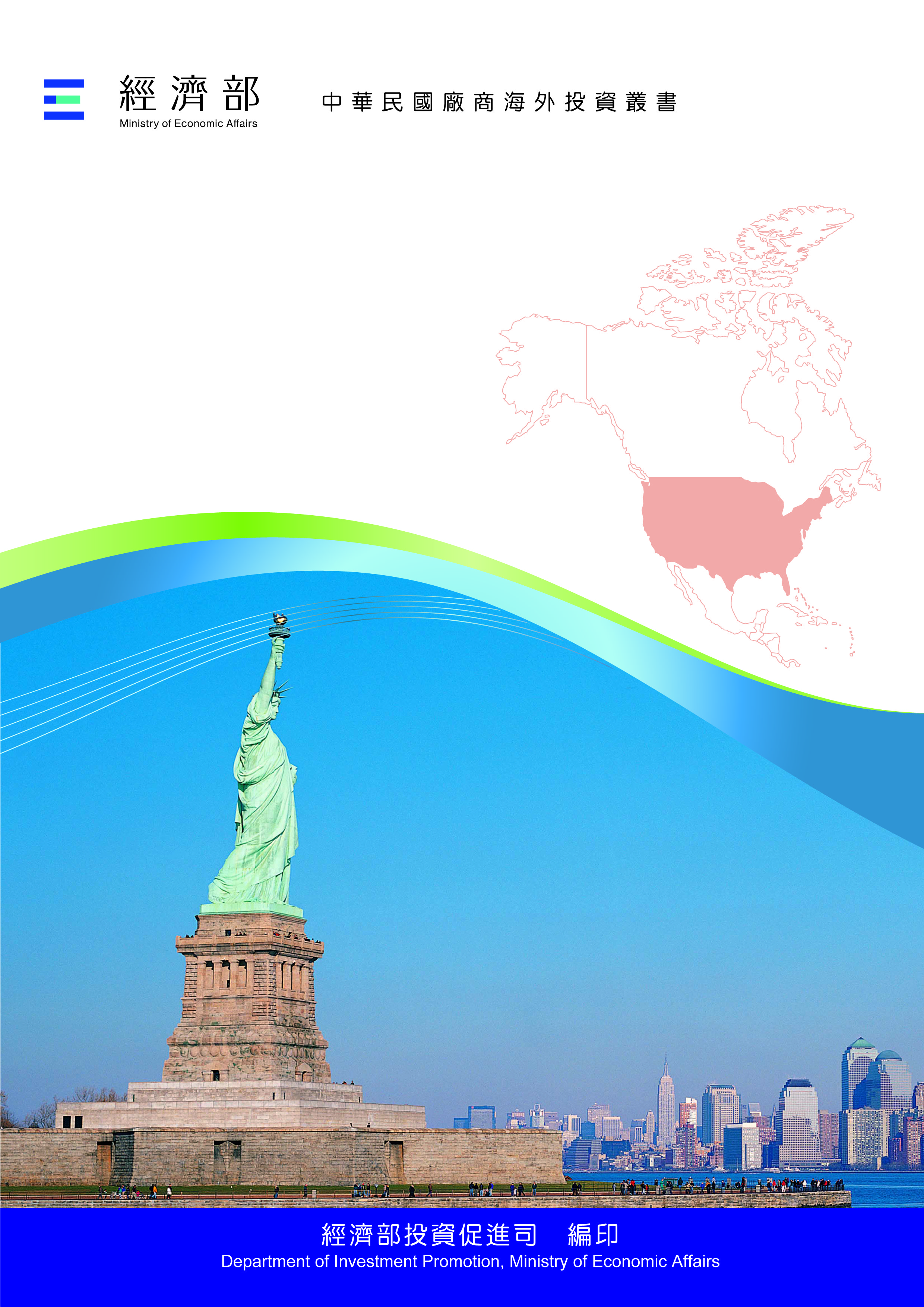 目　錄阿肯色州投資環境簡介	1堪薩斯州投資環境簡介	25路易斯安那州投資環境簡介	49密西西比州投資環境簡介	75密蘇里州投資環境簡介	99奧克拉荷馬州投資環境簡介	121德克薩斯州投資環境簡介	143附錄一　我國與美國簽署協定彙整表	187附錄二　我國廠商對當地國投資統計	189美國基本資料表阿肯色州投資環境簡介阿肯色州基本資料表第壹章　自然人文環境一、自然環境阿肯色州與德克薩斯、路易斯安那、密西西比、田納西及奧克拉荷馬等州為鄰，其所處緯度與日本大阪及北非相同，面積5萬3,183平方英里，方圓內為1億300萬人口之廣大市場，州政府積極發展阿州成為製造產品之物流轉運中心。平均氣溫1月為攝氏4至7度；7月為27度，全年平均降雨量為。阿州水域面積28萬3000公頃，蘊藏8,000億公升優質地下水。二、人文及社會環境首府為小岩城（Little Rock），全州人口數為304萬5,637人。目前阿州的種族比例可區分：白人占78.6%、黑人或非洲裔占15.7%、亞裔占1.8%、其他種族裔為3.9%。三、政治環境阿州於成為美國聯邦第25個州，首府位於小岩城（Little Rock），州長為全州最高行政首長，目前州長為共和黨的Asa Hutchinson（就任）。州議會採兩會制，參議會議員有35人，任期4年，副州長兼任議長；眾議會議員有100人，任期2年，議長由州眾議員選出。美國前總統比爾柯林頓在1979-1981期間曾擔任阿肯色州州長。第貳章　經濟環境一、經濟概況（一）平均國民所得：$51,787美元（2022）。（二）失業率：3.4%（2022.12）。（三）全州生產毛額：$1,652.2億美元（2022）。（四）經濟成長率：11.1%（2022）。（五）2022年阿州出口總值達58億7,832萬美元，主要出口市場依序為：加拿大、墨西哥、中國大陸、英國、荷蘭、法國、日本、南韓、澳洲、越南等。主要出口產品包括航空器引擎及零件、棉花、禽肉、稻米、禽蛋、武器彈藥、汽車零組件等。2022年阿州對台出口總值為8,266萬美元，較2021年增加9.7%，主要產品為：稻米、紙、禽肉、塑料製品、電路開關等。阿州自臺灣進口總值為1億7,591萬美元，較上年減少13%，主要產品為健身器材、鋼鐵製品、武器彈藥、螺絲螺帽、閥門。二、天然資源（一）阿州自然資源豐富如鋁礦、石油、煤及褐煤、天然氣等。天然氣產量及蘊藏量占全美1%、擁有3座生質柴油廠，年產量合計1.15億加侖。其他較特殊之礦產如：溴（bromine）之產量冠全球，可作為阻燃物和汽油添加劑。位於Lake Dardanelle的核能電廠提供州境內28%的電力。（二）阿州東部為農業生產區，南部則為林業區，全州有超過95%的地為農地或林地。稻米產量占全美將近50%，居全美第一，雞肉生產居全美第二位，其他如黃豆、高粱、火雞、葡萄、棉花、棉籽產量亦豐富。林地面積達1,880萬英畝，軟木木材產量為全美第五高。三、產業概況阿州最重要的產業為農業，不過近年來逐漸脫離農業為主的經濟，在運輸服務、醫療保健、生物科技等產業已有明顯成長。成長動力主要來自於金融保險與不動產服務業、製造業、資訊業、批發貿易業等。Fortune500大企業中有6家公司總部設在本州，包括Wal-Mart、Tyson Foods、Dillard’s百貨公司、Murphy Oil、Windstream及J. B. Hunt等。（一）航太及國防產業：１、2022年阿州航太與國防產業出口值為10.7億美元，係最重要的出口產業。２、阿州共有將近180家航太及國防公司，包括航太保養廠、零件及國防用品中心等。美國空軍在首府Little Rock也設立軍事基地。３、航太及國防產業共提供1萬個工作機會，多所學府提供相關訓練。４、知名航太公司包括Dassault Falcon Jet、Aerojet Rocketdyne等均在阿州設立據點，是全美國防產業成長最高的州。（二）鋼鐵產業：１、阿州鋼鐵業為最大產業之一，鋼鐵業相關工作機會高達22,379個。位於阿州東北部的密西西比郡擁有全美第2大鋼鐵產能。阿州境內有620家鋼鐵金屬公司。２、Big River Steel（2019年10月被US Steel併購）鋼鐵公司在阿州投資10億美元設立新廠，Nucor-Yamato鋼鐵公司在阿州投資2億美元。U.S. Steel在2022年投資30億美元在阿州建鋼鐵新廠。３、未來鋼鐵產業有望朝汽車或鐵道製造方面發展，增進阿州先進製造產業的實力。（三）科技業：１、阿州政府近年積極推動科技新創產業，阿州共有11個新創加速器，包括FIS Fintech Accelerator及Fuel Accelerator。２、政府推出企業及科技加速器補助計畫（Business and Technology Accelerator Grant），提供新創公司最高250萬美元的資金。３、阿州設有阿肯色研究及科技中心（Arkansas Research and Technology Park）、阿肯色小型企業及科技中心（Arkansas Small Business & Technology Developmetn Center）及創新阿肯色（Innovate Arkansas）等機構來協助並推廣阿州科技產業發展。阿州具發展潛力之產業尚包括：食品加工、零售業、運輸業、化學、造紙、電子設備。知名進駐企業包含Skippy花生醬、L’Oreal（全球最大生產工廠位於Little Rock）、知名紙廠George-Pacific以及Kimberly-Clark Corp.。（四）電動車製造商Canoo在阿肯色州成立總部Canoo 2021年11月宣布在阿肯色州Bentonville市成立總部，並計劃在阿州建立研發中心和一座先進的小量生產設施，以生產小型包裹運輸車輛。研發中心將位於Fayetteville，以支援車用電子和動力系統的研發。生產設施則位於Bentonville。此一投資案估計可為阿肯色州西北部地區帶來至少545個工作機會。Canoo表示，該公司正與阿肯色州和俄克拉荷馬州合作，以提高美國引領電動車革命的能力。該公司正致力於將奧克拉荷馬州至阿肯色州的412號公路走廊轉變為電動車研發和製造中心的一部分。四、政府之重要經濟措施及經濟展望阿州政府致力改善阿州投資環境與行政效率，以持續吸引企業投資，創造就業，阿州促進經濟發展的政策方向包括：為了推動阿肯色州成為先進移動產業的領導者，包括電動車、無人駕駛汽車、無人機送貨和空中旅行汽車，阿肯色州州長成立阿肯色州未來移動委員會（Arkansas Council on Future Mobility），以找出困難所在、研擬可行政策並提出獎勵措施，以發展先進移動產業。委員會將積極尋找與新創公司合作機會，並建立夥伴關係。１、2022年8月阿肯色州州長與奧克拉荷馬州州長簽署MOU，宣布將結盟推動兩州成為美國的先進移動中心（a national hub for advanced mobility），將投入研發測試及創新育成。２、2022年12月未來移動委員會於提出建議，呼籲州政府投入2億5,000萬美元成立Arkansas Innovation Fund，投資無人機、電動車、以及太空物流等領域。（二）	阿肯色州州長Asa Hutchinson於2022年1月提出最新倡議W.I.N.S.，旨在推動阿肯色州更上一層樓。W.I.N.S.（Workforce Training, Infrastructure, New Economy Jobs, and Strengthening Arkansas Families）的每個字母代表勞動力培訓、基礎設施、新經濟工作和加強家庭，將是未來施政之主要方向。（三）	2021年12月20日州長Asa Hutchinson簽署EO 21-19號行政命令，設立基礎設施規劃諮詢委員會（Infrastructure Planning Advisory Committee），以妥善申請並運用聯邦1.2兆美元《基礎設施和就業法案》中阿州可運用之的資金，以為阿州創造最大的功能和福利。此一委員會包括各廳處之州政府官員計18人，將由能源與環境廳廳長Becky Keogh主持。（四）	H州長2021年亦簽署EO 21-05行政命令設立阿肯色州能源資源委員會，該委員會將評估阿肯色州之關鍵能源資源和基礎設施抵禦極端氣候之能力，預先因應可能導致停電和干擾通訊之極端氣候。該委員會每年至少召開一次會議，由州機構人員和相關利益團體組成。（五）	阿肯色州議會2021年12月9日通過該州歷來最大的州所得稅減免，經州長Hutchinson簽署生效。未來四年內阿州州個人所得稅最高級距稅率將逐步從5.9%降至4.9%。州議會另通過一項法案，修正有關廢棄物減少、再利用或回收設備的所得稅抵減，以吸引大型鋼鐵製造商到阿肯色州東北部設廠。2023年阿肯色州議會再次通過州所得稅減免，4月10日州長Hutchinson簽署生效，回溯自2023年1月1日起，個人州所得稅率最高級距稅率從4.9%降至4.7%，企業州所得稅最高級距稅率從5.3%降至5.1%。（六）	阿肯色州正在推動兩項計畫，以擴大全州電動車充電站網絡。阿肯色州將自福斯汽車信託基金所獲得的補助金中撥出200萬美元，用於興建200多個充電站。阿肯色州能源與環境廳廳長Becky Keogh表示，這筆經費將用於支付基礎設施費用，並提供獎勵措施鼓勵公民營機構共同投資。阿肯色州並將與田納西州和奧克拉荷馬州合作，以建立共通的充電網絡。（七）	美國交通部聯邦航空總署宣布，依據新的基礎設施法，2022會計年度將向3,075個美國機場撥款28.9億美元。阿肯色州獲得2,335萬美元，將用於改善65座商用和地方機場。其中三個最大的商用機場將獲得最多補助：位於首府小岩城（Little Rock）的Clinton National Airport in獲得489萬美元；Northwest Arkansas National Airport獲得446萬美元；Fort Smith Regional Airport獲得127萬美元。（八）	阿州獲得聯邦景氣振興方案（Coronavirus Aid, Relief and Economic Security Act, CARES）12.5億美元的補助，州長業成立15人小組-Arkansas CARES Act Steering committee，統一管理此經費，其中2,360萬美元將用作社區發展經費，州長另批准利用4,500萬美元購買醫療人員的個人醫療防護用具（加上原先的3,000萬，阿州已在此項目投入7,500萬美元）。另動支1,200萬美元的社區發展補助金以紓困小型企業。提供400萬美元緊急基金供中型企業借貸以支付薪資。（九）	阿州將自聯邦通訊委員會成立的RDOF中獲得4.24億美元；阿州政府另可自ARP計畫中獲得17億美元，阿州州長表示此經費將主要用於發展鄉村地區的寬頻及其他科技基礎建設。阿州政府於2019年中公布「阿州寬頻計畫」（Arkansas State Broadband Plan），成立阿州寬頻局執行「阿州鄉村連網計畫」（Arkansas Rural Connect），核撥2,500萬美元經費，目標在2022年前在所有超過500人的鄉鎮鋪設寬頻網路。五、市場環境分析及概況阿州方圓550哩內為1.05億人之廣大市場，近美國地理中心，位置優越，運輸方便。北自加拿大南到墨西哥，或由西岸的加州到東岸的南、北卡州，阿州都在中心，四通八達，阿州州政府積極發展阿州成為製造業之集散轉運中心。阿州擁有富庶的農、林業及得天獨厚的優良水質。零售業巨擘Wal-Mart公司總部設於阿州Bentonville，由於Wal-Mart要求其供應廠商必須於Bentonville設立聯絡據點以便就近提供服務，凡此均有助於阿州吸引外來投資。阿州擁有「天然之州」美稱，州內有數處州立及國家公園、溫泉觀光業十分發達，大型現代國際會議中心近機場交通便利。小岩城都會區主要以服務業以及其他相關行業如交通運輸、餐飲業、旅館業、娛樂業等為主，鄰近有多處觀光景點，較知名處為Clinton Presidential Center、River Market以及Heifer International World Headquarters。第參章　外商在當地經營現況及投資機會一、外商在當地經營現況（一）根據美國商務部2022年11月公布之統計，阿州外商公司僱用員工總數約4萬8,400人，阿州外商公司結構，主要來自日本、英國及法國。外商投資的主要產業集中在金屬、工業機器、設備及工具、化學品、食品菸酒類、消費性產品，著名外商包含DHL、Toyota、BOSCH、L’Oreal USA等。（二）詳細外商投資資料請參閱阿肯色州經濟發展廳（Arkansas Economic Development Commission）Website： http://www.arkansasedc.comAddress：Tel: 501-682-7334E-mail: bwalters@arkansasedc.comContact: Ben Walters, Manager, International Business二、臺（華）商在當地經營現況（一）台塑集團併購全美最大塑膠管製造商JM（今日的JM Eagle），該公司於2004年在阿肯色州Magnolia市投資PE pipe廠。（二）美籍臺商Westlake公司所屬North American Pipe Corporation，1994年併購阿肯色州Van Buren市的PVC pipe廠。（三）臺商沛恩集團旗下Eco-Tech在Springdale設廠與Walmart合作回收塑膠製品再製。三、投資機會（一）食品加工業１、原料豐富：阿州盛產農產品，除稻米與雞肉產量分居全美第一、二位外，其他如鯰魚、棉花及棉籽產量全美排名第四、番薯與火雞（全美排名第五）、雞蛋（全美排名第10）、高粱與黃豆（全美排名第11）產量亦豐富。２、全球前25大食品公司有23家進駐阿肯色州，知名公司包括：Cargill、Nestle、Tyson Food與MARS，阿州食品業從業人數居全美第2。３、水質優良：阿州水土層蘊藏84億公升優質地下水，每分鐘可出產2,000公升，著名礦泉水工廠有Mountain Valley Spring Water。４、美國工資雖高，但食品加工業多採自動化製造設備，人工成本可降至最低。（二）交通物流業１、阿肯色州方圓550英里內能到達全美11個主要城市，接近美國40%的人口，地理位置優越，水、陸、空運皆發展完善，州內有I40、I30及I55等主要高速公路，貫穿美國東西南北。阿州州政府積極發展阿州成為製造產品之集散轉運中心。阿州目前有80家配送中心及10家貨運公司，包括Fedex、Sysco、UPS、J.B. Hunt等。２、Wal-Mart要求供應廠商必須在其總部Bentonville設有聯絡據點以就近提供服務，此一強制性要求使得Bentonville地區物流業興旺。（三）木材加工業１、阿州南部林木茂密，全州擁有超過1,900萬英畝的林地，占全州土地56%，近80%屬於私人林地，林木業占阿州經濟5.1%。主要以硬木（如橡木57%）及松樹為主。２、美國獨棟住宅或兩層樓公寓建築，建材仍以木料為主，近年來房宅興建蓬勃發展，建築用木材或其加工產品需求量頗大，適合市場開拓。３、阿州近美國中心的地理位置，具有運輸便利的優勢。（四）阿肯色州可自聯邦基礎建設法案獲得的資金項目包括：１、聯邦高速公路計畫（36億美元）、橋樑更新和維修（2.78億美元）：阿肯色州境內663座橋梁和6,700英里的高速公路狀況不良，亟待更新。阿肯色州尚可自125億美元橋樑投資計畫及160億美元的改善社區重大建設計畫中另爭取經費。２、公共交通（2.46億美元）：阿肯色州27%的公共車輛已超過使用年限。３、電動車充電站網絡（5,400萬美元）：將用於興建全州充電站網絡。阿肯色州尚有機會自25億美元充電站專案申請經費。４、飲用水系統（5.28億美元）：改善飲用水基礎設施和拆除鉛管。５、改善機場設施（1.17億美元）６、寬頻網路擴充（1億美元），提供網路服務給46.1萬民眾。此外98萬阿肯色州民眾（34%）有資格申請低收入戶網路補助（Affordability Connectivity Benefit）。７、為因應極端氣候及網路攻擊，防範野火（2,300萬美元）、網路攻擊保護（1,600萬美元）。阿肯色州尚可自35億美元的能源基礎設施基金申請經費以完成電網防凍設施。第肆章　投資法規及程序一、主要投資法令阿州州務卿辦公室設有企業與商業服務處（Business and Commercial Services Division）監理阿州企業之經營，法令依據為阿州法典第4章企業及商業法（Title 4 Business and Commercial Law）。二、投資申請之規定、程序、應準備文件及審查流程阿州州政府提供的各項獎勵頗具競爭力，而且申請手續簡易。經濟發展廳並可針對企業個別需求進行成本效益分析，量身訂作出整套之獎勵辦法。有意投資者可洽阿州經濟發展廳。三、投資相關機關阿州州政府經濟發展廳主導企業投資相關事宜。詳情可進入該州相關網站：http：//arkansasedc.com/，電話：1-501-682-7306。四、投資獎勵措施（一）創造就業獎勵優惠（Job Creation Incentives）：按企業給付薪資總額（payroll），以及州政府所估計的貧窮線（poverty line）、失業率、州平均個人所得與人口成長率等因素為基準共同決定每年的獎勵補貼等級。目前阿州政府提供的創造就業獎勵優惠計畫包括：１、Advantage Arkasas（州所得稅扣抵），針對僱用新的、全職、長期員工。２、ArkPlus（州所得稅扣抵），針對設立新廠或擴廠專案提供投資金額百分之十的所得稅抵減。３、Create Rebate（現金回饋），企業投資24個月內創造新就業之薪資給付每年達200萬美元以上者，阿州經發委員會可依權限給予現金回饋金，依投資地區不同。４、Infrastructure Grants，依據企業所創造的工作機會、薪資水準、投資金額等，州政府可以配合投資計畫提供興建基礎設施的補助金。（二）Tax Back獎勵措施，符合資格的廠商建廠所需購置的建材及機器可申請退回銷售與使用稅（sales & use tax）。適用對象須符合以下資格（申請創造就業獎勵措施之廠商亦同）：１、廠商需與州政府簽約承諾創造就業機會。２、符合北美產業分類標準（NAICS）產業代碼31-33項下的製造業。３、軟體設計與發展、數位生產與儲存、電腦處理、資料服務或資訊存取服務等行業。符合資格的電腦相關事業必須有51%以上的營收來自於阿州以外的地區，並且支付員工的薪水高於當地平均薪資的125%。４、從事物流中心行業，至少75%銷售收入來自於外州客戶。５、從事綜合運輸服務行業（intermodal），至少包括貨物、商務與旅客1種以上的運輸業務。６、從事支援主要業務所需的行政業務（office sector）且非屬零售業，至少75%銷售收入來自於阿州以外地區。７、設立全國或區域性企業總部（Corporate, Subsidiary, and Regional Managing Offices），或從事科學研發活動。８、從事科學與技術服務業必須51%以上的營收來自於阿州以外地區，並且支付員工的薪水高於當地平均薪資150%。９、航太或鐵路運輸相關產業，75%以上的營收來自於阿州以外地區。（三）目標產業優惠（Targeted Business Incentives）：阿州針對投入6大目標產業的新投資公司訂定特別獎勵。6大目標產業包括：先進材料及製造系統、農業食品及環境科學、生物科技工程及生命科學、資訊科技、運輸物流業與生技產品。各目標產業涵蓋的範圍均有規定，可參考網站http://www. arkansasedc.com/incentives「targeted business incentives」。符合目標產業獎勵資格的公司，阿州經濟發展廳長可依職權提供下列一項以上的獎勵：１、銷售稅退回（Sales Tax Refund）：對於建築材料、機器設備所支付的銷售及使用稅提供退回。２、薪酬所得減免（Payroll Tax Credit）：投資企業的平均工資，如高於州或所在郡的平均工資，符合特定條件下，可獲得相當於該企業年支付薪資所得稅10%的抵減額，以5年為限。３、研發費用減免（In-house R & D）：每年符合規定的研發費用可獲得33%的減免額，以5年為限。（四）其他獎勵措施包括：１、研究發展獎勵優惠（Research and Development Incentives）：主要提供大學研究（university-based research）、企業內部研發（in-house research）及新創科技公司。抵稅金額為當年度研發經費超出近5年基本研發經費部分的20%可100%扣抵企業所得稅。屬於目標產業的企業可增加為33%。若可扣抵金額超過當年度應納稅款，可在未來9年內就超過部分繼續抵扣。２、特定優惠（Specialized Incentives）：數位生產與影片（Digital Production/Film）及觀光開發優惠（Tourism Development Incentives）。第伍章　租稅及金融制度一、租稅（一）2023年公司所得稅採累進稅率，稅率為1%–5.1%。（二）特許營業稅（Corporate Franchise）為資本存量（Capital Stock）的0.30%（最低$150美元）。（三）2023年個人所得稅率為0%–4.7%。（四）銷售及使用稅（Sales and Use Tax）為6.5%。二、金融（一）美國聯邦存保公司（FDIC）最新資料顯示，2022年阿州共有83家有存款保險的金融機構，總資產1,582億美元。（二）外商投資貸款可透過阿肯色州Arkansas Department of Economic Development向各銀行爭取較優惠利率。著名銀行有Arvest Bank及First Security Bank，Arvest Bank董事長Jim Walton是Walmart創辦人Sam Walton之子。第陸章　基礎建設及成本一、土地尋覓阿州投資地點，可連結阿州經濟發展廳網站：http://www.arkansasedc. com，再進入「site selection」就企業個別需要條件進行搜尋。阿州並設有對外貿易區（Foreign Trade Zones）方案，凡在該區內加工、組裝或完成產品的外國公司可享有稅捐減免的優惠。二、能源根據Energy Information Administration資料顯示，2023年3月份阿州電力平均價格如下（詳細電價資訊請上http：//www.eia.doe.gov網站點閱）：住宅：$0.1199/KWH 商業：$0.1084/KWH工業：$0.0697/KWH 綜合：$0.0984/KWH三、通訊美國有極先進的通訊網，不論是網路、長短途電話等通訊設施均頗為完善，使用方便。阿州電信網路基礎設施完善，全州有99.8%的土地都可接受網路訊號，全美各大電信公司皆進駐阿州，當地主要電信公司為ARTELCO。可涵蓋資料、影像及傳真等之數位化傳輸服務。四、運輸（一）公路在阿州境內屬全美公路系統（National Highway System）高速公路系統（State Highway System）全長16,419哩，有I40、I55及I30主要公路，目前州政府投資7,600萬美元建造I69。全州的各公路系統並陸續闢建中。J.B. Hunt、ABF Freight Systems及FedEx Freight East等均為主要的運輸公司。（二）鐵路全州共有26家鐵路貨運公司，其中屬「Class 1」鐵路的包括Union Pacific, Burlington Northern Santa Fe及Kansas City Southern Railway等3家；其餘均屬「Class III」鐵路。阿州的鐵路系統逾2,667哩，並可接駁水路、公路及管線等運輸系統，可達全美各地。（三）水路境內可航行船隻之流域超過1,000哩，兩個主要河流為 Arkansas River（4個港口）及Mississippi River（3個港口）。（四）航空有許多主要的航空公司提供旅客及貨運服務。主要機場為The Bill and Hillary Clinton National Airport與Northwest Arkansas Regional Airport，州內共有6個區域型機場。第柒章　勞工一、勞工素質及結構（一）阿州2023年2月非農總僱用員工人數為135萬460人，勞工結構如下：１、製造業16萬4,300人。２、商業、運輸與電力業約27萬6,500人。３、營建工程約6萬200人。４、專業與商業服務約15萬1,700人。５、教育與健康服務業約20萬3,000人。６、金融業約6萬9,800人。７、休閒娛樂業約12萬6,500人８、政府機構員工約20萬8,600人。二、勞工法令（一）工作權利（Right-to-work）：阿肯色州為美國訂有「Right-to-work」州之一，並將其列入州憲法中保障（有的州列入一般法律，可經由立法方式變更），明訂於該州第34號名為「工作自由權」（Freedom to Work）之修正案及1943年的193號反暴力法案（Anti-Violence Act 193 of 1943）中。它禁止將「工會會員身分」列為僱用條件，特別是禁止要求所有工人都必須在受僱後的一定期限內參加工會。（二）阿肯色員工補償法（Arkansas Worker’s Compensation Laws）：係規定阿肯色州內各行業員工因工作受傷補償法律。詳請參考http：//www.awcc.state. ar.us/網站。（三）2023年最低薪資時薪11美元，一週工作40個小時，超出部分雇主必須提供加班費。2023年雇主負擔州失業保險（State Unemployment Insurance）的薪資基礎為10,000美元，稅率0.3%-14.2%不等。（四）勞工法令之適用常因企業型態及規模、工作性質及內容等因素，而有適用與否及程度上的差別。投資人可先參考：	美國勞工部網站http：//www.dol.gov/	阿州勞工局網站 https://www.labor.arkansas.gov/	再洽詢阿州勞工局或勞工法令專業律師。（五）阿州勞工局連絡資料	Arkansas Department of Labor	900 West Capitol Avenue	Little Rock, Arkansas 72201-3108	Tel：1-501- 682-4500	https://www.labor.arkansas.gov/第捌章　簽證、居留及移民一、居留權之取得及移民相關規定及手續依美國聯邦移民法令相關規定申辦。二、聘用外籍員工之規定、承辦機關及申辦程序依投資性質及受僱人條件向國土安全部（http://www.uscis.gov/portal/site/uscis）申請居留或向美國在臺協會申請簽證。三、外商子女可就讀之教育機關及經營情形基礎義務教育至高中程度，各地均設有學校可供選讀。全州四年制公立大學12所，二年制公立專科22所，私立大學及專科16所。詳情請進入阿肯色州政府網站http：//www.arkansas.gov/點閱「education」項。第玖章　結論近年阿州政府持續推動目標產業，在製造業、農業、科技業及觀光業創造更多的國際市場，同時吸引外人直接投資以創造就業、振興經濟、妥善運用阿肯色的地理中心優勢。內移人口增加，對於阿肯色州經濟和亟需人才的跨國企業更是一大福音。阿肯色州近美國地理中心，向四周輻射之區域主要市場中心包括Memphis、Chicago、Atlanta、Dallas、Fort Worth、Houston、Kansas City、Oklahoma City、New Orleans及St. Louis，交通便利，加上天然資源豐富，州政府吸引外商投資不遺餘力，並可量身訂作出個別企業整套最符需求的獎勵辦法。同時阿州的教育體系完整，進駐的外商更無須擔心子女教育問題，值得企業作為選擇對外投資的參考。據CNBC公司就2022年10項州政府可掌控，並對促進經濟及就業成長有正面影響的因素，包括稅賦、人力、基礎設施、優惠獎勵方案等所作評估報告中指出，整體而言，阿州為全美第41個適合企業發展（Pro-Business）的州之一；在生活消費水準（排名全美第10名）及企業投資費用（排名全美第13名）表現特別優異，可作為企業選擇投資地區之參考。附錄　重要機構聯絡資料一、我國在當地駐外單位駐休士頓臺北經濟文化辦事處經濟組Economic Division, Taipei Economic and Cultural Office in Houston11 Greenway Plaza, Suite 2016, Houston, TX 77046, USATel. 1-713-626-7445；Fax 713-961-9809Email：houston@sa.moea.gov.tw二、當地重要投資相關機構投資招商主管機關Arkansas Department of Economic DevelopmentContact: Ben Walters, International Business Development ManagerTel: 501-682-7334E-mail: bwalters@arkansasedc.com堪薩斯州投資環境簡介堪薩斯州基本資料表第壹章　自然人文環境一、自然環境堪薩斯州又稱為向日葵州（The Sunflower State）或小麥州（The Wheat Sate），位於美國本土中心，北與內布拉斯加州、東與密蘇里州、西與科羅拉多州相鄰，南則接壤奧克拉荷馬州，占地8萬2,277平方英里。堪州夏冬兩季溫差極大，南部的Wichita一月平均氣溫約在攝氏零下0度到5度之間，夏季則是在21度到33度之間。東北方之Topeka一月平均氣溫約在零下7度到4度之間，七月時約在20度到33度之間。堪薩斯全州的全年平均降雨量約為69公釐，每年有超過275天以上的晴天。二、人文及社會環境堪州首府為托皮卡（Topeka），全州總人口數為293萬7,150人，目前堪州的種族比例可區分：白人為86%、非洲裔為6.2%、亞裔為3.2%、其他種族裔為4.6%。三、政治環境1861年堪州成為美國聯邦第34個州，州長為全州最高行政首長，現任州長Laura Kelly於2019年上任。州議會採兩會制，參議會議員有40人，任期4年，副州長兼任議長；眾議會議員有125人，任期2年，議長由州眾議員選出。第貳章　經濟環境一、經濟概況（一）全州生產毛額：$1,913.81億美元（2022）。（二）經濟成長率：0.7%（2022）。（三）平均國民所得：$60,152美元（2022）。（四）失業率：2.9%（2022.12）。（五）產值最高前五大產業：金融及房地產、製造業、專業技術服務業、教育業、批發業。（六）出口總金額：堪州2022年出口總值139億6,508萬美元，較上年成長11.3%，進口總值134億3,837萬美元，較上年成長10.7%。堪薩斯州主要出口市場包括：墨西哥、加拿大、日本、中國大陸、南韓等；主要出口商品為飛機及引擎、汽車及牛肉、黃豆、玉米、小麥等農產品。堪薩斯州主要進口來源國包括：中國大陸、加拿大、臺灣、日本、墨西哥等；主要進口商品為飛機及引擎、汽車及牛肉、黃豆、玉米、小麥等農產品。臺灣為堪州第11位出口市場，2022年堪州對臺灣出口值為3億0,653萬美元，較上一年減少2%。臺灣為堪州第3位進口來源國，堪州自臺灣進口值為12億3,509萬美元，較上一年增加12.6%。堪州出口至臺灣主要產品包括冷藏或冷凍牛肉、黃豆、小麥、雷達產品及飛機零組件等項目；自臺灣主要進口項目為雷達、通訊產品、手工具及汽車零組件。二、天然資源堪州中部盛產石油，天然氣產於西南部，東南部出產煤礦。三、產業概況堪薩斯州原為典型農業州，近年逐漸朝多元產業發展，現階段發展重點產業包括：替代能源、物流中心、生物科技、先進製造業及高附加價值農業與食品加工。（一）替代/再生能源堪州位居全美風力走廊，是理想的風力發電引擎製造地點，2022年堪州47.1%電力來自於風力發電，風力發電容量排名全美前3名，風力發電容量達8,250 MW。堪州擁有優越的地理及天然環境，是全美前10大陽光最充足的地方，位於幾條主要河流相交處，太陽能及水力發電也是再生能源發展的重點。（二）物流業堪州位居美國中部，是美國主要貨運中心，南北向的I-35號公路，以及東西向的I-70公路是主要幹道，公路系統發達排名全美第2，在12小時車程內可抵達全美9個主要城市（包括：伊州芝加哥市、德州達拉斯、科州丹佛市及明州的明尼蘇達及聖保羅市），距離加拿大及墨西哥僅有1,250英里。堪州鐵路系統排名全美前10名，擁有全美2.2%的鐵路長度，可在一星期內利用鐵路系統到達全美主要城市。（三）動物醫療業堪州從事動物醫療業員工達1萬4,000人。Kansas City Animal Health Corridor是世界知名的動物醫學產業中心，聚落內共有300家相關產業，專門研發動物藥品、寵物食品、治療及醫療器材，營業額占全球56%，年產值貢獻堪州GDP超過22億美元。（四）航太業航太業扮演堪州經濟重要角色，年產值超過70億美元，占該州GDP近3.6%。2022年出口值達23.40億美元，占總出口值達16.76%。1919年以來堪州製造了超過25萬架飛機。堪薩斯州威奇托市（Wichita）為知名之飛機製造中心，包括Spirit Aero Systems、Cessna Aircraft及Bombardier Learjet等飛機製造公司均在此設立營運據點。National Center for Aviation Training 及National Institute for Aviation Research等培養航太業人才之機構均設立於堪州。（五）	高附加價值的農業與食品加工堪薩斯州主要農產品為小麥、玉米、高粱、黃豆、向日葵，其中小麥和高粱產量為全美第一，博得「Breadbasket of the US」之美譽。肉類產品包含牛、豬及家禽類，肉品及牛肉加工品之產量全美第三。在州政府加強輔導建立農產加工業及推動農畜產品出口政策下，可望整合並增加高附加價值農產品之生產、加工、冷凍包裝、運銷等經濟活動，並協助堪州農民提高所得。州內超過百家食品公司Mars、Cargill、Frito-Lay、Sara Lee、Reser’s、Tyson、Hostess等重要農產品配銷公司均設有據點。四、政府之重要經濟措施及經濟展望堪州現任州長Laura Kelly在2023年財政預算中列出未來施政重點如下:減稅措施將澤及所有民眾；州政府員工及執法人員加薪；藉由訓練計畫和學徒制加強堪州的勞動力、寬頻網路建設、鼓勵小型企業創新；中止州高速公路基金（State Highway Fund）遭到不當挪用；加強勞工的能力及競爭力；促使民眾負擔得起健保制度。州長Laura Kelly於4月14日簽署法案HB 2239，將提高住宅財產稅免稅額，按金額高低分級課徵個人財產稅，並擴大郡政府核定災損財產稅減免之權限。航太相關教育計畫的畢業生和雇主、教師購買的學校和教育用品之費用、對社區學院和技術學院的捐款以及短程鐵路的適格鐵道維護費用均可獲得租稅抵減。殘疾退伍軍人並可獲得額外的個人所得稅豁免。依據該法案，購買必要用品以重建或修復因自然災害而損壞之農地圍籬得免徵銷售稅，受野火影響的農民和牧場主得因此受惠。為提供高效率的電動車充電基礎設施，堪薩斯州交通廳（KDOT）正規劃在該州高速公路之交通繁忙路段增設更多電動車充電站。相關經費將來自堪州自福斯汽車賠償方案（Volkswagen Mitigation Trust）所取得之基金。據了解，交通廳將動用約200萬美元基金以資助興建電動車充電站。堪州將安裝快速直流（DT）充電站。KDOT已確定了12個興建電動車充電站之「優先地點」，多數位於75和35號州際公路，將沿主要走廊每50英里安裝一座充電站。堪薩斯州從福斯信託基金中獲得近1,560萬美元。堪州衛生與環境廳表示，這筆基金將在十年內用於減少氮氧化物排放。電動車充電站是其中之一個計畫，其中包括本地貨運卡車更換引擎和車輛更新。堪州將自聯邦通訊委員會成立的RDOF中獲得0.62億美元，未來10年內在偏鄉地區建設寬頻網路；堪州州長於2020年10月成立肯州寬頻發展局（Office of Broadband Development）核撥近5,000萬美元「聯網緊急回應補助金」（Connectivity Emergency Response Grant funds），以研究堪州寬頻發展現況及開發高品質低成本之寬頻網路，尤其針對偏遠地區。堪州另於2020年11月提出「寬頻加速補助計畫」（Broadband Acceleration Grant Program），未來10年內將投資8500萬美元發展寬頻網路（尤其針對偏遠地區），此經費分配為未來3年每年500萬美元，後7年每年1,000萬美元。堪薩斯州近年來積極爭取外人投資，州長Laura Kelly於2022年2月10日簽署「吸引強大經濟擴張法案」（Attracting Powerful Economic Expansion Act, APEX），提供投資人未來10年內得享有最高15%的投資抵減，最高7.5%的薪資補償等優惠。APEX法案推出後，成功吸引企業投資堪州。2022年7月松下宣布將在堪州投資40億美元設電動車電池廠，為堪州史上第一大投資案，估計創造4,000個工作機會，松下可獲得12億美元APEX租稅抵減。2023年2月美商Integra Technologies宣布投資18億美元在堪州Wichita興建美國最大半導體封裝廠，工廠將將占地100萬平方英尺，並創造2000個就業機會。若該計畫能成功獲得美國聯邦CHIPS for America資金補助，堪州政府將提供Integra公司APEX的投資獎勵，預估可獲得約3.04億美元租稅抵減。該州商務廳2023年上半年2度派員赴臺灣招商，爭取電動車巴士、電子零組件臺商前往設廠。五、市場環境分析及概況（一）堪薩斯州農場約4,700萬美畝，農業畜牧業及食品加工、再生能源、研發教育訓練等相關產業對堪州非常重要。2022年冷藏與冷凍牛肉出口達17.8億美元，占總出口金額12.78%，小麥出口7.12億美元，黃豆出口6.68億美元，均占有重要位置。（二）堪州為重要之飛機製造中心，航太相關產業群聚於Wichita市。堪州航太工業2022年出口達23.4億美元，約占總出口金額的16.76%。（三）堪州位居全美地理樞紐位置，州內多條高速公路，為北美自由貿易協定（NAFTA）交通走廊。州內Kansas City國際機場提供全美及國際航線運輸及商務服務。（四）堪州的專業服務產業近年逐漸發達，包括金融、會計、資訊科技及健保等各類公司相繼進駐，如J.P. Morgan, US Bank, Optiv Security及Netsmart Technologies等公司，均在此設立據點。第參章　外商在當地經營現況及投資機會一、外商在當地經營狀況根據美國商務部2022年7月公布的資料，堪州外商公司僱用員工總數約7萬8,510人，其中近2萬8,200個工作為製造業，主要企業來自日本、加拿大及英國…等。全球知名企業包括Philips、Samsung、Bombardier、Nestle、Air Liquide、Safran 等跨國公司均在此設有據點。二、臺（華）商在當地經營現況（一）我留美學人高民環於1989年創立Garmin International，總部設於Kansas州，從事Global Positioning系統之代工生產。在臺投資公司名稱為「臺灣國際航電股份有限公司」（位於新北市汐止），研發及製造車用及消費性衛星導航產品。（二）臺商大半集中Kansas City及Wichita，規模尚小，目前無臺商組織。三、投資機會（一）	生質能源１、堪薩斯州整體生質產能居全美第4位，因農業發達，原料取得容易且副產品亦可銷售至鄰近的畜牧場供作飼料。２、堪州擁有13座生質燃料製造廠，年產能為6億加侖，尚有數座正申請或興建中的乙醇及生質燃料廠。３、堪州政府積極推動生質能源的研發，結合業者、研究機構、學術界，突破研發瓶頸。同時也對生產商、零售商及使用替代能源的用戶，提供一系列金融及租稅優惠。（二）	風力發電１、堪州地處美國風力走廊中心，是發展風力發電產業的理想地點，優越的交通設施，為風力能源產業提供許多營運上及經濟上的便利。２、堪州風力能源發展潛力排名全美第二，2022年風力發電容量8,245MW，興建中的電場發電容量可達428MW，尚有許多發展空間，預期至2030年，堪州每年可產出7,000MW以上的風電。目前風電已占全州發電量的47.13%。（三）	加值型農畜業１、堪薩斯州為典型之農業州，農場約4,700萬英畝，農業及其相關產業產值約760億美元，主要農產品為小麥、玉米、高粱、黃豆、向日葵。農畜加工品有牛肉、麵粉等。Mars, Cargill, Frito-Lay, Sara Lee, Reser’s, Tyson, Hostess等重要農產品配銷公司均設有據點。２、堪州政府加強輔導農產加工業之建立及農業、畜牧產品的出口，提供生產、加工、冷凍包裝、運銷等整合性服務，協助農民提高所得。３、農畜加工型臺商可就本身經營所長，利用堪州政府獎勵範圍選擇投資。（四）	航太零件業/先進製造業１、堪州Wichita市為重要之飛機製造中心，包括飛機製造、飛機零件製造、導航設備製造與飛機測試儀器等相關航太產業廠商均群聚於此，技術勞工市場活絡，人力供應來源不虞匱乏。２、我航太零件業者可利用堪州現有的航太產業群聚、低廉的基礎建設及州政府獎勵措施，在Wichita投資設廠以融入當地產業供應鏈，並取得上下游系統整合相關技術。（五）	動物醫療業從事此業員工逾1萬4,000人。Kansas City Animal Health Corridor的動物保健業聚落超過300家廠商匯集，總營業額占全球獸醫學及寵物飼料市場的56%，年產值22億美元。原先由政府支助的堪薩斯州生物科學機構（Kansa bioscience Authority）已轉型為創投基金，預計配合其他民間創投業者在生物科技產業投入1億美元，研發農業、人體和動物健康的生物技術。美國農業部於2022年在堪薩斯州Manhattan,成立Manhattan National Bio and Agro-Defense Facility（NBAF），為BSL-4等級實驗室，將投入動物疾病與防治的研究，料將帶動周邊產業的發展。（六）	堪州可自聯邦基礎建設法案獲得的資金項目包括：１、聯邦高速公路計畫（26億美元）、橋樑更新和維修（2.25億美元）：堪薩斯州境內1,321座橋梁和1,995英里的高速公路狀況不良，亟待更新。堪薩斯州尚可自125億美元的橋樑投資計畫及160億美元的改善社區重大建設計畫中另爭取經費。２、公共交通（2.72億美元）：堪州境內12%公共車輛已超過使用年限。３、電動車充電站網絡（4,000萬美元）：將用於興建全州充電站網絡。堪薩斯州尚有機會自25億美元充電站專案申請經費。４、飲用水系統（4.54億美元）：改善飲用水基礎設施和拆除鉛管。５、改善機場設施（1.09億美元）６、寬頻網路擴充（1億美元），提供網路服務給7萬民眾。此外約67萬堪薩斯州民眾（24%）有資格申請低收入戶網路補助（Affordability Connectivity Benefit）。７、為因應極端氣候及網路攻擊，防範野火（2,500萬美元）、網路攻擊保護（1,400萬美元）。堪薩斯州尚可自35億美元的能源基礎設施基金申請經費以完成電網防凍設施。第肆章　投資法規及程序一、主要投資法令外國公司應遵循之法令與堪薩斯州本地企業相同，主要法令為堪州的公司法（Foreign Corporations–17-7301）。二、投資申請之規定、程序、應準備文件及審查流程（一）廠商計畫至堪州投資，宜先洽該州投資主管機關堪州商業廳（Kansas Department of Commerce），瞭解適合的投資產業以及當地政府所提供之協助暨優惠內容，商務廳電話：1-785-296-3481，地址：1000 SW Jackson St, Suite 100 Topeka, KS 66612，網址：https://www.kansascommerce.gov/。（二）有意投資者亦可諮詢專業律師、會計師，確認所擬設立公司的型態，如單一所有權（Sole Proprietorship）、合夥（Partnership）、公司（Corporation）、有限責任公司（Limited Liability Corporation）、外國公司（Foreign Corporation）等，此與未來股東權益暨繳稅有密切關係，宜先確定。三、投資相關機關堪薩斯州商務廳設有「國際企業延攬方案」（Exporting & International Business/ International Recruitment），為有意在堪州投資的企業，依該企業的投資額、創造的工作機會、員工薪酬及特別需求，量身制定一套符合該企業的獎勵優惠方案。並負責與各地區經濟開發專業人員協調，提供地方政府能給予的優惠，如洽購建築物及土地的折扣、降低財產稅、適用的合約及貸款計畫；提供給新公司的各種協助，也適用於企業的擴張計畫。堪州商務廳國際企業延攬方案負責人及連絡資料如下：Jeff Willis, International Division Director1000 SW Jackson Street, Suite 100Topeka, Kansas USA 66612Tel：（785）296-2410E-mail：Jeff.Willis@ks.gov四、投資獎勵措施堪州商務廳對於投資於該州的企業，提供各種不同的財務優惠，包括融資、稅賦抵減或免稅，同時也提供各項協助方案，如配合企業開發改善基礎設施等。（一）吸引強大經濟擴張法案（Attracting Powerful Economic Expansion Act, APEX）：此一法案為堪薩斯州爭取10億美元以上之大規模外人投資案之獎勵措施。法案提供投資人未來10年內得享有最高15%的投資抵減，最高7.5%的薪資補償，並設立遷移補助基金，現行之州所得稅4%可減免0.5%，法案將於2024年5月1日終止，且限制州政府每年只能通過一案，若投資人在10-15年內撤資，州政府可以追回部分租稅減免額。（二）促進就業方案（Promoting Employment Across Kansas Program, PEAK）：為鼓勵企業進駐、遷入堪州或擴大投資及僱用員工所提供之優惠。由商務廳廳長批准申請案並決定優惠期限（一般5-7年，創造100個工作機會者可達10年）。PEAK適格廠商須在2年內在非都會郡創造5個以上工作機會，或在都會郡10個以上工作機會，工資須高於平均工資，並提供健康保險，保費則由雇主至少負擔50%以上。符合資格廠商，可保留95%的薪資所得扣繳稅額。（三）社區開發補助基金（Community Development Block Grant Program）：本項計畫主要針對在非都會區開發新營運據點或擴廠的投資計畫。補助內容包含企業融資與基礎建設兩部分。融資部分的資金適用範圍（貸款期間）包括營運資金（5年）、機器設備（10年）與土地（15年），目前融資利率定為4%，若投資計畫在24個月內如期完工時可享有25%融資本金抵減優惠；基礎建設的基金適用範圍為水管、下水道、路地、廠址預先處理等項目。廠商須在10年內償還25%的投入資金，但不支付利息。接受補助的廠商每創造或保留一份全職工作，補助金可達3萬5,000美元，其中至少51%的員工，應符合美國房屋及都市開發部規定的中、低收入的標準，每個投資案補助上限為75萬美元。（四）認證的開發公司（Certified Development Companies；CDC）：經州政府認證的開發公司，可根據企業需要協助擬訂融資方案，方案通常涵蓋多種來源的融資基金，使小型企業申請的融資利率及期限，能獲得最佳組合。CDC各有其專長領域，堪州商務廳經濟開發組提供名錄供洽詢選擇。（五）工業財源公債（Industrial Revenue Bonds, IRBs）：市及郡政府得為符合資格的廠商發行公債，以取的土地、建物、生產設備、擴廠設備等。發行金額最高可達100%，固定利率。（六）高績效優惠方案（High Performance Incentive Program）：對於適格廠商符合規定的資本支出，如購買或租賃設施、設備、重新規劃、家具、電腦等，給予10%公司所得稅抵減。廠商須支付高於平均工資，並以2%員工薪資的金額投入員工在職訓練，該抵減額可在未來連續16年內使用，如符合銷售稅免稅資格，亦可併用；在Douglas、Johnson、Sedgwick、Shawnee、 Wyandotte等五個都會區，廠商最低投資金額須達100萬美元，其他地區最低投資金額為5萬美元。（七）財產稅減免（Property Tax Abatement Assistance）：市及郡政府得決定免除全部或部分有關建物、土地及改良物的財產稅。期間可達10年，自廠商開始營運當年起算。擴廠或新廠或轉運至堪州的商用及工業用機器設備亦可免除州及地方財產稅。（八）機器及設備費用減免（Machinery and Equipment Property Tax Exemption）：廠商購買並在堪州使用的機器及設備的費用可申請一次性抵減。未用完的抵減額可視為營業損失在未來10年使用。（九）研發減免措施（Research Tax Credit）：廠商的研發費用高於過去3年平均的部分，6.5%可扣抵所得稅。25%取得的扣抵額可在任一年度使用。第伍章　租稅及金融制度一、租稅根據Tax foundation’s State Business Tax Climate Index，2023年堪州企業稅狀況指數（Business Tax Climate Index）排名全美第25。（一）堪州個人所得稅率為3.1%（3萬美元以上）-5.7%（6萬美元以上）。（二）公司所得稅率4%（淨收益5萬美元以下），超過5萬美元部分另課徵3%。（三）州銷售稅率6.5% ，食品銷售稅率4%。市郡政府及獨立學區得額外課徵銷售稅，一般落在7.5%-10.5%之間。（四）其他：所有商用或製造用的存貨不需繳納財產稅。市及郡政府不課徵個人或公司所得稅。堪州2011年後不再課徵營業稅（Franchise tax）。有關堪州的賦稅規定可參考堪州稅務局（Kansas Department of Revenue）網站https://www.ksrevenue.org/規定。二、金融（一）美國聯邦存保公司（FDIC）最新資料顯示，2022年底堪州共有210家有存款保險的金融機構，總資產923.2億美元。（二）堪薩斯州政府之金融管理機關為Office of the State Bank Commissioner（網頁www.osbckansas.org），轄管州內銀行、信託公司、存放款公司、抵押貸款公司等。廠商進行投資洽詢時，宜依企業本身性質及需要，要求堪薩斯州商務廳「企業延攬經理」協助向金融機構申辦融資事宜。第陸章　基礎建設及成本一、土地堪薩斯商務廳提供全州各區、各類型辦公大樓或廠房、面積大小等詳細資料，可逕入http://www.kansascommerce.gov/網站後依序點選＞Businesses/Sites & Building查詢。二、能源根據Energy Information Administration最新資料顯示（請詳參網頁http：//www.eia.doe.gov），2023年03月份堪州電力平均價格如下：住宅：$0.1471/KWH 商業：$0.1195/KWH工業：$0.0875/KWH 綜合：$0.1193/KWH第柒章　勞工一、勞工素質及結構堪州2023年2月非農總僱用員工人數為144.80萬人。產業勞工結構如下：（一）商業、運輸與電力業約27.4萬人（二）教育及健康照護約20.5萬人（三）製造業約173.2萬人（四）休閒及旅遊業約13.4萬人（五）專業及企業服務業約18.8萬人（六）金融保險業約7.6萬人（七）營建工程約6.8萬人（八）政府機構員工約25.34萬人。堪州設有「人力服務部門」（Job Services），結合政府各部門、企業、教育機構，確保雇主可找到所需要的技術員工，並與各大學、技術學院合作，制定特別課程以應企業需要，這種以需求為導向的人才培訓網絡，讓人才獲得實用的職訓；企業則找到已受過良好訓練的員工。二、勞工法令投資關於勞工法令包括堪薩斯就業安全法（Kansas Employment Security Law）、堪薩斯工作權法（Kansas Right-to Work Law）及堪薩斯員工補償改革法（Kansas Workers Compensation Reform Act）等。2023年最低薪資時薪與聯邦基本薪資相同7.25美元。2023年雇主負擔州失業保險（State Unemployment Insurance）稅率計算的薪資基礎為14,000美元，稅率0.10%-6.4%不等。新設立之雇主若非營建業，其失業保險稅率為2.7%，若為營建業，稅率為6.0%。第捌章　簽證、居留及移民一、簽證、居留權之取得及移民相關規定及手續依美國聯邦移民法令相關規定申辦。二、聘用外籍員工之規定、承辦機關及申辦程序依投資性質及受僱人條件向美國移民局申請居留或移民簽證。三、外商子女可就讀之教育機關及經營情形基礎義務教育至高中12年級，各郡均設有公立學校可供就讀。堪州之公立學校共有33所，另尚有私立學校、職業技術訓練學校等，分設於全州各地區。外商對於子女受教育環境，選擇甚多。第玖章　結論農業經濟已無法滿足堪州的需要，如何轉變成多元化產業經濟已成為堪州當前的重要施政目標，半導體、電動車、生物科技、動物健康、能源科技、航空業都是堪州推動的目標產業。長久以來，堪州受惠其地理中心位置及四通八達的陸路運輸，Wichita市成為全美航空製造業中心，並提供堪州發展先進製造業的優勢，目前堪州亦是全美發展最快的生物科技中心；Kansas City Animal Health Corridor更擁有全球最集中的動物健康照護聚落。CNBC公司2022年就10項州政府可掌控，並對促進經濟及就業成長有正面影響的因素，包括稅賦、人力、基礎設施、優惠獎勵方案等進行評估，報告中指出整體而言，勘州在全美適合企業發展（Pro-Business）排名中名列21；在消費水準（Cost of living）方面排名全美第2，基礎建設及企業友善度（Business friendliness）皆排名第6，表現優異；不過整體經濟狀況（排名第43）、科技創新（Technology and innovation，排名第38）及勞動力（排名第35）等有待加強，可作為我國企業選擇投資地區之參考。附錄　重要機構聯絡資料一、我國在當地駐外單位及臺（華）商團體（一）駐休士頓臺北經濟文化辦事處經濟組	Economic Division, Taipei Economic and Cultural Office in Houston	11 Greenway Plaza, Suite 2016, Houston, TX 77046, USA	Tel：1-713-626-7445； Fax：1-713-961-9809	Email：houston@sa.moea.gov.tw（二）目前該州並無臺商組織，僑商則集中在堪薩斯市及Wichita。二、當地重要投資相關機構Kansas Department of Commerce1000 S.W. Jackson Street, Suite 100Topeka, KS 66612-1354聯絡人: Ms. April ChiangTel:785-296-5473E-mail:achiang@kansascommerce.com路易斯安那州投資環境簡介路易斯安那州基本資料表第壹章　自然人文環境一、自然環境路易斯安那州位於美國的南部，地理位置優越，扼密西西比河至墨西哥灣出海口，使該州成為進入工業化密西西比河河谷之天然孔道，並地處美國大陸與中美洲及加勒比海諸國之中心地帶，密西西比河在此流入墨西哥灣，為來往北美洲與中南美洲的主要轉運站；北與阿肯色州、東與密西西比州、西與德州相鄰，南則瀕臨墨西哥灣，占地5萬2,378平方英里，土地面積為美國第31位，富於農地、斜坡、濃密的森林、廣闊的大草原和美國最密集的海岸沼澤地。氣候型態為亞熱帶氣候，四季溫和，夏季平均氣溫為攝氏21到32度，冬季平均氣溫為攝氏5到18度，與臺灣極為類似。二、人文及社會環境路州首府為巴頓魯治（Baton Rouge），全州總人口數約459萬241人，目前該州的種族比例為：白人為62.4%、非洲裔為33%、亞裔為1.9%、其他種族裔占2.7%。紐奧良（New Orleans）為路州最大城市，州政府所在的巴頓魯治亦為石化生產和石油提煉之中心，另位於路州西北的Shreveport則為商業、物流與製造中心。三、政治環境路州於1812年成為美國聯邦第18個州，州長為全州最高行政首長，現任州長為John Bel Edwards於2020年1月獲選連任。州議會採兩院制，參議院議員有39人，任期4年；眾議院議員有105人，任期亦為4年。第貳章　經濟環境一、經濟概況路州經濟發展有2大面向，一為包括石油、化工、能源、生技、汽車等製造產業；另一面向則以創意為主的觀光文創、數位內容、電影音樂製作、餐飲產業等。在2014年國際油價崩跌之前，許多能源公司擴大在路州投資或自他州遷入，路州經濟大致穩健。2017年國際油價回升，惟漲幅未激勵油商投資離岸（off-shore）探勘產油計畫，路州經濟復甦緩慢，2018年以來受惠於美國頁岩油氣探勘興盛，油氣商紛紛在路州臨墨西哥灣港口興建液化天然氣出口設施，一片欣欣向榮，加上兩黨協商通過促進就業機會和經濟成長計畫，經濟成長率再創新高。2020年疫情重創路州觀光旅遊業，住宿和餐飲服務業遭受打擊，2020年第二季整體產業衰退4.72%。2021年起路州經濟已逐漸自疫情引發的衰退中復甦。2022年俄烏戰爭爆發後，歐美制裁俄羅斯石油，國際油價走升，美國石油及天然氣出口增加，美國石油產業因此獲利不少。路州在2022年吸引企業直接投資金額高達217億美元，創造18,000個新就業機會。（一）平均國民所得：US$54,622（2022）。（二）失業率：3.5%（2022.12）。（三）全州生產毛額：US$2,814.2億（2022）。（四）經濟成長率：2.2%（2022）。（五）2022年路州出口總值達1222.3億美元，進口總值達381.96億美元，主要出口產品包括：天然氣、石油煉製品、黃豆、玉米、原油。主要出口市場包括：中國大陸、墨西哥、英國、荷蘭、巴西等。2022年路州對我出口總值為13億美元，較2021年成長73%，主要出口產品為：石油及天然氣、黃豆、化學品、加工肉品、石油煉製品等，我國為第26大出口市場。2022年路州自我進口總值為2.94億美元，較2021年成長減少2.6%，主要進口產品為：鋼鐵、服飾、合成橡膠、環狀烴、水龍頭等，我國為第33大進口來源國。二、天然資源路州盛產石油、天然氣，煉製油類及石化產品，而農林產品、鹽、硫磺和漁類等亦產量豐富。主要農產品為蔗糖、魚、稻米、黃豆、棉花、牛肉、櫻桃、馬鈴薯、大胡桃、玉米、草莓等。林產方面，路州有1,465萬英畝之硬木與軟木森林，生產大量紙漿和紙及建築用之松木製三夾板和木材，路州亦為加襯木板、牛皮紙及高級紙之製造州，溫和氣候和豐富雨水，使路州成為北美樹木成長最快速州之一。路州地理位置優越，扼密西西比河至墨西哥灣之出海口，並地處美國大陸與中美洲及加勒比海諸國之中心地帶，境內有7個對外貿易區（Foreign Trade Zones）。美國石化工廠25%位於路州，為全美第2大石化業州，石化產值達196億美元；路易斯安那州的天然氣產量占全美9%，天然氣儲藏量則達8%，2022年液化天然氣出口320.3億美元，成長132%，占全美68%。路州境內16個煉油廠每天可煉製320萬桶原油，占全美煉油能量的17.7%。三、產業概況路州提出九項產業聚落（clusters）作為該州重點發展產業，除傳統產業外，亦包括以科技、研發為基礎之新種產業（new seed industries），概述如下：（一）先進製造業（Advanced Manufacturing）路州擁有數十年來建立的製造業基礎、全美最佳的勞動力發展計畫，以及具競爭優勢的獎勵措施，使其在美國製造業占有一席之地；吸引Nucor，Benterer Steel/Tube和Gardner Denver等產業龍頭到路州投資。路州長期以來不斷發展精密高科技製造業，開發並生產包括塗料（coatings）、黏劑或膠帶（adhesives）、催化劑（catalysts）、合成物（composites）、生質相容性材料（biocompatible materials）、電子材料（electronic materials）等產品。該等產品除有助於解決技術問題、降低成本、改善耐用期外，並將環境損害程度減至最低，主要用戶包括石化、油類/天然氣生產、造船、木製品及造紙等製造業。（二）航空業（Aerospace）航空業在路州成長快速，路州境內包括70餘座可供起降的民間機場，數萬名員工從事飛機製造與維修。路州主要航太產業廠商包括：Boeing、Lockheed-Martin、Metro Aviation、Western Global、Northrop Grumman。路州各大學與技術學院均提供航空業訓練計畫，教授相關專業知識，鼓勵年輕人投入此行業。（三）能源業能源為路州經濟命脈。根據美國能源資訊管理局（EIA）資訊，路州石油及天然氣生產量分別為全美排名第2及第3。全美90%的海上鑽油平台在路州海岸附近，路州離岸油港（Louisiana Offshore Oil Port, LOOP）是美國唯一能夠卸載深水油輪的港口，每天可進口200萬桶原油。路州16座煉油廠產量占全美煉油廠產能近五分之一，每日煉製320萬桶原油。受惠完善的交通基礎設施、豐富的勞動力，物流和法規環境，路州成為能源公司的首選。路州有100餘家石化製造商，300餘座工廠，另有1,000家相關產品與服務公司，石化及燃料業在路州僱用3萬餘員工，占製造部門僱用總人數之23%。作為能源產業的生產者和服務提供者，路州提供豐富的人力資源，州內的研究中心和大學推動創新研發，並為能源公司提供熟練勞工及工程師等，路易斯安那州立大學（LSU）、路易斯安那理工大學（Louisiana Tech）、南方大學（Southern University）、杜蘭大學（Tulane University）都提供與能源產業相關的特定教學和研究計畫。LSU是北美唯一一所提供實際大小的模擬鑽油平台供石油工程師進行訓練的大學。（四）農工業路州係全美前十大稻米、蔗糖、胡桃、螯蝦及鯰魚等產地之一，同時生產黃豆、雞肉、肉牛、玉米、海鮮魚類、農畜品等。路州農/林/食品業產值及加工食品出口值占路州經濟相當重要地位，且路州為全美第2大漁產地，全美26%之海鮮類在路州裝卸，僅次於阿拉斯加，水產養殖漁業產值居全美第三位，僅次於密西西比州和華盛頓州；漁獲種類包括蠔、螃蟹、蝦、鯡魚、鮭魚、鯊魚等，螫蝦及鯰魚則產自專業之淡水養殖場，全美約93%的螯蝦來自路州。上述產業另衍生出食品加工、寵物食品、紙漿暨紙張及水產等產業群聚效應。（五）娛樂業（Entertainment）路州擁有活潑、獨特和保存良好的文化，使該州成為民眾生活、娛樂和工作的理想地點。路州針對電影、音樂、數位互動、軟件開發、錄音和現場表演製作等活動提供一套健全獎勵措施，吸引High Voltage Software、inXile Entertainment、太陽馬戲團、George Strait和The Walking Dead Experience等公司進駐。使路州成為全美第三大電影／電視製作中心，僅次於加州與紐約州。2022年娛樂業產值達8.47億美元，創造10,323個就業機會。該州目前提供影視產業的稅負抵減方案最高可達40%，另外亦提供數位互動多媒體和軟體開發業者產品稅負抵減優惠。（六）軟體發展（Software Development）IBM承諾10年內在首府Baton Rouge投資1,400萬美元，其中至少65%的資金將用於LSU電機和電腦學院，LSU五年內電腦工程系人數增加一倍，且每年畢業生人數增加二倍。可滿足IBM和其他公司的需求。GE亦承諾在10年內每年提供給路州高等教育機構50萬美元，資助紐奧良軟體開發計畫。GE並透過LED Fast Start®計畫和紐奧良大學建立軟體工程師學徒計畫（SWEAP），為GE提供訓練有素的人才。（七）汽車業（Automotive）路州位於美國南方汽車走廊（U.S. Southern Automotive Corridor）的一部分，州內有6條跨州高速公路、6條一級鐵路、6個深水港口及7個重要機場，地理位置與交通發達對汽車製造業者與供應商的競爭優勢有利，路州政府將汽車業列入重點產業，提供兩個廠區─England Airpark Megasit及Franklin Farm Megasite作為汽車業專案開發地區，另提供租稅優惠及協助業者員工招募訓練。（八）加工業（Process Industry）路州係能源石化產品、紙漿、紙、林產品、農產品、高科技原物料及資訊產品等集散地，有助於製造加工業的發展，路州政府將加工業列為重要發展產業，由於該州擁有完善的運輸基礎建設，具備全世界最複雜及全美最大的河港設施，且北美地區所有一級鐵路均在路州連結營運，推動路州成為全美重要貨品集散地，並吸引Dow、ExxonMobil、Honeywell、BASF及Methanex等大企業在路州設立營運中心。（九）水資源管理（Water Management）路州毗鄰密西西比河和墨西哥灣，州內有122家管理維護墨西哥灣沿岸工程的水資源管理公司，每年路州花費數十億美元進行堤岸修繕與水災防制，有助於路州發展為水資源管理中心。海灣水研究所（Water Institute of the Gulf）於2012年於首府巴頓魯治成立，該組織是一家非營利性獨立研究機構，致力於對沿海水運系統的了解，並研究漁業、植物、氣候等議題。2013年12月，水研究所宣布成立水園區計畫，占地30英畝的園區將容納水研究所、海岸保護修復局、公共教育展覽和河流模型中心等。四、政府之重要經濟措施及經濟展望（一）近年來John Bel Edwards州長致力帶領路州進行能源轉型計畫，於2020年8月簽署行政命令，承諾在2050年實現淨零排放目標。2020年11月成立路州氣候工作小組（Climate Initiatives Task Force）研擬減碳計畫，於2021年5月加入各州州長志願組成的美國氣候聯盟（United States Climate Alliance），其目標是要實現美國在2015年巴黎協定之承諾，在2025年減少26-28%的碳排放。（二）奧克拉荷馬州州長Kevin Stitt、路易斯安那州州長John Bel Edwards和阿肯色州州長Asa Hutchinson於2022年3月10日共同宣布將建立三州跨黨合作夥伴關係，向美國能源部爭取成立一個開發和生產清潔氫供作燃料和製造原料之清潔氫區域中心。依據基礎建設法案，美國國會將提供95億美元成立清潔氫區域中心和電解及清潔氫製造與再生計畫。9月美國經濟發展局（Economic Development Administration, EDA）宣布將提供5,000萬聯邦資助給H2theFuture，一個由25個成員組成的組織，在南路易斯安那州建立綠氫聚落，該計畫另外得到路易斯安那州提供2,450萬美元的資金支持，項目總金額達到7,450萬美元。（三）州長John Bel Edwards於2月17日提出2023年預算案，主要重點包括：交通建設（3.4億美元）、大幅提升教師薪資（2億美元）、投資高等教育（1億美元）、投資幼兒教育（5,700萬美元）等。（四）路州獲得18億美元的聯邦景氣振興方案（CARES）經費。另外，州長成立Resilient Louisiana（路州彈性）小組來考察路州經濟狀況，給予州政府相關刺激經濟措施的建議，小組共18人，包括副州長 Billy Nungesser，小組組長為路州經濟發展部長Don Pierson及有醫療經驗的Terrie Sterling.。（五）路州將自聯邦通訊委員會成立的RDOF獲得3.42億美元，未來10年內在偏鄉地區建設寬頻網路。五、市場環境分析及概況路州地理位置優越，扼密西西比河至墨西哥灣之出海口，並地處美國大陸與中美洲及加勒比海諸國之中心地帶，路易斯安那臨墨西哥灣港口之年吞吐量達2.59億噸。自二次大戰後因海域石油探勘興起，工業迅速擴張，美國石油化學工廠25%位於路州，為全美石化產品製造第二大州，海域石油探勘為全美首位。目前能源、製造、觀光及商業活動已取代農業，成為路州之重要經濟命脈。路州製造業占路州總產值近20%，主要製造產品包括石化及相關產品、運輸設備、紙業、食品及金屬鑄造品。另造船業亦具競爭力。路州水產養殖漁業產值居全美第三位，僅次於密西西比州和華盛頓州。紐奧爾良市觀光業鼎盛，每年吸引約數百萬觀光客。第參章　外商在當地經營現況及投資機會一、外商在當地經營現況路州向來鼓勵外人投資，根據美國商務部2022年11月公布的資料，路州外商公司僱用員工總數約7萬6,100人，占路州工作人口約4.1%，其中近2萬100個工作為製造業，主要企業來自英國、加拿大和法國…等。著名外商如BBA Aviation、BP、CGI Group、Air Liquide USA…等。二、臺（華）商在當地經營現況我國廠商在路州具有相當規模之投資，台塑、南亞等公司於1980年代末期相繼在該州投資石化廠及塑膠廠，使我國成為路州主要外人投資來源國之一，台塑（美國）公司在路州首府Baton Rougeg廠，生產塑膠氯乙烯VCM、聚氯乙烯PVC，南亞（美洲）公司在路州Batchelor廠，生產軟質膠布供應美國市場，台塑及南亞公司投資約10億美元，其他不動產投資約5,000萬美元。台塑石化於2017年7月28日宣布購置美國聖詹姆斯郡（St. James）土地設廠，投資金額高達94億元，估計該投資將創造1,200個新的直接就業機會和8,000個新的間接工作。該計畫原預計2024年完工投產，現因景氣前景不明已暫緩；但台塑另於2019年宣布在Baton Rouge市之原廠投資3.32億美元，擴產聚氯乙烯樹脂（PVC resin）。另中油子公司在路州投資探勘油井，金額約2,400萬美元。西湖化學公司（Westlake Chemical Corporation）在Lake Charles投資煉油廠。三、投資機會（一）石油、天然氣暨石化業由於路州高度仰賴石油及天然氣，能源市場之瞬息萬變深深影響到該州經濟發展，路州已成為全美對能源產品依存度最高的州之一；路州Erath郡的Henry Hub係13個主要州際及州內天然氣管線系統交會處，為美國紐約貨品交易所（NYMEX）天然氣期貨交易市場上慣用之標準交運點。北部Haynesville Shale頁岩層天然氣田面積400萬英畝，跨16郡，為全球第4大天然氣田，估計蘊藏量高達16兆立方呎。路州近年的大型石化業投資案為Cheniere Energy（$20 billion）與Sasol GTL & Derivatives（$11 billion）、Lake Charles LNG/BG Group（$9 billion）及Cameron LNG $9 billion），小型投資案有： Big Lake Fuels（$1.3 billion）、Lake Charles Clean Energy（$2.6 billion）、Magnolia LNG（$3.5 billion）、Venture Global LNG（$4.7 billion）、Port NOLA/Louisiana International Terminal（$1.8 billion）。近兩年路州積極發展清潔氫能，亦吸引不少氫能投資案諸如：Air Product（$4.5 billion）、Clean Hydrogen Works（$7.5 billion）、CF Industries（$2 billion）。（二）食品加工業路州係全美前十大稻米、蔗糖、胡桃、螯蝦及鯰魚等產地之一，同時生產黃豆、雞肉、肉牛、玉米、海鮮魚類、農畜品等，這些產業衍生出食品加工、園藝、二手木製品、紙漿暨紙張及水產等次產業，帶動高值的經濟活動，創造路州的整體所得及就業機會。（三）路州可獲得的資金項目包括：１、聯邦高速公路計畫（48億美元）、橋樑更新和維修（10億美元）：路州境內1,634座橋梁和3,411英里的高速公路狀況不良，亟待更新。路州尚可自125億美元的橋樑投資計畫及160億美元的改善社區重大建設計畫中另爭取經費。２、公共交通（4.7億美元）：路州境內25%的公共車輛已超過使用年限。３、電動車充電站網絡（7,300萬美元）：將用於興建全州充電站網絡。路州尚有機會自25億美元充電站專案申請經費。４、路州之飲用水系統（5.8億美元）：改善飲用水基礎設施和拆除鉛管。５、改善機場設施（1.79億美元）６、寬頻網路擴充（1億美元），提供網路服務給47萬民眾。此外169萬路州民眾（37.2%）有資格申請低收入戶網路補助（Affordability Connectivity Benefit）。７、為因應極端氣候及網路攻擊，防範野火（2,000萬美元）、網路攻擊保護（1,700萬美元）。此外尚可自35億美元能源基礎設施基金申請經費以完成電網防凍設施。第肆章　投資法規及程序一、主要投資法令路州州務卿辦公室（Louisiana Secretary of State）的商務處（Commercial Division）為州公司、合夥、商標及公聽會法案的主管單位。二、投資申請之規定、程序、應準備文件及審查流程（一）廠商可先洽該州投資主管機關路州經濟發展廳（Louisiana Economic Development），瞭解投資所能獲得當地政府之協助暨優惠內容。（二）諮詢專業律師、會計師，確認所擬設立公司的型態，如單一所有權（Sole Proprietorship）、合夥（Partnership）、公司（Corporation）、有限責任公司（Limited Liability Corporation）、外國公司（Foreign Corporation）等，此與未來股東權益暨繳稅有密切關係，宜先確定。企業決定公司性質後再向路州州務卿辦公室申請辦理執照登記相關事宜。Tel：1-225-925-4704   Fax：1-225-932-5314網站：http://www.sos.la.gov/Pages/default.aspx三、投資相關機關Louisiana Economic Development617 North Third StreetBaton Rouge, LA 70802-5239電話：1-800-450-8115；1-225-342-3000網頁：https://www.opportunitylouisiana.com/四、投資獎勵措施（一）工業租稅減免措施（Industrial Tax Exemption Program）針對製造商之新投資或增資案提供最高10年的80%財產稅減免租稅優惠，製造商必須符合聯邦政府「北美產業分類系統」（NAICS）有關製造商資格的規定，適用項目包括廠房、機器設備及其他生產過程之相關財產設備，免稅之設備財產必須設置於工廠廠址，行政建築物、倉儲設施、土地本身並不適用該減免措施。申請案必須獲得商工局（Board of Commerce and Industry）和地方政府的核准。（二）企業特區方案（Enterprise Zone Program）該方案係針對設置於高失業率、低所得之特定艱困地區的廠商給予的鼓勵創造就業的獎勵措施，所有申請案件均由路州商工局負責審核，主要條件為在投資計畫開始後的前12個月在全國增加僱用人力10%，或前24個月在該特區內至少提供5個新的永久全職就業機會、但賭博業、住宅區開發、教堂及屬於NAICS第44和45章的零售業不適用本項優惠，50%的新受僱者需為居住於劃定的企業區的路州居民，且符合接受公家補助、缺乏基本技能（低於9年級的讀寫算程度）、無法達到傳統就業標準等相關條件。每創造一個工作機會，廠商可依據設廠地點獲得1,000或3,500美元的租稅抵減（Tax Credits），以及生產性機械設備、原料、家具的銷售稅退回（Sales Tax Rebate），或符合規定的資本支出可享有1.5%的投資減免稅額兩種優惠。（三）修繕稅率緩徵（Restoration Tax Abatement）鼓勵市中心發展區、經濟發展區及具歷史性地區之建築擴建、重修繕、改建，凡符合條件之商家或自用住宅者均可獲得為期10年之財產（土地）稅賦緩徵。（四）優質工作方案（Quality Jobs Program）該方案係鼓勵設於路州之企業創造高薪的就業機會及推動經濟發展。企業必須屬於生醫、製造業、軟體、清潔能源技術、食品技術、先進材料、營運總部、飛機維修中心或石油天然氣田服務業，且50%以上的年度營業額係直接或間接出售給外州或聯邦政府，或企業所在地的郡的平均個人所得位居全州最低的25%。企業給付直接新僱用員工之年薪總額，可獲4%或6%現金退款，最高可達10年；資本支出繳納之銷售/使用稅可享有4%退款；或符合規定的資本支出可享有1.5%的投資抵減稅額。（五）快速啟動方案（LED FastStart Program）路州經發廳經過研析、攬才、評估及訓練等4個步驟，為廠商設計並執行最符合需求的人才培訓計畫。符合路州經濟發展目標的廠商，包括先進與傳統製造業、數位媒體、企業總部、研發中心、倉儲和配銷中心，可以申請此一客製化的服務。製造業和配銷中心必須創造15個以上的永久性工作，數位媒體、企業總部、研發和call center等產業必須創造50個以上永久工作，才符合申請資格。（六）研究及發展抵稅方案（Research and Development Tax Credit）鼓勵路州現有企業利用在路州的設備，建立或持續研發業務，對於該企業在路州的研發支出，給予最高達30%的抵稅額，且本抵稅方案，未設定扣抵的上限或最低投資額之限制。未擁有與研發項目相關的專利或申請專利中的專門技術公司或代工製造或組裝廠（custom manufacturing or fabricating）不符合申請本案之抵減優惠，除非獲得經發廳廳長的同意。（七）天使投資人租稅抵減（Angel Investor Tax Credit, AITC）路易斯安那州鼓勵符合資格的投資人（淨資產100萬美元以上的自然人或總資產超過500萬美元的法人組織）投入新創或需要擴充資金的小型企業。投資人投入路州經發廳認證屬於路州新創企業（Louisiana Entrepreneurial Business, LEB）的資金，25%可供租稅抵減，如投資地區為機會特區（Opportunity Zones），可享有35%租稅抵減。個別投資者每年度投資上限為72萬美元，單項計畫的總投資上限金額為144萬美元。本項措施於2025年7月1日終止適用。零售業、不動產業、專門技術、賭博業、自然資源開採探勘和金融服務業不符合本項資格。（八）機會特區方案（Opportunity Zones）源於2017年國會通過的租稅減免與就業法案（Tax Cuts and Jobs Act），旨在將長期投資導向於低收入地區以協助地方社區發展。投資人將資本獲利再投入機會資金（Opportunity Funds）即可取得聯邦所得稅減免。目前路州共有150處地區（tracts）被劃定為機會特區。五、其他投資相關法令路州為鼓勵創業及扶植中小企業的成長及擴展，特別提供一系列全方位包括教育、管理及金融等相關的獎勵項目，如中小企業融資及保證（Small Business Loan and Guaranty Program）、經濟園方案（Economic Gardening Initiative）、小型及新興業務開發方案（Small and Emerging Business Development Program）、赫德遜方案（Hudson Initiative）等。第伍章　租稅及金融制度一、租稅美國稅賦基金會（Tax Foundation）最新統計資料顯示，路州租稅概況（詳參http：//www.taxfoundation.org and https://www.revenue.louisiana.gov/網頁）如后：（一）路州企業稅狀況指數（Business Tax Climate Index）排名全美第39。（二）路州2023年個人所得稅率為1.85%–4.25%。（三）路州公司所得稅採累進稅率，稅率為4%–8%。（四）路州銷售及使用州稅（Sales Tax）為4.45%。（五）路州同時課徵州與地方財產稅（property tax），平均有效稅率0.55%。二、金融美國聯邦存保公司（FDIC）最新資料顯示，2022年底路州共有111家有存款保險的金融機構，總資產726億美元。州政府並設有金融機構管理局（Office of Financial Institutions；網頁www.ofi.state.la.us），企業在路州投資，可透過經濟發展廳或金融機構管理局，尋求最優惠的融資條件。第陸章　基礎建設及成本一、土地路州經濟發展廳（https://www.opportunitylouisiana.gov/）網頁內點選“SITES”，即可依企業需要搜尋在路州可供企業選擇的用地及建築等。凡屬經路州經濟發展廳的認證位置方案（LED’s Certified Sites program）認可的工業用地，均經過一系列調查，包括區域限制、環境研究及土壤分析等，且為180天內即可達到“可即時開發”狀態。該廳並可協助企業尋找最適用的位置。二、能源按美國Energy Information Administration（請詳參http://www.eia. doe.gov網頁）最新資料顯示該州2023年3月份平均電價為：住宅：$0.1284/KWH；商業：$0.1237/KWH工業：$0.0726/KWH；綜合：$0.1013/KWH三、通訊（一）路州具完善的寬頻DSL設施，均透過電信公司提供相關服務，其中BellSouth與CenturyTel為全州最大電信業者。（二）透過有線電視同軸電纜傳輸資料的網上數據機（Cable Modem）裝置亦提供住家客戶視訊的服務。（三）路州網際網路服務提供業者（Internet Service Provider；簡稱ISP）以美國全國性的ISP公司為主，包括Aleron、AT&T、Broadwing、Cable&Wireless等。四、運輸經由墨西哥灣海岸水運系統和密西西比河內陸水運系統，貨物可經駁船運至芝加哥（Illinois河）、辛辛那提（Ohio河）、匹茲堡（Ohio河）及明尼亞波利斯（Mississippi河）。水道為路州重要運輸幹道，路州共有6條跨州高速公路（interstate highways）、6條一級的鐵路、6個深水港口及7個重要機場，美國貿易水路運輸經路州港口之每年吞吐量超過4億5,700萬噸，其中包括全美近一半的穀物出口，美國前11大最大港口有4個位於路州（以外國貿易噸數計算），除穀物外，化學品、煤均為船載主要貨物。路州將近有100家蒸氣船航線暨船務公司每年服務超過4,500艘遠洋貨輪與10萬艘平底貨船經常往返境內水道，與全球191個國家有貿易往來關係。第柒章　勞工一、勞工素質及結構路易斯安那州2023年2月非農總僱用員工人數約194萬6,000人：（一）製造業13萬6,700人。（二）商業、運輸與電力業約37萬900人。（三）營建工程約13萬170人。（四）專業與商業服務約21萬9,400人。（五）教育與健康服務業約33萬5,400人。（六）金融業約9萬2,100人。（七）休閒娛樂業約22萬600人。（八）政府機構員工約31萬4,500人。二、勞工法令路州屬自由就業市場，即雇主不能對於員工之種族、性別、年齡、宗教、膚色、國籍、殘障、懷孕、抽菸等違反歧視原則，該州並無最低工資法令，屬州政府的相關勞工法計有：（一）兒童勞工法（Child Labor Laws）。（二）民間就業服務法（Private Employment Service Law）。（三）學徒法（Apprenticeship Laws）。（四）醫學檢查及藥物測試（Medical Examsamd Drug Tests）。第捌章　簽證、居留及移民一、居留權之取得及移民相關規定及手續依美國聯邦移民法令相關規定辦理。二、聘用外籍員工之規定、承辦機關及經營情形依投資性質及受僱人條件向美國移民局申請居留或移民簽證。三、外商子女可就讀之教育機關及經營情形路州共分為70個學區，計有1,303所公立學校，4萬9,847名行政職員暨71萬6,416名學生。其中小學（elementary schools）學生占45%；中學（middle/junior high schools）學生占15%；高中（high schools）學生占27%。第玖章　結論與全美各州比較，2022年路易斯安那州的經商環境排名（Business climate rankings）為48名，其中在商業成本（Business Cost）評比為第5名，其他在勞動力、經濟環境、基礎建設、生活醫療品質、科技創新及經商友善度等領域雖排名40名之後，仍有不少臺商利用當地優勢投資設廠。路州的FastStart員工代訓方案（Workforces-training Program）在Business Facilities 雜誌連續被評選為美國各州中最佳企業員工代訓方案，吸引許多公司擴大在路州投資或自他州遷入，過去數年路州受惠FastStart員工代訓方案，帶來就業增加，失業率一度走低，自2016年2月的5.9%降低至2018年3月的4.4%。但2019年受到能源業不振的影響再度攀升至5.2%，2021-22年能源業景氣回升，投資案增加，失業率再降至3.6%。路州另針對重點產業提供認證土地（Certified Sites），就區域條件、營運、環境研究、土質分析與調查等進行審核研究，以提供業者適合的工業用地，這些用地在180天即可動用。此外，路州積極扶植新創事業，並針對中小企業提供教育、管理與財務融通計畫，幫助中小企業創造商機。無論是留住現有企業、開發中小企業、促進產業成長或企業員工代訓方案，均是路州經濟發展優先工作，對於吸引外資進入應有一定的吸引力。附錄　重要機構聯絡資料一、我國在當地駐外單位及臺商團體（一）駐休士頓臺北經濟文化辦事處經濟組	Economic Division, Taipei Economic and Cultural Office in Houston	11 Greenway Plaza, Suite 2016, Houston, TX 77046, USA	Tel：1-713-626-7445； Fax：1-713-961-9809	Email：houston@sa.moea.gov.tw（二）紐奧良臺灣商會	Taiwanese Chamber of Commerce New Orleans	會長：陳銘敦	Tel：1-504-583-2296	Email：mtchen7872@gmail.com二、當地重要投資相關機構（一）路易斯安那經濟發展廳	Louisiana Economic Development	Tel：1-800-450-8115；1-225-342-3000	地址：617 North Third Street, Baton Rouge, LA70802-5239	Web Site：http://www.opportunitylouisiana.com/（二）美國路易斯安那亞洲經貿辦事處	State of Louisiana, U.S.A. Asia Trade Office	地址：11011臺北市敦化北路214號7樓	Add：7F, No. 214, TunHwa N. Road, Taipei 10546, Taiwan	電話Tel：+886-2-5588 1788	傳真Fax：+886-2-5588 1790	電郵E-Mail： nchen@pamirlaw.com密西西比州投資環境簡介密西西比州基本資料表第壹章　自然人文環境一、自然環境密州位於美國南部，西鄰阿肯色州及路易斯安那州，東鄰阿拉巴馬州、北與田納西州為界，南面墨西哥灣，密西西比河亦流經本州，面積4萬8,430平方英哩。密州屬亞熱帶，雨量充沛，夏季炎熱，平均溫度約為攝氏33度，冬季的1月份均溫則是9度，很少下雪，但經常會發生龍捲風、颶風、或淹水的情形。密州北部的年平均降雨量為127公釐，南部則為165公釐。二、人文及社會環境密州首府為傑克森（Jackson）市，2022年全州人口數294萬57人，白人約占59.1%、黑人或非洲裔約占38%、亞裔約占1.1%、其他族裔為2.1%。密州森林、湖泊、農場遍布，戶外休閒活動盛行，諸如釣魚、打獵、划船、牛仔特技表演等；各種球賽全年不斷，公私營高爾夫球場逾120個。密州更是藍調音樂的發源地，藍調之王B.B. King 及鄉村音樂之父Jimmie Rodgers均來自密州。密州特殊之人文及社會景觀，提供民眾另外一種步調緩慢且接近大自然的生活。三、政治環境密州於1817年12月10日成為美國聯邦第20個州，首府位於Jackson，州長為全州最高行政首長，目前州長為共和黨的Tate Reeves（2020年1月就任）。州議會採兩會制，參議會議員有52人，任期4年，副州長兼任議長；眾議會議員有122人，任期2年，由州眾議員選出議長。第貳章　經濟環境一、經濟概況（一）平均國民所得：$46,248美元（2022）。（二）失業率：4%（2022.12）。（三）全州生產毛額：$1,387.4億美元（2022）。（四）經濟成長率：1.5%（2022）。（五）密西西比州2022年出口總值為163億4,451萬美元，較2021年大幅成長26.8%%，密州主要出口市場包括：加拿大、墨西哥、巴拿馬、瓜地馬拉、比利時。近幾年來密西西比州與臺灣貿易關係持續成長。2022年密州對我國出口值為1.25億美元，較2021年大幅成長190%，我國為密州第22大出口市場。輸往我國主要產品：電腦零組件、內外牙科器具、人工關節、汽車、冷藏或冷凍雞肉、積體電路等。2022年我國出口至密州金額5.48億美元，較2021年成長8.7%，主要產品為積體電路、電腦及消費性電子產品，我國為密州第11大進口來源國。二、天然資源密西西比州擁有總面積達1,900英畝之森林，占全州面積的64%，林業對密州的直接經濟貢獻超過10億美元：密州石油產量名列全美第15位，每年生產1,694萬桶原油，該州能源消費支出低於全美平均費用30%，對高耗能製造業具有競爭優勢。三、產業概況（一）	農林漁牧業農林漁牧業為密州重要產業之一，全州近17%的人口從事農業，總產值達62億美元，全州農場約有3萬7,100座，可耕作面積達1,090萬美畝，平均每座農場約294美畝。主要農林牧業產值依序為：（1）家禽（含肉及蛋），29.9億美元；（2）林木，12.5億美元；（3）大豆，10.6億美元；（4）棉花，6.2億美元；（5）玉米，3.5億美元。（二）	先進製造業/造船業密州臨墨西哥灣，Port of Gulfport 及 Port of Pascagoula 為全美前20大國際進出口港口。墨西哥灣地區的商用造船占全美造船業銷售額的一半，密州在墨西哥灣及密西西比河沿岸的造船業發達，全球知名造船公司如Huntinton Ingall, Northrop Gruman Ship Systems、Freide Goldman Halter Ltd.等均在密州設有生產據點，全州共有33家造船相關業者。位於Pascagoula的Huntinton Ingalls 生產全美70%的海軍及海岸防衛隊的船隻，為密州最大民間公司。（三）	航太產業密州政府標榜每架客機至少有一個零件是在密州生產的，擁有全美最大的火箭引擎測試基地。現正推動Columbus、West Point和Starkville之間的GTR Global Industrial Aerospace Park成為航太製造中心。州內3家主要廠商包括：１、Stark Aerospace：以色列IAI公司的北美分公司，生產無人機供應美國軍方及海上緝毒使用。２、Aurora Flight Sciences：世界級直升機製造商之一，供應美國軍方、海岸防衛隊及民航業公司。３、GE Aviation：主要生產噴射引擎及飛機系統之尖端零組件。（四）	能源業密州擁有全美最大的核能發電廠，Grand Gulf Nuclear Power Station 發電容量達1,443MW，核能提供密州17%的電力。全州擁有超過1萬3,000英哩的油氣輸送管，境內有三座煉油廠，擁有蘊藏量豐富的頁岩油層Tuscaloosa Marine Shale，極具投資潛力。Pascagoula煉油廠是全美第10大，日煉油量35.6萬桶。境內地下鹽洞（salt caverns）可儲存全美近2成天然氣。密州清潔能源業近年來明顯成長。豐富的森林資源使其生質能（Biomass）之蘊藏量高居全美第6位，發展前景亮麗。當地生產清潔能源廠商利用密州技術勞工以及天然資源，生產再生燃料、太陽能板與省電玻璃，企業總投資將高達37億美元並創造3,000個就業機會。（五）	汽車業日系汽車大廠Nissan在北美有3個組裝生產工廠，其中之一位於密州Canton市，自2003年5月起共投入35億美元，生產Altima、Quest、Armada、Titan等車型，年產45萬輛，為密州創造5,250個工作機會，帶動密州汽車工業發展。50家Nissan供應零件商分布在密州15個郡，相關就業人口超過50,000人。2022年2月17日Nissan汽車宣布該公司計畫投資5億美元在密州建造兩款全新的全電動車生產線，將使用最新的電動車製造技術進行改造，計畫於2025年開始生產全新日產和Infiniti電動車。2017年4月豐田汽車投資1,000萬美元在Blue Springs設立訪客及互動式訓練中心（visitor and interactive training center），業於2019年完成。2018年同時宣布將投資1億7,000萬美元更新Corolla生產線。（六）	石化塑膠業石化塑膠業係密州重要產業之一，沿著I-59高速公路兩側生產聚合物重鎮，超過350家的塑膠/聚合物廠聚集在此地，包括BASF、E.I. Dupont de Nemours、GE Plastics、Sunbeam Oster and Wellman等廠；另有超過100家的化學品製造相關工廠。塑膠/聚合物廠就業人口為1萬8,600人，至化學生產相關就業人口約為7,000人。四、政府之重要經濟措施及經濟展望（一）密西西比州州長Tate Reeves2024財政年度的主要政策包括:削減所得稅：州長提議將所有應稅所得的稅率一律減至4%，並在未來4年每年額外減少1%，最終完全取消州所得稅。加強職業訓練：密州從American Rescue Plan Act（ARPA）資金獲得800萬美元撥款加強職業訓練，已在全州51個縣部署職業教練。州長提議再投資1,600萬美元，將職業教練的數量從大約8人增加到160人。這將有助於實現在全州每個學區至少安置一名職業教練的目標。 這些教練將特別針對低收入地區，幫助激勵年輕的密西西比人，提供豐富的職業發展途徑。促進企業投資：在前兩屆會議期間，密州立法機關為工業園區開發項目提供了超過5,000萬美元的資金，使密西西比州能夠協助數十個社區進行場址準備和開發，更好地吸引公司和創造就業機會。州長呼籲立法機關從資本支出基金中撥款 1 億美元，以進一步加強密西西比州創建更多開發完善的企業場址。（二）Reeves州長於2022年2月10日宣布將在全州投資近2,500萬美元，透過密西西比州發展局（MDA）、阿巴拉契亞地區委員會（Appalachian Regional Commission）和RESTORE法案提供資金以開發工業園區用地，盼能協助地方政府吸引企業赴具競爭力且設施完善之工業區投資以刺激當地經濟成長。（三）密州將自聯邦通訊委員會成立的RDOF中獲得4.95億美元；自拜登政府的American Rescue Act紓困案中獲得60億美元，其中資本支出計畫1.66億美元，主要將用於建設偏遠地區之寬頻網路。密州州議會另自聯邦CARES紓困金中撥出0.75億美元，用於建設全州之寬頻網路。五、市場環境分析及概況依據美國能源資訊總署（EIA）的資料，密州每日生產36,000桶原油，名列全美第15，天然氣產量名列全美第21位。密西西比州發展局推動的目標產業（Target Industries）包括航太、汽車製造、通訊暨資訊科技、食品加工、造船、發貨倉儲等，我國汽車零組件及食品加工業者可考慮與當地廠商建立夥伴關係，以進入當地供應鏈。2022年CNBC的評比報告中，密州在企業成本低廉名列第17，及生活費用低廉名列第1，但密州整體經濟發展不夠健全，經濟表現（排名49）、公共設施（排名46）、教育水準（排名46）、企業友善度（排名50）等都排名相對落後。第參章　外商在當地經營現況及投資機會一、外商在當地經營現況外人在美投資廠商中，計有430家國際廠商在密州設有營業據點，主要來自日本、法國及英國，涵蓋產業：汽車零配件、工業機器、設備及工具、再生能源、航太、金屬鑄造、紡織成衣、家具木材、食品加工、塑膠、造船等行業。外商僱用人數達3萬9,700人。日本長崎輪胎（Yokohama Tire Corp.）在密州West Point市設立北美地區製造廠，投資3億美元，提供500個就業機會；未來可望提高投資金額至10億美元，增加至2,000個就業機會。另外，日本車商Toyota及Nissan皆在密州設立工廠，Toyota於2018年宣布將投資1億7,000萬美元更新Corolla生產線。二、臺（華）商在當地經營現況密西西比經濟發展廳正式登錄資料中該州並無來自臺灣的投資廠商。臺資企業Westlake Chemical集團旗下生產塑膠管的North American Pipe Corp.在密州設廠。三、投資機會（一）	汽車零組件密州州政府大力推動汽車製造業。密州位於德州Laredo市與密西根州Detroit市之間的汽車製造業走廊，對於汽車零組件的運輸具有優勢，可帶動汽車產業的發展。知名輪胎品牌Continental Tire與Yokohama Tire均在密州境內設立多座輪胎工廠，帶來上億美元的經濟效益以及2,000多個工作機會。日本車商Toyota及Nissan亦在密州設立汽車裝配廠生產客車及貨車。2022年小客車及貨車出口金額合計超過6.33億美元。為推動汽車製造業，密州積極在大學社區學院開設課程以增加建教合作機會。（二）	觀光業密州觀光業十分發達，每年到訪觀光客超過2,000萬人次，帶來龐大商機。旅遊業及觀光業營業額高達4.08億美元，觀光業為密州第4大產業，直接提供8.5萬個工作，並間接創造出3.2萬個就業機會。密州在www.bankrate.com全美最適合退休地區排行榜名列第5位。（三）	家具木製品密州林產豐富，全州林地面積達1,900萬英畝，林木業及木製品為第二大農產品。因原物料就地取材方便，吸引紙廠如Georgia-Pacific International Paper and Weyerhaeuser前來設廠。家具木製品亦為本州適合投資之產品項目之一，紙張與木製品已成為密州前十大出口產品項目。（四）	鯰魚養殖場密州擁有超過230處鯰魚養殖場，並有13家鯰魚加工廠，鯰魚產量居全美第一位，占全美三分之一。（五）密州可自聯邦基礎建設法案獲得的資金項目包括：１、聯邦高速公路計畫（33億美元）、橋樑更新和維修（2.25億美元）：密州境內1,386座橋梁和5,840英里的高速公路亟待更新。密州尚可自125億美元的橋樑投資計畫及160億美元的改善社區重大建設計畫中爭取經費。２、公共交通（2.23億美元）：密州境內41%的公共車輛已超過使用年限。３、電動車充電站網絡（5,100萬美元）：將用於興建全州充電站網絡。密州尚有機會自25億美元充電站專案申請經費。４、密州之飲用水系統（4.29億美元）：改善飲用水基礎設施和拆除鉛管。５、改善機場設施（9,900萬美元）６、寬頻網路擴充（1億美元），提供網路服務給53.1萬民眾。118萬密州民眾（41%）有資格申請低收入戶網路補助（Affordability Connectivity Benefit）。７、為因應極端氣候及網路攻擊，防範野火（1,900萬美元）、網路攻擊保護（1,00萬美元）。密州尚可自35億美元的能源基礎設施基金申請經費以完成電網防凍設施。第肆章　投資法規及程序一、主要投資法令詳如投資獎勵措施內容。二、投資申請之規定、程序、應準備文件及審查流程密州經濟發展廳對於企業的各項賦稅減免獎勵，可依各產業特性、設立所在地及創造就業的數量等，量身裁製出一套企業個別的減免措施。MDA在其網站上統整出Incentives and Grants（https://mississippi.org/advantages/incentives/#），全盤瞭解在密州新創或擴建企業時必需的資訊。三、投資相關機關Mississippi Development Authority（MDA）501 North West Street, Jackson, MS 39201Tel：1-601-359-3449Fax：1-601-359-2832網站：http：//www.mississippi.org四、投資獎勵措施為吸引廠商進駐，密州政府訂有許多獎勵措施，給予廠商減免稅或抵稅額，種類繁多，詳情可至www.mississippi.org網站，進入Incentives & Grants，例如：（一）Jobs Tax Credit: 業者若在密州創造新的工作機會，可減免部分所得稅。（二）Manufacturing Investment Tax Credit：在密州設立2年以上，並且投資超過100萬美元的製造業者，可獲得部分租稅減免（三）各項經濟發展獎勵計畫，包括社區發展獎勵措施（Community Development Block Grant（CDBG）Program）如經濟發展與公共建設、發展基礎建設計畫（DIP）、經濟發展公路計畫（EDH）等，業者最多可獲得250萬美元的獎金。（四）企業融資，包括農業融資計畫（ABE）、機場活化循環融資計畫、港口活化循環融資計畫、資本改善循環貸款計畫（CAP）、能源效率循環融資計畫、能源基礎健設循環融資計畫等。除減免稅或抵稅外，依投資企業性質，尚有不同的財務補助或低利融資方案。如對重要機場及港口提供財政支援，以健全倉儲、溫控設施及轉運設備等。詳情可洽密州經濟發展廳。五、其他投資相關法令密州為鼓勵企業進駐，訂有各種對企業補助及融資的方案，如Grant Programs, Loan Programs 等其他方案。企業各依其性質及資格，可申請不同的補助及融資。此外，尚有賦稅上的免除、抵減等優惠。詳可參考http：//www.mississippi.org網站，進入Incentives & Grants。第伍章　租稅及金融制度一、租稅密州所有企業相關賦稅均屬州稅，計需課徵公司所得稅、公司經銷稅、銷售使用稅及財產稅等四種。（一）公司所得稅（Corporate Income Tax）１、公司應稅所得在5,000美元以下稅率3%（1,000美元以下免稅）。２、公司應稅所得5,000美元至1萬美元之間稅率4%。３、公司應稅所得1萬美元以上部分稅率5%。（二）公司營業許可稅（Corporate Franchise Tax）依據公司評定的資產價值或所使用之資本價值課稅，每1,000美元的價值課徵2.5美元營業許可稅，最低25美元。（三）公司銷售使用稅（Sales & Use Tax）銷售使用稅一般稅率為7%，郡市政府可額外徵收0.25%銷售稅。（四）財產稅（Property Tax）自用住宅依據評鑑價值的10%為課徵財產稅之基礎，非自用住宅的其他實質資產依據評鑑價值的15%為課徵財產稅之基礎。二、金融依據FDIC最新資料，2022年底密西西比州境內註冊營業之金融機構計有66家，資產額達1,628億美元，其中位於首府Jackson之金融機構共30家。Hancock Whitney Bank是密州最大銀行，資產高達351.8億美元，總部位於密州南邊Gulfport，擁有237間分行。第陸章　基礎建設及成本一、土地（一）密州經濟發展廳針對全州的廠房、辦公室、倉儲、工業用地等地點、使用面積及價格等建立資料庫，請登入http://www.mississippi.org網站，點選「Sites & Buildings」後逕行參閱，或逕洽：	Mississippi Development Authority	P.O. Box 849, Jackson, MS 39205	Tel：1-601-359-3449	Fax：1-601-359-2832（二）為促進北密州地區的經濟暨產業發展，各地方郡縣政府暨企業組成北密州產業發展協會（the North Mississippi Industrial Development Association；www.nmida.com）提供工業廠房、廠址等資訊，並協助與地方政府諮詢辦理相關融資暨投資優惠措施手續。有關辦公室、廠房、倉儲或土地價格部分可點選「Sites & Buildings」欄查詢參考。（三）另密州州政府設有房地產委員會（Mississippi Real Estate Commission），管理密州所有土地、房屋買賣並監管土地、房產仲介商證照相關事宜，請參閱網站https://www.mrec.ms.gov/）。二、能源（一）電力密州擁有充足的電力供應，主要電力公司包括Entergy Mississippi、Mississippi Power Company及Tennessee Valley Authority等，此外，由26家民間電力供應商合組成Electric Power Association的非營利團體，主要供應該州郊區的電力。位於Port Gibson的核電廠Grand Gulf Nuclear Power Station發電容量達1,443MW，核能提供密州17%的電力。據美國能源資訊總署（Energy Information Administration）資料，2023年3月份密州電力平均價格如下：住宅：$0.1377/KWH ；商業：$0.1347/KWH工業：$0.0762/KWH ；綜合：$0.1162/KWH（二）天然氣石油在天然氣供應方面，密州擁有12家配銷公司、6家直接銷售公司、48個市區供應系統、13家州際油氣管（interstate pipeline）公司等，並有4個主要天然氣儲存設備經由1萬1,000英里的油氣管傳輸至各配銷供應商。Pascagoula煉油廠是全美第10大，日煉油量35.6萬桶。境內地下鹽洞（salt caverns）可儲存全美近1/5天然氣。三、通訊密州共有112家網路供應商（internet providers），主要業者有Sparklight 、XFINITY、Atlantic Broadband、AT&T Internet，網路使用者近176萬人，占全州人口60%，行動寬頻覆蓋率達100%，使用固網無線寬頻（Fixed wireless broadband）用戶僅有31.4%。寬頻（速度25mbps以上）涵蓋範圍達84%，速度達1giga/mbps區域占52.4%。四、運輸（一）鐵公路密州鐵路總長大約2,500英里，並與全國鐵路網連結。密州公路系統全長7萬3,000英里，擁有I-55、I-20、I-10及I-59等主要公路，道路四通八達，交通阻塞不嚴重，運輸成本低，可帶動形成大量的就業人口區。（二）機場密州首府Jackson-Evers International Airport為境內最大機場，Gulfport-Biloxi Regional Airport亦為重要商用機場。另有數十座小型機場及私人機場。（三）水道密州水道密布包括西邊的Mississippi River和東邊的Tombigbee Waterway，均向南匯流至墨西哥灣，帶動沿岸經濟發展，Pascagoula、Moss Point、Biloxi、Gulfport及Port Bienville均為代表性城市。（四）港口密州在墨西哥灣沿岸有兩處深水港口：１、Pascagoula港：位於密州東南方，擁有兩個港口，水深42呎是密州最大的海港，每年處理超過3,200萬噸貨物，名列全美前20。港區倉儲及冷藏設備應全，港內設施均與CSX鐵路系統連結。２、Gulfport港：為密州政府經營港口，主要運輸貨櫃和散裝貨品，例如鋼錠、鋼捲、紙類及鋼樑等。港區貨櫃場超過110英畝，港內設施均聯結KCS鐵路系統，對外公路聯繫便利。第柒章　勞工一、勞工素質及結構2023年2月密州非農總僱用員工人數117萬9,700人，產業人口結構如下：（一）製造業14萬8,200人。（二）商業、運輸與電力業約24萬7,200人。（三）營建工程約4萬7,600人。（四）專業與商業服務約11萬7,600人。（五）教育與健康服務業約14萬9,400人。（六）金融業約4萬4,500人。（七）休閒娛樂業約13萬5,800人。（八）政府機構員工約23萬3,500人。二、勞工法令（一）密州最低薪資時薪與聯邦政府規定7.25美元相同。惟依據聯邦規定，接受小費的員工最低時薪可低到2.13美元。2023年雇主負擔州失業保險（State Unemployment Insurance）稅率計算的薪資基礎為14,000美元，稅率0%-5.%不等。新設立之雇主，適用失業保險稅率第1年為1.0%，第2年為1.1%，第3年為1.2%。（二）密州重要勞工法令包括：１、勞工補償法（Worker’s Compensation Law）勞工補償保險為州發布的強制性法令，保證補償員工因工作因素造成醫療暨薪資方面的損失，僱用5名以上員工的雇主有義務提供勞工補償保險，若員工少於5名，則雇主可主動協助員工辦理補償保險，並無強制性；此外，農民、非營利性質之慈善宗教暨文化團體員工、聯邦機構員工及獨立承包商均屬非強制性對象（進一步資訊詳參http：//www.mwcc.state.ms.us/INFO/wcfacts.pdf網頁）。２、就業平等法（Equal Opportunity Employment Law）就業平等法係屬聯邦法，嚴禁工作上之種族、膚色、宗教、性別及國籍的歧視，包括the Equal Pay Act、the Age Discrimination in Employment Act及the Americans with Disabilities Act等法令，進一步資訊請詳參美國平等就業總署（the U.S. Equal Employment Opportunity Commission）網站http：//www.eeoc.gov。３、員工解聘：密州企業多與員工簽署「意願合約」（at-will contract），亦即雇主可隨意解聘員工，只要此一動作不是報復或歧視的不合法措施，但員工亦可隨意辭職或罷工，無須提出理由。聯邦政府的Worker Adjustment and Retraining Notification Act（WARN Act）規定，雇主大量解聘員工前應盡告知義務。密州從其規定。４、員工休假：密州政府未強制規定雇主應給予員工的休病喪假日數。休病喪假日數應依據雇主與員工雙方之協議執行之。惟聯邦的「家庭和醫療假法」（Family and Medical Leave Act）要求僱用50名以上員工的企業應給予員工每年最多12個星期生病、照顧和育嬰之無薪假。第捌章　簽證、居留及移民一、簽證、居留權之取得及移民相關規定及手續依美國聯邦移民法令相關規定辦理。二、聘用外籍員工之規定、承辦機關及申辦程序依投資性質及受僱人條件向國土安全部（http://www.uscis.gov/portal/site/ uscis）申請居留或向美國在臺協會申請簽證。三、外商子女可就讀之教育機關及經營情形密州基礎義務教育至高中，各郡縣均設有學校供就讀。大專院所（包括社區學院）計37所，公立大學9所，較知名學校計有（進一步資訊詳參http://www. univsource.com/ms.htm網頁）：Mississippi State UniversityUniversity of MississippiUniversity of Southern MississippiJackson State UniversityThe University of Mississippi Medical Center第玖章　結論密州天然資源豐富，有豐沛水資源、石油及天然氣、硬木及軟木材，為棉花、鯰魚重要產地。州政府正運用本州特有之資源積極發展木材、傢俱、塑膠、化學等製造業及休閒旅遊事業。目前密州正積極鼓勵廠商利用該州有利之地理位置，便捷之水道及陸路運輸網以及對外貿易區（Foreign Trade Zone）等優惠措施，在該州設立銷售中心或發貨倉庫。密州具有多樣的能源資源，包括石油、天然氣、煤礦與生質能源，州內亦有穩定的電力供給、發電廠與能源配送基礎建設，該州能源費支出低於全美平均費用，石化業者在評選投資地區時亦可將密州列入考量。目前密西西比州發展局設定的目標產業（Target Industries）包括先進製造、航空、農工、汽車、能源、健康保健、造船及觀光，提供各項適用之獎勵計畫（incentives program），可供國內企業至密州投資或與當地技術合作參考。附錄　重要機構聯絡資料一、我國在當地駐外單位及臺（華）商團體（一）駐休士頓臺北經濟文化辦事處經濟組	Economic Division, Taipei Economic and Cultural Office in Houston	11 Greenway Plaza, Suite 2016, Houston, TX 77046, USA	Tel：1-713-626-7445；	Fax：1-713-961-9809	Email：houston@sa.moea.gov.tw（二）該州並無臺商組織。二、當地重要投資相關機構Mississippi Development Authority聯絡人: Christopher Engels, Global Business DivisionP.O. Box 849, Jackson, MS 39205Tel：601-359 3155　Fax：601-359-3605E-mail：CEngels@mississippi.orgWeb Site：www.mississippi.org密蘇里州投資環境簡介密蘇里州基本資料表第壹章　自然人文環境一、自然環境密蘇里州位居美國中部樞紐中心，史稱「西部開拓的出發點」。境內大都為平緩丘陵和平原，密蘇里河（Missouri River）匯入密西西比河（Mississippi River）南下流入墨西哥灣。北與愛荷華州、東與伊利諾州、肯塔基州及田納西州、西與內布拉斯加州及堪薩斯州相鄰，南則鄰接阿肯色州，占地6萬8,886平方英里。密州降雨量充沛，冬天下雪，西北方平均降雪量51公釐，東南方約16.5公釐。二、人文及社會環境2022年密蘇里州總人口數為617萬7,957人，男性為49.4%、女性為50.6%；年齡5歲以下占5.8%、年齡18歲以上占77.6%（年齡65歲以上占17.6%）。以族裔區分：白人為82.6%、非洲裔為11.8%、亞裔為2.2%、其他族裔為3.4%。首府為傑佛遜市（Jefferson City），其他主要城市包括堪薩斯市（Kansas City；橫跨密蘇里與堪薩斯兩州）、聖路易市（St. Louis；密蘇里州最大城，也是唯一都會區）、哥倫比亞市（Columbia；密蘇里大學主要校區與行政管理中心所在地）及南部重鎮春田市（Springfield）。三、政治環境密蘇里州於1821年成為美國聯邦第24個州，州長為全州最高行政首長，現任州長Michael Parson於2018年上任。州議會採兩會制，參議會議員有34人，任期4年，副州長兼任議長；眾議會議員有163人，任期2年，由州眾議員選出議長。第貳章　經濟環境一、經濟概況（一）全州生產毛額：$3,899.31億美元（2022）。（二）經濟成長率：1.9%（2022）。（三）平均國民所得：$56,551美元（2022）。（四）失業率：2.8%（2022.12）。（五）2022年密州出口總值達160億美元，較上年增加3.81%。主要出口市場為：加拿大、墨西哥、德國、中國大陸、巴西，主要出口項目為運輸工具、化學品、農產品、機械等。臺灣為密州第19大出口市場，密州出口臺灣前五名商品項目依序為廢鋅鋁銅金屬、動物飼料、黃豆、電熱水器、用於電子工業的化學元素等。二、天然資源密州約有2,760萬英畝的農地，農產品豐富，生產黃豆、玉米、棉花、穀類及牛肉等。三、產業概況密州產值前3大產業為金融保險與不動產服務業、專業服務業及製造業。密州政府為發展經濟選定目標產業包括：汽車供應業（Automotive Supply）、生物科學（Bioscience）、資訊科技（Information Technology）、能源（Energy Solution）、先進製造（Advanced Manufacturing Industries）金融與專業服務（Financial and Professional Services）、健康科學與服務（Health Science and Services）、與運輸及物流業（Transportation and Logistics）。（一）	汽車業：密州汽車生產量為全美前10名，密州位居美國中心位置，腹地廣大，供應鏈完整；配合四通八達的運輸網，可減少運輸成本並有利迅速將產品運銷至市場，同時密州技術人才充裕，相當適合發展汽車製造業，包括General Motors、Ford皆在密州設廠。（二）	生物科學：密蘇里州擁有著名醫院、醫學院及生物科學公司，係發展生命科學研究及商業化的好環境。近年生物科學蓬勃發展，密州設有47個生命科學研究中心與培育中心，孕育大量人才，全州約有3,500個生物科學公司，係企業投資生物科學產業的首選之地。（三）	資訊科技：密州擁有2,000萬平方呎的地下儲存空間，提供氣候控制、安全及低天然災害的環境，密州尚無被總統宣布為旱災區的紀錄，適合資訊資料儲存。密州光纖合計長度逾2,000英哩，有利於快速交換資訊（密州資料下載速度居全美第3位），並有National Lambda Rail（NLR）及Internet2全美高速網路系統基礎設施，提供光纖布線服務、電纜及衛星傳輸系統的業者眾多，有利發展資訊科技產業。（四）	能源：密州的高水準人力、地理中心位置、低廉用電成本，以及清潔能源目標，使其成為發展先進替代能源的理想地點，包括風力發電、太陽能電力及生物燃料等，已有多家新能源開發的公司設立於密州，如Ameren Corporation、Associated Electric Cooperative, Inc.等。（五）	先進製造業：密州企業營運及勞工成本較低，是製造業理想的設置環境。許多航太、機械產品等先進製造業如，Boeing與Harley Davidson等均在此設廠。（六）	金融及專業服務：密州金融業發達，也是全美唯一擁立兩家聯邦準備銀行（Federal Reserve Bank）的地區。許多具競爭力的金融專業服務公司（銀行、保險、財務及稅務）總部設立於密州，包括Commerce Bank、UMB Bank、H&R Block，為密州創造許多就業機會。根據Boyd Company顧問公司研究，密州的St. Louis及Kansas二都會區，均名列全美企業總部營運成本較低的市場前25名內。（七）	健康科學及服務：密州除了有著名的醫院（St. Louis市的華盛頓大學校區Barnes-Jewish Hospital連續24年獲 U.S. News & World Report 全美最佳的醫院）、醫學院及健康服務公司外，並設立以促進健康科學及服務發展為目的之機構如Missouri Technology Corporation，除了推動健康科學的技術轉移，並提供完善的基礎設施以支持健康科學的創新概念。（八）	運輸及物流：密州位居美國地理中心位置，州內運輸及物流公司群聚加上優越的基礎設施，不論水路（密西西比河與密蘇里河）、鐵路（貨運鐵道逾4,000哩）、公路系統（居全美第7位）及機場十分便捷，適合發展運輸與物流中心，復以密州油品銷售稅低（柴油與汽油銷售稅分居全美第4位與第5位低廉），可降低產品運輸成本，增進企業競爭力。四、政府之重要經濟措施及經濟展望（一）密蘇里州州長2023年施政報告密蘇里州州長Mike Parson在1月18日提出之2023年施政報告中表示，對基礎設施進行重大投資為施政優先項目，包括投資2.5億美元用於拓展寬頻網路建設，投資3,500萬美元用於更新全州的鐵道閘路口為現代安全標準。州長另呼籲投資8.59億美元拓寬和重建I-70公路，I-70公路是密蘇里州人流量最大的公路之一。Parson州長計劃擴建6條車道，從聖路易斯到沃倫頓，從堪薩斯城到敖德薩，並從哥倫比亞向東和向西延伸。教育與勞動力發展為另一施政要項，Parson州長提案投資2.33億美元於學校交通需求，3,200萬美元投入擴大職業階梯計劃（Career Ladder Program），將教師工資從每年25,000美元提高到38,000美元，將學前班的選擇範圍擴大到所有有資格免費享受免費和低價午餐的四歲兒童，撥款 7,800萬美元用於提高兒童保育補貼率，並製定了三個新的兒童保育稅收抵免計劃。密州公立高等教育機構的核心資金擬增加7%（7,100萬美元）此為25年來的最大增幅。（二）密蘇里州寬頻網路建設密蘇里州州長Mike Parson於2021年8月宣布將動用美國救援計畫法案（ARPA）基金的4億美元投資建設寬頻網路，經濟發展廳（DED）另向聯邦政府申請5,600萬美元，這些資金將用於擴大改善無服務及低度服務地區的網路連接及技術改進。經濟發展廳去年7月向臨時特別小組簡報表示，美國農業部、聯邦通信委員會（FCC）和其他合作夥伴已在全州先後投資超過8.24億美元的寬頻計畫。尚有其他提案等待FCC批准。密蘇里州投入的相對資金包括，自CARES法案補助金動用2,200萬美元用於增強醫療診所、學校和家庭之網路連接。密州將自聯邦通訊委員會成立的RDOF基金中獲得3.46億美元，在未來10年內建設寬頻網路。密蘇里州眾議院成立之臨時特別小組Special Committee on Broadband Development經過研究後建議在州議會兩院都設立寬頻委員會，以推動立法進程並進行立法監督；並建議設立寬頻發展委員會，以確保責任制、促進利益團體的參與，增進透明度。（三）密蘇里州可自基礎建設法案獲得的資金項目包括：１、聯邦高速公路計畫（65億美元）、橋樑更新和維修（4.84億美元）：密州境內2,190座橋梁和7,576英里的高速公路狀況不良，亟待更新。密州尚可自125億美元的橋樑投資計畫及160億美元的改善社區重大建設計畫中另爭取經費。２、公共交通（6.74億美元）：密州境內32%的公共車輛已超過使用年限。３、電動車充電站網絡（9,900萬美元）：將用於興建全州充電站網絡。密州尚有機會自25億美元充電站專案申請經費。４、密州之飲用水系統（8.66億美元）：改善飲用水基礎設施和拆除鉛管。５、改善機場設施（2.46億美元）６、寬頻網路擴充（1億美元），提供網路服務給33萬民眾。此外160萬密州民眾（26%）有資格申請低收入戶網路補助（Affordability Connectivity Benefit）。７、為因應極端氣候及網路攻擊，防範野火（2,100萬美元）、網路攻擊保護（1,900萬美元）。此外密州尚可自35億美元的能源基礎設施基金申請經費以完成電網防凍設施。五、市場環境分析及概況（一）密州產業結構多元，密州地理位置優越、基礎建設完善（道路及公路系統排名全美第7位）、州政府支持外資企業投資，並鼓勵中小企業發展，提供多項投資獎勵措施、產業基礎雄厚、人力資源豐富，據社區與經濟研究委員會（Council for community & Economic Research; C2ER）調查顯示，2022年密州居住成本全美第6低，擁有良好投資環境。（二）密州位於美國中部重要商業戰略位置，具備多項商業發展優勢：低稅收、現代化交通運輸及通信基礎設施、接受良好培訓的企業人才以及穩定的多元化產業經濟環境等，長期以來各國企業認識到密州的優點，選擇在此建立商業據點。（三）密蘇里州主要工業包括飛機維修業、汽車工業、電腦工業、製藥及生化工業、製鞋工業、釀酒業、食品相關工業以及其他輕工業等；此外，農業亦為本州重要產業，如堪薩斯市穀物期貨交易所為全美第二大穀物交易市場，僅次於芝加哥。第參章　外商在當地經營現況及投資機會一、外商在當地經營現況根據美國商務部2022年12月公布資料，密蘇里州外商公司僱用員工總數約14萬4,200人，主要企業來自德國、英國、加拿大及日本。投資的主要產業集中在汽車零組件、塑膠、工業機器、設備及工具、商業服務、食物菸酒類等。著名外商包括ABB、BASF、Shell、Siemens等。二、臺（華）商在當地經營現況臺商主要集中在聖路易市及堪薩斯市，相關臺商企業如下：（一）信孚實業公司：該公司投資之Shinn Fu Co. of America Inc.從事千斤頂與跑步機之研發與行銷。（二）Ariel Premium Supply Inc.：促銷贈品供應商。（三）Baily International Co.（百利關係企業）：超市、食品材料及製麵等。（四）Dimerco Express USA Corp（中菲行）：航空貨運承攬業。（五）臺灣日光燈股份有限公司：投資Devine Lighting Inc.從事燈具之製造。（六）Lucky International Co. 公司：中式食品之配銷。（七）Tai Shin Foods & Frozen Industrial Company（台鑫食品冷凍公司）：位於密蘇里南部Springfield市附近，從事豬隻屠宰暨豬肉分裝冷凍處理。（八）Brighton-Best International Inc.：從事螺絲螺帽五金產品之貿易。（九）環球晶圓與半導體大廠格羅方德合資8億美元在密蘇里州O’Fallon市設置12吋絕緣層覆矽（SOI）晶圓產線。（十）立凱電與以色列化工集團子公司ICL Group簽署全球生產授權許可和服務合約，LCL計劃將在St. Louis建造當地首座磷酸鐵鋰（LFP）鋰電池正極材料廠製造廠，預計2024年投入營運。三、投資機會（一）基因改良科技產業１、農業為密州重要產業，農地數目居全美第二位，聖路易市是美國主要榖物集散中心，亦為全美重要的穀物交易市場。玉米、黃豆、小麥等為本州重要農產品，天然資源豐富。２、密蘇里獲得全美國家科學基金補助，在食品基因改造研發經費方面，排名第二；在生命科學研發基金補助排名第五。３、密蘇里州生物科技公司致力於研發基因改良農作物技術，成果居全世界首位。總部位於St. Louis的Monsanto（已為德國拜耳公司併購），以生產農業化學產品及研發基因改良農作物著名。４、St. Louis市地區全球植物科學家群聚，有助生物科學的發展。（二）汽車零件業１、汽車為密州主要出口項目，密州汽車生產量居全美前十大，是美國汽車生產組裝地之一。２、新設工廠或舊廠擴充之生產設備享有銷售稅減免優待，有關防治污染設備、節約能源及鋼鐵製造業之各種投資可免除關稅。３、密州經商成本較低廉，許多基本運營費用都低於全國平均水準，如電費和天然氣費。４、我汽車零件業者可利用密蘇里州既有的汽車組裝產業聚落，廉價基礎建設及州政府獎勵措施，在當地投資融入汽車零件供應鏈。（三）批發零售業１、密州位居於美國中部樞紐中心，地理位置優越，極適合發展成製造產品之集散轉運中心。２、密州農產品產量豐富，交通運輸及通信基礎設施完善，產業多元化。（四）電動車充電站密蘇里州自福斯汽車信託基金獲得約4,100萬美元補助金，由自然資源廳（Department of Natural Resources, DOR）負責管理此一信託基金，該部門將動支600萬美元（15%）用於興建電動車充電站網絡。DOR經與相關利益團體協調後已選定全州高速公路交流道附近13個地點。運用補助款興建之第1座充電站已於2021年夏推出，該站配備CHAdeMO快速充電設備和CCS1組合插頭，可提供高達350千瓦的電力。電力公司Energy和Ameren Missouri也加入擴大興建充電站網絡。Energy興建之Clean Charge Network已完成近1,000座充電樁，Ameren提供補助措施供有意興建充電站之業者申請。密蘇里州電力合作社協會Association of Missouri Electric Cooperatives（AMEC）一直努力擴大密州農村社區的電動車網絡。目前全州47個合作社至少擁有一輛電動車。堪薩斯市地區交通管理局推出兩款新型電動巴士。（五）密蘇里州可自聯邦基礎建設法案獲得的資金項目包括：１、聯邦高速公路計畫（65億美元）、橋樑更新和維修（4.84億美元）：密州境內2,190座橋梁和7,576英里的高速公路狀況不良，亟待更新。密州尚可自125億美元的橋樑投資計畫及160億美元的改善社區重大建設計畫中另爭取經費。２、公共交通（6.74億美元）：密州境內32%的公共車輛已超過使用年限。３、電動車充電站網絡（9,900萬美元）：將用於興建全州充電站網絡。密州尚有機會自25億美元充電站專案申請經費。４、密州之飲用水系統（8.66億美元）：改善飲用水基礎設施和拆除鉛管。５、改善機場設施（2.46億美元）６、寬頻網路擴充（1億美元），提供網路服務給33萬民眾。此外160萬密州民眾有資格申請低收入戶網路補助（Affordability Connectivity Benefit）。７、為因應極端氣候及網路攻擊，防範野火（2,100萬美元）、網路攻擊保護（1,900萬美元）。此外密州尚可自35億美元的能源基礎設施基金申請經費以完成電網防凍設施。第肆章　投資法規及程序一、主要投資法令相關內容詳如投資獎勵措施說明。二、投資申請之規定、程序、應準備文件及審查流程（一）廠商計畫至密州投資，宜先洽該州投資主管機關密州經濟發展廳（Missouri Department of Economic Development; DED），瞭解當地政府提供之協助暨優惠。（二）諮詢專業律師、會計師，確認所擬設立公司的型態，如單一所有權（Sole Proprietorship）、合夥（Partnership）、公司（Corporation）、有限責任公司（Limited Liability Corporation）、外國公司（Foreign Corporation）等，此與未來股東權益暨繳稅有密切關係，宜先確定。三、投資相關機關密蘇里州經濟發展廳為負責投資事宜之主管機關：Missouri Department of Economic Development301 West High Street, Room 720/770Jefferson City, Missouri 65102Tel：1-573-751-4962Email：ecodev@ded.mo.govWebsite：http://ded.mo.gov/四、投資獎勵措施（一）密蘇里州經濟發展廳提供新設公司所需資訊，全程協助各項投資評估。州政府並提供多項獎勵優惠措施，密州劃分為10個經濟地區，提供24個認證園區（certified site），作為企業選擇創業建廠之潛在地點，園區內基礎設施符合一定標準，可降低企業拓展營運取得土地的成本與風險。相關說明可參考網站https://ded.mo.gov/programs/business/missouri-certified-sites-program網站。（二）密州經濟發展廳為企業提供多項具體優惠計畫，大致歸類為企業發展計畫（Business Development Program）、小企業與創業者（Small Business and Entrepreneurship）與其他獎勵計畫，詳細資訊可參考網站。https:// openforbiz.mo.gov/incentives或https://ded.mo.gov/business-services#tabs-panel-row2-col12１、大型開發的興建獎勵（Building Use Incentives for Large-Scale Development；BUILD）：針對特定產業別的業者投資，利用發債方式提供資金補助業者基礎建設與購置設備支出。本項計畫規定企業須承諾在3年或2年期限內創造至少200至500個以上的就業，且從事跨州商業活動（interstate commerce）的企業投資規模至少1,500萬美元，若為總部企業（office industry）投資規模至少1,000萬美元，申請流程與說明可連結以下網站https://ded.mo.gov/programs/business/BUILD。２、企業設備租稅抵減（Business Facility Tax Credit Program）：適用於企業擴廠者承諾在未來10年內的任何一年，能比第一年營業投資金額提高100萬美元，並至少創造25個新就業機會。３、工業基礎設施補助（Industrial Infrastructure Grant）：地方政府協助開發基礎建設，以便利企業設廠或擴充設備，避免企業關廠或遷出。開發的基礎建設包括道路、水或廢水管道等公共工程。興建之設施必須在未來能嘉惠一家以上的企業，方符合申請補助資格。４、小企業創業稅收抵減計畫（Small Business Incubator Tax Credit Program）：企業贊助密蘇里州經濟發展廳批准的州內育成中心計畫，即可享有50%的州稅抵減。５、銷售稅免除（Sales Tax Exemption）：密州地方政府提供不同的銷售稅抵減或融資方案，適用於製造、倉儲、配送、營業辦公、研發、農業加工與服務等企業，興建新廠或擴增現有製造工廠的機器和設備可免徵當地郡與市銷售使用稅。６、全球市場進入計畫（Global Market Access Program; G-MAP）：針對小型企業，特別是500人內，年營業額2,500萬美元以下的製造業，提供資金協助進入全球市場，參加世界性貿易展覽，創造商機。第伍章　租稅及金融制度一、租稅密州之租稅概況如后：（一）州個人所得稅稅率分10級徵收，最低稅率為1.5 %，最高稅率為4.95%。（二）密州銷售/消費稅為4.225%，地方可另加徵（最高5.763%），合計全州平均達8.3%。（三）密蘇里州企業所得稅率為企業應稅收入所得的4%，極具競爭力。二、金融美國聯邦存保公司（FDIC）最新資料顯示，2022年底密州共有213家有存款保險的金融機構，總資產2,360億美元。第陸章　基礎建設及成本一、土地密州劃分為10個經濟區，每一區有其獨特文化，商業優勢及不同產業群聚。查詢密州各工業區土地廠房或商業辦公大樓相關資料可連結網站https://ded.mo.gov/programs/business/missouri-certified-sites-program。密州設有有3個對外貿易區（Foreign Trade Zones）分別位於St. Louis市、Kansas City市及Springfield。另外，聯邦政府以減稅來鼓勵企業在聯邦機會區（Federal Opportunity Zone），即低度發展區域，進行投資，密州設有161個聯邦機會區。二、能源根據美國能源資訊署（Energy Information Administration）資料顯示，2023年3月份密蘇里州電力價格為：住宅：$0.1157/KWH 商業：$0.0947/KWH工業：$0.0785/KWH 綜合：$0.1022/KWH第柒章　勞工一、勞工素質及結構密州2023年2月非農總僱用員工人數296萬2,000人，產業就業人口如下：（一）製造業29萬900人。（二）商業、運輸與電力業約55萬9,100人。（三）營建工程約13萬8,600人。（四）專業與商業服務約38萬3,800人。（五）教育與健康服務業約49萬4,200人。（六）金融業約18萬9,000人。（七）休閒娛樂業約30萬8,300人。（八）政府機構員工約42萬7,700人。二、勞工法令密蘇里州與勞工相關法令包括全國勞工關係法（National Labor Relations Act）及公平就業與薪資法（Fair Employment Practices Prevailing Wage Law）。2023年1月1日起最低薪資時薪12美元，2023年雇主負擔州失業保險（State Unemployment Insurance）的薪資基礎為10,500美元，自2017年的13,000美元逐年下降，稅率1%-3%不等。第捌章　簽證、居留及移民一、居留權之取得及移民相關規定及手續依美國聯邦移民法令相關規定申辦。二、聘用外籍員工之規定、承辦機關及申辦程序依投資性質及受僱人條件向美國移民局申請居留或移民簽證。三、外商子女可就讀之教育機關及經營情形（一）基礎義務教育至高中12年級，各郡均設有公立學校可供就讀。（二）密蘇里州著名州立大學如下（進一步資料請逕入http：//www.mo.gov/mo/ learning.htm網頁參考）：１、University of Missouri System２、Columbia College of Missouri３、Lincoln University４、Missouri Southern State University５、Northwest Missouri State University６、Washington University in St. Louis第玖章　結論密蘇里州位於美國地理中心，且持續維持較低企業及生活成本，Fortune 500公司內有10家公司總部設於密州，包括Express Scripts Holding（第25名）、Centene（第61名）及Emerson Electric（第178名），創造密州許多就業機會。密州的非農就業人口高於鄰州，另如阿肯色州、堪薩斯州等。密州的新公司設備及擴充，在美國中西部地區居首位。密蘇里州州長Michael L. Parson於2023施政報告表示，將基礎設施投資列為施政優先項目，包括將投資2.5億美元用於拓展寬頻網路建設，投資 8.59 億美元拓寬和重建 I-70 東西向公路，另計劃擴建 6 條車道，從聖路易斯到沃倫頓，從堪薩斯城到敖德薩，並從哥倫比亞向東和向西延伸，以強化密州交通建設。另外，據CNBC就2022年10項州政府可掌控，並對促進經濟及就業成長有正面影響的因素，包括稅賦、人力、基礎設施、優惠獎勵方案等所作評估報告中指出，整體而言，密州為全美排名第25適合企業發展（Pro-Business）的州，在經商成本（Cost of Doing Business）的項目表現特別優異，排名全美第1名，生活消費水準（Cost of Living）排名全美第6名，另外公共建設（Infarstrcutre）排名第10名，唯獨生活品質（排名第49名）有待加強。可作為企業選擇投資地點之參考。附錄　重要機構聯絡資料一、我國在當地駐外單位及臺（華）商團體駐休士頓臺北經濟文化辦事處經濟組Economic Division, Taipei Economic and Cultural Office in Houston11 Greenway Plaza, Suite 2016, Houston, TX 77046, USATel：1-713-626-7445； Fax：1-713-961-9809Email：houston@sa.moea.gov.tw二、當地重要投資相關機構（一）Missouri Department of Economic Development	Main Office	301 W. High Street, Rooms 720, 770	Jefferson City, Missouri 65102	Tel: 573-751-4962    	Email: ecodev@ded.mo.gov（二）密蘇里州亞太商務辦事處	地址：臺北市信義區信義路五段5號7B10（世貿展覽館一館）	Phone：02-2725-1622　　	Fax：02-2723-2731	E-mail：moagrtw@ms10.hinet.net	Web Site：www.missouri.com.tw奧克拉荷馬州投資環境簡介奧克拉荷馬州基本資料表第壹章　自然人文環境一、自然環境奧州位於美國中南部、北與堪薩斯州、東與阿肯色州及密蘇里州接壤、西與新墨西哥州相鄰，南與德州比鄰，占地6萬9,898平方英哩。奧州氣候溫和。該州北方較比其他地區涼爽；東部與南部氣候潮濕，西部則較為乾燥。全州1月與7月的平均溫度分別為攝氏4度與28度。全年平均降水量（含降雨量及降雪量等），西北狹型地帶為38公釐，在東南方則是127公釐。二、人文及社會環境奧州首府為奧克拉荷馬市（Oklahoma City），全州總人口數為401萬9,800人，該州擁有美國最大的印地安原住民人口，印地安67族之後裔計25萬人居於本州，本州又名紅人州，「奧克拉荷馬Oklahoma」一字是從印地安的巢克圖族人Choctaw語言中 okla（人）及humma（尊榮的honored）而來。除印地安原住民外，白人約占73.2%、黑人或非洲裔約7.8%、亞裔約2.5%。三、政治環境奧州於1907年11月16日成為美國聯邦第46個州，首府位於Oklahoma City，州長為全州最高行政首長，目前州長為共和黨的Kevin Stitt（2019年1月14日就任）。州議會採兩會制，參議會議員有48人，任期4年，副州長兼任議長；眾議會議員有101人，任期2年，議長由州眾議員選出。第貳章　經濟環境一、經濟概況（一）平均國民所得：US$54,998美元（2022）。（二）失業率：3.2%（2021.12）。（三）全州生產毛額：$2,405.3億美元（2022）。（四）經濟成長率：4.3%（2022）。（五）貿易值：2022年奧州出口總值為67.95億美元；較2021年之62.27億美元成長9.%，奧州主要出口市場包括：加拿大、墨西哥、德國、中國大陸、荷蘭。奧州對我出口總值為4,622萬美元，較2021年增加44%。我國為奧州第20大出口市場國，對我出口主要產品包括：航空器引擎及零件、測量控制儀器、電子設備及零組件、穀物油籽研磨品、穀物油籽研磨品等。2022年奧州進口總值為188億美元，較2021年成長16%。奧州主要進口來源國包括：加拿大、中國大陸、墨西哥、德國、印度等。奧州自我國進口金額2億9,073萬美元，較2021年成長32%，我國為奧州第6大進口來源國，主要進口產品為商用車燈、編織物、工業機械設備、電腦零組件等。二、天然資源奧州石油與天然氣蘊藏豐富，境內有廣大林地，農地面積達3,420萬畝。（一）全州遍布油井及天然氣井，州內陶沙（Tulsa）曾有世界石油之都美譽。天然氣產量居全美第5，原油產量排第6，能源總產量居全美第6。（二）2022年奧州前3大出口農產品產值依序為：豬肉（2億美元）；棉花（2.7億美元）；小麥（1萬6,394美元）。三、產業概況（一）石化業１、奧州石油及天然氣產量豐富，州內Tulsa市曾為世界石油之都，名列全美天然氣第5位、原油第6位，煉油產能達每日52.3萬桶石油，占全美產能3%。２、Cushing市擁有300個存油槽，占全美商用儲油量14%，是全美最大的原油集散中心。在紐約商品交易所進行交易的西德中級原油（West Texas Intermediate）價格以此地交貨為計價基準。３、Baker Hughes在奧州的創新中心為全美重要的石化業研究中心。４、奧州著名石油公司包括：Devon Energy、Chesapeake Energy Corp.及Enterprise Crude Oil LLC等。（二）風力發電１、奧州位於美國風力走廊心臟地帶，風力強勁，是風力發電理想設置地點，風力發電名列全美第3。２、奧州有足夠的風力發電產業技術人力及完整的供應鏈如塔台、扇葉、引擎等組件製造、裝配。４、奧州風力發電可供應州內44%用電量。2022年風力裝置容量達11.9GW。５、規模較大之風力發電場包括：Traverse（全美最大）、Blue Canyon Wind Farm、Centennial Wind Farm及Red Hills Wind Farm等。（三）航太業１、奧州為全美重要的航空維修中心（Maintenance, Repair and Overhaul, MRO）之一，境內有一座太空園區，可支援測試、研發、發射等航太產業，境內擁有超過1,100個航太相關公司，知名航太廠商包括：波音、AAR Corporation、Spirit AeroSystems等，主要分布在奧克拉荷馬市和Tulsa兩處。航太業產值高達270億美元。２、奧州政府提供航太工程師優惠租稅政策。（四）汽車業１、奧州具地理環境優勢，可降低運輸成本，且勞工生產效率高，適合汽車產業發展。境內有幾家跨國輪胎製造商。２、為培養汽車業人才，奧州政府提供租稅優惠給僱用汽車工程師的產業，並給予低電費等優惠，期望奧州成為美國下一個汽車業中心。３、進駐奧州之知名廠商包括：Michelin Tire、Goodyear tires、福特汽車、GM。４、美國新創電動車業者Canoo於2021年宣布將至奧州的奧克拉荷馬市興建電動車組裝廠，生產電動送貨車。2022年11月宣布將在奧州Pryor市打造1座容量達3,200 MWh電池製造廠。（五）物流中心１、奧州位置近美國地理中心，境內除有2座（OKC, TUL）國際機場外，另有長達445哩之McClellan-Kerr Arkansas River商用河道系統連結密西西比河沿岸主要市場港口，境內共有22條鐵道支撐整個運輸系統，且奧州公路運輸亦非常發達。２、進駐奧州之知名廠商包括：亞馬遜發貨中心、BNSF Logistics Center、FedEx等。（六）食品加工業１、奧州農牧業發達，在當地投資食品加工業，物料成本較低。２、美國有足夠的食品市場及消費能力，奧州近美國中心的地理位置及便利的交通系統，可降低產品運輸成本並保持食品新鮮。３、奧州企業成本較低，且食品加工業多採自動化，可降低人工費用。４、奧州境內知名食品商包括：Clements Food、Frito-Lay、Cargill等。四、政府之重要經濟措施及經濟展望（一）奧克拉荷馬州州長Kevin Stitt在2023年奧州貿易領事峰會及全球貿易會議活動酒會致詞時表示，將致力改造奧州成為全美經濟、教育、政府信賴度前十名模範州之願景。Stitt州長2023年2月發表2023年州情咨文中概述施政方向：1.投資教育改革為家長提供更多學校選擇，為所有州民帶來希望；2.取消4.5%雜貨稅，將州所得稅自4.75%降至3.99%，打造奧州成為全美最適經商的州；3.推動禁止奧州未成年人接受「性別肯定照護」。奧克拉荷馬州眾議院3月通過法案，支持州長政策，取消4.5%雜貨稅，惟奧州參議院對減稅仍有疑慮。（二）2022年8月奧克拉荷馬州與阿肯色州簽署MOU，宣布合作將推動兩州成為美國的先進移動中心（a national hub for advanced mobility），將在無人機、電動車、自駕車、電池與交通物流解決方案等領域共同投入研發創新。（三）奧克拉荷馬州州議會2021年核准的減稅計畫於1月1日生效，個人所得稅減少0.25%，公司的所得稅率將從6%下降到4%。減稅計畫同時恢復了2016年取消的低收入戶取得的所得稅抵減額可以申請退稅。（四）2020年奧州政府將針對（1）提升汽車及航太產業工作機會（2）投資創新企業，及（3）加速能源業許可證發放速度等三個方向加強投資。另外，教育業、司法改革（公共安全）、及政府電子化也是發展重點。（五）奧州將自聯邦通訊委員會成立的RDOF基金中獲得1.54億美元，在未來10年內建設寬頻網路。2020年10月3家廠商自前川普政府農業部之ReConnect計畫中合計獲得2,640萬美元補助，將在奧克拉荷馬州之「無寬頻服務區」和「低度寬頻服務區」建設寬頻網路提供「光纖到府服務」（fiber-to-the-premises）。五、市場環境分析及概況奧州近美國地理中心的位置及便利的交通系統，可降低產品運輸成本。其農牧業發達，如在當地投資食品加工業，原料成本低；設立發貨倉庫及行銷據點，則除地點適中外，更有完整之水、陸、空運系統配合，有發貨迅速及時之利。第參章　外商在當地經營現況及投資機會一、外商在當地經營現況根據美國商務部2022年底公布資料，奧州外商公司僱用員工總數約6萬1,300人，占奧州工作人口將近3.8%，其中近2萬5,200個工作為製造業。主要企業來自於加拿大、英國、日本和德國等。外商投資的主要產業集中在再生能源、航太、工業機器、設備及工具、煤、石油及天然氣、化學品等。著名外商如Labinal、LaFarge、Michelin、Umicore Optical Material（太陽能組件）、Acciona（風力發電設備、引擎）等。來自澳洲的Woodside公司已於2021年底在奧州 Ardmore郡租賃94英畝土地計畫建造一座氫生產設施，到2025年可日產90噸液態燃料。二、臺（華）商在當地經營現況（一）中橡集團併購德州的大陸碳煙公司（Continental Carbon）在奧州的Ponca市原已有廠房，2016年並宣布投資1.1億美元改善防治污染設備。（二）璨揚實業（Lucidity Enterprise）於2012年11月併購位於Muskogee市的Optronics公司（製造車用燈）。（三）長興企業（Evergreen Enterprise）於1979年成立，專營各種食品批發和分銷，以滿足該州餐館和商店之需求。三、投資機會奧州產業以能源業、航太及汽車製造業為主。奧州也是美國最大輪胎製造地區，主要廠商有Goodyear、Michelin North America和Dayton等；航太工業發達，產值約占奧州總產值之10%。我國中下游廠商可前往設立衛星工廠，以支援供應鏈。未來五年內奧州可自聯邦基礎建設法案中獲得約58億美元經費，運用於改善維修及興建道路、橋樑、寬頻網路等計畫。（一）	聯邦高速公路計畫（43億美元）、橋樑更新和維修（2.66億美元）：奧州境內2,326座橋梁和1,000英里的高速公路狀況不良，亟待更新。奧州尚可自125億美元橋樑投資計畫及160億美元改善社區重大建設計畫中爭取經費。（二）	公共交通（3.4億美元）：奧州境內25%的公共車輛已超過使用年限。（三）	電動車充電網絡（6,600萬美元）：將用於興建全州充電站網絡。奧州尚有機會自25億美元充電站專案申請經費。（四）	改善奧州之飲用水系統（5.2億美元）飲用水基礎設施和拆除鉛管。（五）	改善機場設施（1.37億美元）（六）	寬頻網路擴充（1億美元），提供網路服務給36.8萬民眾。此外112萬民眾（29%）有資格申請低收入戶網路補助Affordability Connectivity Benefit。（七）	為因應極端氣候及網路攻擊，防範野火（1,800萬美元）、網路攻擊保護（1,600萬美元）。此外奧州尚有機會申請35億美元的能源基礎設施基金以完成電網防凍設施，以減輕家庭之能源負擔。第肆章　投資法規及程序一、主要投資法令奧州州政府訂有「企業投資獎勵與稅賦抵減規定」（Oklahoma Business Incentives And Tax Information Guide）。規定企業可因本身特別性質需要，與政府協商獎勵適用相關事宜。二、投資申請之規定、程序、應準備文件及審查流程奧州商務廳設有「Site Selection Team」小組，協助企業新投資或擴充，邀集相關單位（包括稅務局、交通局、公用事業公司、社區職訓專家等）共同合作，以適應個別企業需求，如尋求符合需要的人力、闢建產業道路、指導申請許可程序、協商貸款方案以縮短投資報酬回收期。因有商務廳協助，投資案申請將可在計畫的時間及預算內完成，有意投資者可逕洽該單位：電話：1-800-588-5858 地址：900 North Stiles Avenue, Oklahoma City, OK 73104。網站：https://www.okcommerce.gov/doing-business/business-relocation-expansion/our-support-team/三、投資相關機關奧州商務廳Oklahoma Department of Commerce Oklahoma City Office900 N. Stiles Avenue, Oklahoma City, OK 73104Tel: 405-815-6552http://okcommerce.gov> Doing Business > Business Services > Business Consultations四、投資獎勵措施（一）優質工作優惠獎勵（Quality Jobs Program）：符合相關規定的製造業及特定服務業，若每個新創的工作機會薪資達到全州平均、在3年內達到每年總應稅薪資支出達250萬美元以上、提供員工基本保險（員工負擔50%以下）者，州政府將給予該廠商新增可課稅薪資額（new taxable payroll）5%的現金優惠，期間可達10年。對75%銷往外州的食品加工業、研發部門或遷移至指定目標區者，上述250萬美元門檻可以降低至150萬美元，若新僱用員工10%是退伍軍人，則現金優惠可達6%。（二）小型企業優質工作優惠獎勵（Small Employer Quality Jobs Program）：僱用員工未超過500人的小型企業，其在奧州新投資或擴廠所創造的新工作年薪是該廠商所在地郡平均數的110%-125%、創造5-15個以上新工作機會（視廠商規模大小而定）、前兩年35%銷往外州，兩年後60%以上銷往外州，且提供員工基本保險（員工負擔50%以下）者，亦可獲得5%的現金退款獎勵，期間可達7年。（三）投資／新工作抵稅優惠獎勵（Investment/New Jobs Tax Credit Package）：本項優惠主要目標為製造業、加工業及飛機維修業，獎勵期間5年。依據企業投資可折舊財產（depreciable property）的金額（最低5萬美元）或創造的新全職工作數目，每年給予1%投資金額或每一新工作500美元的的租稅寬減額，擇高適用。（四）優質工作+投資優惠獎勵（Quality Jobs Program+ Investment Tax Credit）：前述投資優惠不得與優質工作獎勵措施同時適用，除非符合下列規定：（1）薪資高於州平均薪資；（2）3年內投資金額達到4,000萬美元以上。適用的產業與（三）相同，此一優惠不得與（二）及（五）同時適用。（五）21st世紀優質工作獎勵（21st Century Quality Jobs Incentive）：為吸引具成長潛力的知識型產業移入所研擬的獎勵措施。企業需至少僱用10名全職員工，其平均年薪為州的21世紀薪資指數元或所在地郡平均年薪資3倍以上。適格企業優惠退款可達薪資支出的10%，期間可達10年；惟該企業產品銷往外州比率須占50%以上。目標廠商為以知識型服務業，包括製造業、航運、飛行訓練、風能發電機維修、科技、音樂、影片及表演藝術及專門醫院等。（六）僱用航太產業和汽車製造產業工程師：位於奧州的航太業和汽車製造業僱用工程師，公司及個人均得享有租稅抵減。個人享有每年5,000美元的扣抵金額，期間5年，未用完的扣抵金額可在5年內使用；公司聘請奧州畢業的工程師則可扣抵薪資支出的10%，若僱用外州畢業的工程師則可扣抵5%，上限每年12,500美元，期間5年。此優惠將於2026年1月終止。（七）資源再利用優惠條款（Recycling Reuse And Source Reduction Incentive Act）：購買環境保護設備可扣抵20%所得稅，最高以5萬美元為限。（八）技術移轉所得稅減免（Technology Transfer Income Tax Exemption）：任何公司將技術移轉予在奧州營運之適格小公司者，其權利金應課所得部分得減稅，但不超過該公司因此技術移轉而獲得的總收益的10%。此一優惠自取得技術當年起適用10年。（九）新產品開發抵減（New Products Development Tax Exemption）：在奧州開發或製造的新產品所取得的權利金收入得免繳州所得稅，期間7年。但產品的專利應在奧州註冊。（十）育成中心抵減（Incubator Site Tenant Tax Exemption）：奧州商務廳核准的育成中心得免除州所得稅，包括向進駐的新創公司收取的租金、諮詢、提供營運資金的收入。期間10年。進駐的新創公司在其間所創造的收入亦同。但第6年起必須證明75%的收入係來自外州買主或聯邦政府。第伍章　租稅及金融制度一、租稅（一）公司所得稅率4%（二）特許營業稅（Corporate Franchise Tax）為投資金額（Capital invested）的0.00125%（最高一年$2萬美元、最低$10美元）（三）個人州所得稅率為最高4.75%（四）銷售稅（Sales Tax）4.5%二、金融美國聯邦存保公司（FDIC）最新資料顯示，2022年底奧州共有179家有存款保險的金融機構，總資產1,791億美元。第陸章　基礎建設及成本一、土地（一）工業區奧州經營企業的不動產成本，可逕至州商務廳網站後依序進入Doing Business＞Business Relocation + Expansion＞Buildings + Sites再點選 Search Buildings + Sites（LocateOK.com）內有可供選擇建物、位置圖等；亦可逕洽「Site Selection Expert」小組。（二）有4個國際貿易區（Foreign Trade Zones, FTZ）分設於Port of Muskogee, Tulsa Port of Catoosa、The Port Authority at Will Rogers International Airport of the Greater Oklahoma City及International Business Park。FTZ適合進口倉儲、進口商品保稅製造或組裝加工後出口，可節省成本並提高報關效率。（三）聯邦機會區（Federal Opportunity Zones）聯邦政府提供優惠稅率以鼓勵企業在低度發展區域（聯邦機會區）進行投資，奧州設有117個聯邦機會區，詳情請上商務廳網站後依序進入Doing Business＞Business Relocation + Expansion＞Incentives＞Federal Opportunity Zone查詢；亦可逕洽商務廳「Site Selection Experts」小組。二、能源根據美國能源資訊署（Energy Information Administration）資料，2023年03月奧州平均電力價格如下：住宅：$0.1156/KWH ；商業：$0.0911/KWH工業：$0.0634/KWH ；綜合：$0.0903/KWH三、通訊美國各州的通訊網，不論是網路、長短途電話等通訊設施均極為完善，使用方便。奧州的電話公司，包括Alltel Oklahoma, Inc.、Southwestern Bell Telephone Company等大公司及規模較小者超過34家之多，使用費率可依需要內容逕洽詢各公司比價選擇。四、運輸（一）空運：奧州境內有兩座機場，分別為Tulsa's International Airport與Will Rogers World Airport，提供運送旅客及貨運服務。（二）水運：長達445英哩之McClellan-Kerr Arkansas River商用河航道系統連結密西西比河沿岸之主要市場港口，與紐奧良港以北約599英哩間，每年航運載貨量近1,000萬噸，Catoosa及Muskogee為該航道上重要的兩河港。Tulsa市附近製造之貨品可利用McClellan-Kerr Arkansas河運系統，連接上Arkansas與Mississippi河運抵墨西哥灣附近海港。（三）陸運：因應奧州製造業、商品流通及配銷業之發展，鐵路持續扮演重要的地位，境內共22條鐵道支撐整個運輸系統。公路運輸亦非常發達，奧州地理位置適中，境內有I-35、I-40、I-44及US-69等多條高速公路貫穿，總公路長度超過12,000英哩，為美國貨運集散地，可為全美7,500萬人提供當日抵達服務，隔夜送達服務可遍及全美94%地區。公路年載貨量為4.84億公噸，預計2035年時可望成長59%，達到7.69億公噸。第柒章　勞工一、勞工素質及結構（一）2023年2月奧州非農僱用員工人數172萬8,200人。產業勞工結構如下：１、製造業13萬5,400人。２、商業、運輸與電力業約32萬5,700人。３、營建工程約8萬2,600人。４、專業與商業服務約20萬6,700人。５、教育與健康服務業約24萬7,700人。６、金融業約8萬100人。７、休閒娛樂業約18萬3,500人。８、政府機構員工約35萬700人。（二）相關奧州勞工市場資訊，就業/失業統計、失業保險、就業趨勢、工資、勞工訓練單位等可洽奧州就業安全委員會（Oklahoma Employment Security Commission）； http：//www.ok.gov/oesc_web/。（三）奧州政府為免費協助企業進駐或擴充規模，訂有「職業訓練方案」（Oklahoma’s Training for Industry Program），以供應企業技術人力需求，已服務超過1,600家公司，包括Goodyear, General Motors, Halliburton, Boeing, Best Buy, Hitachi, Xerox, Bama Foods, Whirlpool, American Airlines, Southwest Airlines等大公司。參考網站：http://www.okcareertech.org/。二、勞工法令（一）奧州最低薪資時薪與聯邦政府的規定相同，2023年最低薪資時薪7.25美元，2023年奧克拉荷馬州之雇主負擔州失業保險（State Unemployment Insurance）稅率計算薪資基礎從24,000美元調高為25,700美元，稅率0.3% – 9.2%不等。新設立之雇主其失業保險稅率仍維持為1.5%。（二）除非另須適用聯邦工資及工時法規定外，奧州的企業須有僱用至少10名以上全職（或相當此規模）員工，或者其年毛收入（gross income）逾10萬美元者，須適用最低工資的規定。（三）雇主每月至少須付2次工資。（四）對未滿16歲之童工，工作時段中須給予休息時間。（五）如企業應適用聯邦工資及工時法令規定，則超過每週法定工時40小時部分，須至少按1.5倍工資計算之加班費，但特別型態企業或性質之工作，得免適用部分規定（certain exemptions）。（六）另奧州有「勞工補償法」（Workers’ Compensation Act），規定對於因工作造成傷害時，勞、資雙方的權利與義務。（七）勞工法令之適用常因企業型態及規模、工作性質及內容等因素，而有適用與否及程度上的差別。投資人可先參考：	美國勞工部網站http：//www.dol.gov/	奧州勞工局網站http：//www.labor.ok.gov/	奧州就業安全委員會網站http：//www.ok.gov/oesc_web/	等3網站，再洽詢奧州商務廳或勞工法令專業律師。第捌章　簽證、居留及移民一、簽證、居留權之取得及移民相關規定及手續依美國聯邦移民法令相關規定申辦。二、聘用外籍員工之規定、承辦機關及申辦程序依投資性質及受僱人條件向向國土安全部（http://www.uscis.gov/portal/site/ uscis）申請居留或向美國在臺協會申請簽證。三、外商子女可就讀之教育機關及經營情形美國從K-12（幼稚園至高中）屬義務教育，奧州之大專院校（包括公、私立，本、分院校）共有67所，另尚有職業技術訓練學校，分設於全州各地區。外商對於子女受教育環境，選擇甚多。第玖章　結論長期以來，奧州經濟主要依賴石油、天然氣及農牧業，天然氣產量排名第5、原油生產排名第6、牛隻和黑麥產量皆位居全美第2。目前航太、能源、通訊、電子、運輸設備、食品加工及生技產業對奧州愈趨重要，州政府正積極對策略性夥伴公司招商，包括能源（石油、天然氣與風力發電）、軍工以及新創公司，提供服務協助現有企業擴張或成立新公司，創造更多的工作機會。奧州平均工資低於全美平均、擁有穩定及價廉的能源、低所得稅率等優點，其企業成本在全美排名較低。CNBC公司2022年就10項州政府可掌控，並對促進經濟及就業成長有正面影響的因素，包括稅賦、人力、基礎設施、優惠獎勵方案等所作評估報告中指出，整體而言，奧州為全美第38適合企業發展（Pro-Business）的州之一；在經商成本（Cost of Doing Business）的項目表現特別優異，排名全美第2名。但是生活醫療品質與教育水準較低，可作為企業選擇投資地區之參考。附錄　重要機構聯絡資料一、我國在當地駐外單位及臺（華）商團體駐休士頓臺北經濟文化辦事處經濟組Economic Division, Taipei Economic and Cultural Office in Houston11 Greenway Plaza, Suite 2016, Houston, TX 77046, USATel：1-713-626-7445； Fax：1-713-961-9809Email：houston@sa.moea.gov.tw二、當地重要投資相關機構奧州商務廳網站：http://okcommerce.gov/Oklahoma Department of Commerce900 North Stiles Ave., Oklahoma City, OK 73104Tel：1-405-815-6552；1-800-879-6552德克薩斯州投資環境簡介德克薩斯州基本資料表第壹章　自然人文環境一、自然環境德州位於美國中央的南部，北與奧克拉荷馬州、東與路易斯安那州、西與新墨西哥州相鄰，南則鄰接墨西哥及墨西哥灣，占地26萬8,580平方英里，是全美面積第二大州。氣候型態涵蓋大陸型、副熱帶型至沙漠型，夏季32℃－38℃，偶出現乾旱及龍捲風，冬季北部偶雪，南部4－10℃，年降雨量為25－125公釐。二、人文及社會環境德州首府奧斯汀（Austin），位於德州中部，2022年德州總人口數約為3,002萬9,572人。德州曾相繼為西班牙、法國、墨西哥領地，故除英、法後裔外，居民中有約40.2%為拉丁裔，拉丁裔居民大部分來自墨西哥，少部分來自中南美洲。近年來，德州（尤其在休士頓與達拉斯兩個大城）亞裔移民逐漸增加，以來自中國大陸、越南、臺灣、印度、南韓、菲律賓及巴基斯坦居多。目前德州的族裔比例：白人為40.3%、西裔40.2%、非洲裔為13.8%、亞裔為5.5%。州內主要城市包括休士頓（Houston；全美第4大城）、聖安東尼奧（San Antonio；全美第7大城）及達拉斯（Dallas；全美第9大城）。三、政治環境德州於1845年成為美國聯邦第28個州，州長為全州最高行政首長，現任州長為Greg Abbott。州議會採兩會制，參議會議員31人，任期4年，副州長兼任議長；眾議會議員150人，任期2年，議長由州眾議員選出。第貳章　經濟環境一、經濟概況德州現為美國第2大經濟體，僅次於加州，近年來農、工、服務業等產業穩定成長，為美國經濟及貿易成長最快速州之一。德州因能源及石化相關產業蓬勃發展，提供眾多工作機會，吸引許多外州人口遷入，加上免州稅、勞動規範少與技術勞動充足，在商業環境評比中亦領先全美其他各州。2017-2019年德州經濟穩健成長，服務業擴張穩定，製造業產出成長放緩，國際油價回升帶動經濟成長，德州失業率持續保持在歷史低位附近，約3.5%左右，德州勞動市場供給依舊緊俏；但2020年爆發「嚴重特殊傳染性肺炎」（COVID-19）疫情延燒全球，德州亦無法倖免。油價崩跌，全球需求重挫，致使德州製造業及零售業活動明顯衰退，影響程度擴大，出現負成長-2.9%。2021年全球景氣自疫情衝擊下逐漸復甦，帶動石油業及製造業景氣反轉，經濟成長高達5.6%，失業率5%。美國聯邦儲備銀行達拉斯分行（Federal Reserve Bank of Dallas）預估，2022年德州經濟將持續成長，就業增長將接近該州的長期平均水平3.4%。2022年俄羅斯入侵烏克蘭後，美歐各國先後宣布制裁，油價持續飆升，西德州中級原油（WTI）和Brent原油價格突破每桶 110 美元來到高點，美國石油和天然氣業者2022年第三季財報獲利均創下史上次高。惟能源和食品價格高漲，加上供應鏈瓶頸惡化造成通膨更大壓力，迫使美聯準會加快升息，高科技企業陸續出現裁員潮，零售業也看淡前景。（一）平均國民年所得：$61,985美元（2022）。（二）失業率：3.8%（2022.12）。（三）全州生產毛額：$2兆3,559億（2022）。（四）經濟成長率：7%（2022）。（五）德州連續21年為全美第1大出口州，2022年全年德州對全球商品貿易總額達8,700億美元，較2021年成長26%。其中出口4,856.24億美元，較上年增加29%，進口3,844.05億美元，較上年成長23%。德州對全球商品貿易順差擴大至1012億美元。主要出口市場包括墨西哥、加拿大、中國大陸、南韓、荷蘭。主要出口產品包括原油、非原油之提煉油類、天然氣、積體電路、聚乙烯等。二、天然資源德州能源蘊藏豐富，採礦與石油暨天然氣業的產值占德州總產出約9%，全球許多大能源公司均設總部於德州。近十年來，能源產業因頁岩油氣（Shale oil&gas）開採技術創新，提升德州石油與天然氣產能，加上2015年底美國解除原油出口禁令，德州能源及石化產品等製造業對德州經濟榮景益顯重要。德州為全美第四大農業州，占美國農產收入的5.7%，棉花收入占美國總數的34.6%，居全美第一位；牛隻（包括小牛）占美國總數的13.8%，居全美第二位；此外，棉花、羊毛、羊隻、穀類、玉米、黃豆、花生、胡桃、小麥、蔬菜、乾草飼料、木材、水產等農、畜產均豐富。棉花暨種子、活體動物暨肉品、飼料穀物、動物皮革及小麥等為德州主要農產出口項目。三、產業概況（一）汽車及零組件製造業NAFTA形成後，德州即成為美國汽車業與墨西哥汽車廠之間的橋樑，過去20年來在北美地區興建的汽車廠幾乎都位於南部各州或是墨西哥。德州地區的大量技術純熟勞工，本身汽車市場龐大，2018年新車和卡車銷售數量超過152萬輛，加上NAFTA有關62.5%零組件來自美加墨3國的原產地規定，使得德州在發展汽車產業時占有競爭優勢。德、日、韓大廠紛紛進駐設立據點。GM在Arlington的裝配廠成立於1954年，Toyota在San Antonio的皮卡車廠在2006年正式生產，2014年更將北美地區總部遷移至達拉斯鄰近的Plano市，預計投入3億美元，僱用4,000名員工。豐田汽車的衛星工廠Toyotetsu Texas及Arvin Sango業相繼於2014年追隨腳步前往 San Antonio。目前在San Antonio的衛星工廠即高達23家。Tesla 德州奧斯丁工廠已於2022年1月開始生產Model Y，但由於晶片短缺，生產速度將不如預期；皮卡Cybertruck之量產計畫將延遲至2024年。總部位於伊利諾伊州、專門生產巴士和校車的Navistar 投資2.5億美元的新電動貨車廠已於2022年3月23日於聖安東尼市開幕，近100萬平方英尺的設施包括車身、烤漆、裝配生產線。Tesla計劃注資7.757億美元擴建奧斯汀工廠，將增加5項新設施，包括1座電池測試實驗室，以及名為「Cathode」的設施，用以測試和製造電池。2022年底特斯拉也宣布在德州墨西哥灣沿岸Corpus Christi附近建設美國第一家電池級氫氧化鋰精煉工廠，2023年5月動工，預計將於2024年第四季投入運營。德州的汽車零組件產業涵蓋範圍廣泛，占汽車產業的45%。近300家零組件廠商多為小型公司，平均員工在60人左右。最大的是Toshiba International（2,000人，設計並生產馬達、控制和傳動電子系統），和Caterpillar（1,200人，引擎組裝、測試）。（二）航太及國防德州在全球航太產業位居重要地位，吸引許多航太業者前來擴廠投資。目前全球前20大航太製造業者，85%皆在德州成立生產或營運據點，全球客運量前5大的航空公司中，有3家在德州成立營運總部（美國航空與西南航空）或航空樞紐中心（聯合航空），有6個機場名列全美50大載客最多的機場，其中達拉斯機場名列全美第4。德州有4個預定的太空發射站，分布於達拉斯/沃斯堡、聖安東尼奧市、休士頓等地區，將帶動境內航太產業聚落。德州航太產業包含近1,400家公司，直接僱用員工約14萬8,000人，居全美前3名內，航太產業產值則占全美第2位。德州有15個軍事基地（含6個空軍基地及3個海軍航空站Naval Air Station），帶動航太國防工業發展包括軍機製造、飛機維修改裝及研發等產業。商業太空產業是目前德州航太產業發展的重點之一，州內有4個太空發射航站，包括：密德蘭（Midland）地區的密德蘭國際航空與太空航站、休士頓太空航站、布朗斯維爾（Browsville）附近Boca Chica太空發射地及范霍恩（Van Horn）外圍地區等。SpaceX在墨西哥灣沿岸最南端的德州Boca Chica建造、測試和發射新型火箭Starship，準備將人類送入火星。SpaceX另在奧斯汀北邊Waco附近的McGregor設立火箭研發和測試設施。（三）生物技術及生命科學生物科技每年對德州經濟產值的影響高達750億美元，全球許多頂尖的生物技術公司在德州均設有據點，全美每15個生物技術研發及製造據點中，即有1個係設於德州，計有超過5,200家生命科學相關的企業。位於休士頓的德州醫學中心（Texas Medical Center）為全球最大的醫學中心。休士頓和奧斯丁有全美第2、第3大的生命科學研究聚落。德州在醫學技術及臨床實驗室科技全美排行第1，並有6所醫學院名列全美百大名校。（四）半導體產業與電腦和周邊產業德州奧斯汀地區已成為美國半導體產業重要聚落之一，南韓三星、荷蘭恩智浦半導體（NXP Semiconductors NV）和英飛凌（Infineon）、Freescale等主要半導體製造商均在奧斯汀設立晶圓廠；半導體設備製造商應用材料在此亦有據點，生產流體控制元件的日本CKD Corp.及生產特用化學原料的韓國ENF Technology，亦配合市場需求在此地設廠；類比IC供應商德州儀器的晶圓廠集中在達拉斯。印刷電路板製造和組裝等電子零件製造商如Celetica、Sanmina-SCI等公司亦僱用3-5,000名不等的員工。三星電子2021年11月宣布投資170億美元在德州奧斯汀東北之Taylor興建新廠，預計2022年上半年動工，2024下半年投產。德州儀器宣布在Sherman附近投資300億美元興建4座12吋晶圓廠。我商環球晶也在德州Sherman投資興建12吋矽晶圓廠。戴爾電腦和Compaq係創立於德州的電腦公司，也奠立德州的電腦業基礎2家電腦品來仍重要性。主要產業聚集在奧斯汀和休士頓地區。若以員工數目來看，電腦系統設計服務已成為最大的部門，過去10年來激增60%。除了戴爾電腦外，蘋果電腦和HP是最重要的公司。我國的鴻海集團在休士頓及Fort-Worth地區都有據點。（五）石油煉製及石化產業德州石油煉製及石化產品生產領先全美，亦領先全球，德州石油生產及煉製業始自1901年Spindletop油田開始生產時，德州為全球最大的石化產業聚落，從業人數近422,000人，僅休士頓的石化產能即占全國42%以上。德州有23家能源相關公司名列Fortune 1,000內。德州共有848個營運的油、氣井，占全美總數的48%，2021年德州原油產量占全美43%，天然氣產量占全美25%。2021年境內煉油廠31家，每日處理原油超過590萬桶，占全美總產量的32%。2022年2月德州共有300個營運中油井，占全美總數632個的47%，休士頓擁有10家煉油廠，每日處理原油260萬桶。（六）再生能源業德州雖是全美石化重鎮，近年來因再生能源組合標準（RPS）目標調高、全州輸電網路計畫（CREZ）完工與預期聯邦獎勵措施期限屆滿等效應，促使能源業者積極投入開發再生能源，尤其是加快風電的投資腳步。依據美國能源署統計（EIA）資料，2022年德州有25.3%發電來自再生能源（風電、太陽能與儲能），再生能源發電量47,448 MW，為全美第1。德州有21%的發電來自風電，德州風力發電裝置容量占全美比重15%，德州風力發電量已連續16年居全美第1位，德州也是全美陸上風電興建中設施最多的一州，全球僅4個國家的風電發電量超過德州。（七）美墨邊境供應鏈1994年北美自由貿易協定（NAFTA）生效後，墨西哥與美國的經貿關係日益密切，外國公司利用墨西哥便宜的勞工及南鄰美國市場的優勢，在墨西哥的美墨邊境設立工廠，組裝為成品出口到美國。美國德州El Paso市對面的墨西哥城市Ciudad Juarez市聚集許多保稅加工廠，因與El Paso僅一橋之隔，可利用El Paso在美國南鄰墨西哥的中心位置，迅速發貨到美國東、西及中部，故成為臺灣專業電子製造服務廠等廠商的投資設廠首選，形成美墨邊境「美國管理、墨西哥製造」的雙子城發展模式。四、政府重要經濟措施暨經濟展望經過2021-2022年快速經濟成長後，高通膨、高利率，以及緊縮的消費對德州2023年經濟帶來不確定因素。根據聯邦儲備銀行（FED）達拉斯分行2023年最新經濟數據顯示，德州製造業對經濟景氣展望已降至2020年以來的新低點，多數製造業部門企業經理人表示對2023年景氣看法悲觀。儘管面臨全國性經濟衰退，但德州強勁的勞動力和成長強勁的能源產業將有助於其在2023年可能出現的經濟放緩中表現相對較好。（一）2020年上半年「嚴重特殊傳染性肺炎」（COVID-19）疫情肆虐美國，德州獲得112.4億美元的聯邦景氣振興方案（CARES）經費，為全美第二高，僅次於加州（153.2億美元）。德州將利用這筆經費來支付：失業救濟金、公共衛生安全、延長貸款寬限期、學生貸款、中小企業補助等。另外，88,400家德州的500人以下的小型企業申請聯邦貸款paycheck protection program獲核准，合計取得218億美元，這些企業若將此筆貸款的75%用作員工薪資，則不用歸還。（二）德州州長Greg Abbott依據聯邦就業減稅法案（Tax Cuts and Jobs Act）的機會區（Opportunity Zone）計畫，於2019年3月下旬完成哈維風災重創區與德州低度經濟開發區之認定，在全州145個郡中指定628個機會區並提交美國財政部核定，料將吸引資金前往投資，加速區域經濟成長。（三）德州州長Greg Abbott在2023年的州情咨文（State of State Address）中宣布永久解除「嚴重特殊傳染性肺炎」（COVID-19）疫情限制措施，投入150億美元預算來降低財產稅，投入1,000億美元改善德州交通基礎建設，加強邊境安全控管，解決芬太尼毒品在德州的擴散問題。為提升德州教育品質，德州州政府也將支出7.5億美元於學校的安全措施及心理健康輔導服務。另德州已通過14項強化電網的跨黨派支持法案，確保供電可靠穩定。（四）德州積極建立半導體產業供應鏈，州長Greg Abbott於2021年10月成立美國國家半導體中心德州工作小組（National Semiconductor Centers Texas Task Force），爭取即將成立之國家半導體技術中心（National Semiconductor Technology Center, NSTC）和國家先進封裝製造計畫（National Advanced Packaging Manufacturing Program, NAPMP）之總部設在德州。2023年3月德州議會提出德州版晶片法案The Texas CHIPS Act，擬創設Texas Semiconductor Innovation Consortium提出策略計劃來督導及促進半導體創新，以確保德州在先進半導體研發、製造及設計領域的領先地位，並建立新創基金Texas Semiconductor Innovation Fund向德州大專院校的半導體專案計畫提供資金，以及為根據地在德州的企業發展半導體設計及製造業務提供資金援助。（五）德州州長Greg Abbott於2021年6月簽署法案，禁止德州州政府對禁用石油和天然氣的企業進行投資。德州審計長Glenn Hegar致函19家主要金融公司，要求這些公司澄清它們的石化能源產業投資策略和程序，以了解是否抵制石化能源產業。A州長還簽署一項法案，禁止德州與訂立限制槍支政策的公司合作。（六）《孤星州基礎建設保護法》（The Lone Star Infrastructure Protection Act, LIPA）業於2021年6月生效，將禁止德州企業和政府機關與來自中國大陸、俄羅斯、朝鮮和伊朗的個人擁有或控制的實體簽約，如果合約涉及到關鍵基礎建設，並讓外國一方得以對“關鍵基礎建設”進行遠端進入或控制。關鍵基礎建設包括通信基礎設施系統、網路安全系統、電力網、危險廢棄物處理系統、和水處理設施。五、市場環境分析及概況德州幅員廣大，資源豐富，為美國重要工業州與農業州。能源及石化工業執全美牛耳，另航太工業、資通訊及電子、生物醫療科技及醫療器材製造業等亦頗負盛名。80年代起拜墨西哥經濟起飛之賜，成為美國對墨國貿易之門戶，目前全美42%對墨國出口產品皆經由德州。德州為美國重要之農業州，主要農作物有棉花、穀類、玉米、黃豆、蔗糖、蔬菜等。德州之棉花、石化產品及氦氣之生產均居全美之冠。第參章　外商在當地經營現況及投資機會一、外商在當地經營現況根據美國商務部2022年11月公布的資料，德州外商公司僱用員工總數約66萬9,900人，占德州工作人口約6.2%，其中近20萬4,400個工作為製造業，主要企業來自英國、法國、德國和日本…等。著名外商如BP、UBS、Toyota、Sony、Panasonic、Hitachi、Nissan、DHL、Nestle…等。2021年11月23日三星電子宣布投資170億美元在德州首府奧斯汀東北邊之泰勒市（Taylor）興建新廠，預計2024下半年投產。新廠將創造2,000個職缺，生產應用於行動裝置、5G、高效能運算和人工智慧之高階晶片。目前在德州設廠之外國半導體廠商包括三星、NXP、Infineon、Skorpios Technologies（以上位於奧斯汀）、Qorvo（以上位於達拉斯附近）、Tower Jazz（位於聖安東尼市）、X-Fab（位於Lubbock），另外美商德儀正在達拉斯鄰近興建12吋晶圓廠。半導體設備廠商應用材料（正進行2,700萬美元之擴廠計畫）及Lam Research，日本之東京威力科創（Tokyo Electron）、CKD Corp.（生產流體控制元件）、韓國之ENF Technology（特用化學原料）在奧斯汀均設有據點。二、臺（華）商在當地經營現況我國企業家在本州之事業包括塑膠、石化、化學、電腦及電子零件、電機、汽車零件、超市商場、金融、貿易、運輸及服務業。我國廠商在德州之重要投資如下：（一）	台塑公司在Port Lavaca設立乙烯1及2、3廠。（二）	南亞公司在Port Lavaca乙二醇（EG）新廠已完工投產。在Wharton投資約1億美元設廠，生產塑膠布等石化產品，另在休士頓設有門窗工廠。（三）	中油公司在休士頓設立美國子公司Opicoil America, Inc.，負責中油國際油氣合作探勘與生產。（四）	李長榮化工（LCY Elastomers LP）在Baytown設廠，生產SBS化工產品。（五）	遠東新世紀於2018年3月與Alpek S.A.B de C.V.及Indorama Ventures HoldingLP合資成立Corpus Christi Polymers LLC，收購年產能130萬噸純對苯二甲酸（PTA）及年產能110萬噸聚酯（PET）的M&G廠。（六）	台泥暨中橡合資的大陸碳煙公司（Continental Carbon Company）在Sunray市設廠，生產車胎用碳煙。（七）	東元電機（TECO）併購Westinghouse馬達廠，在Round Rock設廠生產大型馬達與風力發電機。（八）	和碩、緯創、富士康、英業達在El Paso設有物流中心，在墨西哥境內Juarez市設立組裝廠。（九）	富士康（Foxconn）公司在德州休士頓、達拉斯設有維修裝配廠。（十）	英業達（Inventec）在德州休士頓設有客戶支援中心。（十一）	威盛在Arlington成立Via Technologies CPU, Inc.及在奧斯汀成立Via-Centaur，從事微處理器之設計。已出售予英特爾。（十二）	東陽實業（Tong Yang Group）在McKinney市設廠，從事汽車保險桿之製造及銷售業務。（十三）	台達電（Delta Electronics）在德州休士頓、奧斯汀和達拉斯設有行銷據點。並於2014年併購挪威Eltek公司（生產節能設備），在達拉斯從事簡易組裝測試維修業務。2022年在Plano市購置土地廠房，發展電動車、大型機櫃等業務，2023下半年將再擴廠。（十四）	台橡股份有限公司於2011年收購總部位於休士頓之Dexco Polymers LP公司，生產SIS和SBS化工原料。（十五）	環球晶併購北德州Sherman市GlobiTech公司，2022年投資新臺幣550億元，在Sherman市興建12吋矽晶圓廠，可望將美國半導體產業最上游之供應鏈缺口填補。（十六）	欣技資訊在Plano設立CipherLab公司，從事自動辨識系統產品的研發設計。（十七）	光寶科技在Plano設立Diodes公司，製造生產半導體分立元件。2022年在達拉斯設廠，生產雲端伺服器電源產品。2023在達拉斯設廠生產EV充電樁。（十八）	緯創公司在McKinney市設立資訊產品廢料回收再生廠。（十九）	正新橡膠在達拉斯設汽車輪胎配銷中心。（二十）	泓凱實業公司在達拉斯市設有沖壓廠。（二十一）	亞德克集團（Airtac）生產自動化零組件，在休士頓設立分公司。（二十二）	貿聯（BizLink）在El Paso設廠生產電子傳輸線材。（二十三）	大成鋼鐵在休士頓設立物流中心，並併購Arconic位於Texarkana的鋁廠。（二十四）	台積電及聯發科分別在奧斯汀成立分公司，從事微處理器之設計。（二十五）	陽明、長榮海運、華航、長榮航空在德州休士頓或達拉斯設有營業據點。（二十六）	永記造漆2014年收購加州Continental Coatings，2017年進駐德州休士頓，在2018年8月正式投產。提供石化業防火、防蝕塗料產品。（二十七）	立墩集團（Vigour Group）2020年10月將原位於Sandy, Utah的美國公司遷移至達拉斯。生產塑膠食品包材。（二十八）	臺灣立凱電能科技公司Aleees（磷酸鐵鋰電池正極材料的供應商）申請在奧斯汀成立美國分公司Aleees Texas, LLC。（二十九）	餐飲連鎖店85C在奧斯丁、休士頓、Frisco、Plano開設6家店面。（三十）	康舒2023年收購瑞士ABB 集團旗下美國事業部ABB Power Conversion ，ABB Power Conversion為美國電源轉換產品服務領導廠商，總部位於德州Plano。（三十一）美南臺灣旅館公會所屬會員在大休士頓地區約有8,000間客房，投資金額約15億2,000萬美元。（三十二）	臺商投資金融保險業者包括：恆豐銀行（American First National Bank）、金城銀行（Golden Bank）、美南銀行（Southwestern National Bank）、華美銀行（East West Bank，於2013年9月併購首都銀行）及新世紀保險（New Era Life Insurance）。第一銀行休士頓分行於2021年2月開業。合作金庫休士頓分行於2022年1月21日開幕。三、投資機會德州已具有穩定的投資環境與出口市場，業者如有意至德州投資，可參考上列對德州各主要產業之介紹，包括電腦資訊業、石油、天然氣暨化工業、半導體業、航太業、醫療設備暨用品業、食品加工業等，依投資人意願及能力進行評估，選出最適合投資的產業。德州可自聯邦基礎建設法案獲得的資金項目包括：（一）聯邦高速公路計畫（269億美元）、橋樑更新和維修（5.37億美元）：德州境內818座橋梁和19,400英里的高速公路狀況不良，亟待更新。德州尚可自125億美元的橋樑投資計畫及160億美元的改善社區重大建設計畫中另爭取經費。（二）公共交通（33億美元）：德州境內12%的公共車輛已超過使用年限。（三）電動車充電站網絡（4億美元）：將用於興建全州充電站網絡。德州尚有機會自25億美元充電站專案申請經費。（四）德州之飲用水系統（29億美元）：改善飲用水基礎設施和拆除鉛管。（五）改善機場設施（12億美元）（六）寬頻網路擴充（1億美元），提供網路服務給約100萬民眾。此外約830萬德州民眾（29%）有資格申請低收入戶網路補助（Affordability Connectivity Benefit）。（七）為因應極端氣候及網路攻擊，防範野火（5,300萬美元）、網路攻擊保護（4,200萬美元）。此外尚可自35億美元能源基礎設施基金申請經費以完成電網防凍設施。第肆章　投資法規及程序一、主要投資法令德州並無限制外人投資法令，主要投資法令均為鼓勵投資之獎勵措施，相關內容詳見投資獎勵措施說明。二、投資申請之規定、程序、應準備文件及審查流程決定投資提出申請前，應先確定擬設立的公司型態與登記公司名稱，因公司型態與未來公司營運、稅率、股東個人之權利義務等關係密切。德州公司有下列數種型態：（一）獨資（Sole Proprietorship）、（二）普通合夥（General Partnership）、（三）公司（Corporation）、（四）有限責任公司（Limited Liability Company）、（五）有限合夥（Limited Partnership）、（六）有限責任合夥（Limited Liability Partnership）。外國和外州公司在德州從事商業活動（transact business）必須先申請營業許可證（Certificate of Authority）。德州法令並沒有具體定義說明何謂從事商業活動，惟商業組織法令（BOC, Business Organization Code）第9.251節列出15類不屬於從事商業活動（transact business）的項目。一般來說，一家外國機構若在德州設立辦事處，或僱用員工，或追求公司的設立目的，就是從事商業活動（transact business）。如果不能確定是否需要申請註冊，請向法律顧問諮詢。外國公司取得營業許可證（Certificate of Authority）後，即享有本州公司同等待遇，可登記為德州公司。登記為德州公司或申請營業許可證均向州務卿（Secretary of State）辦公室辦理；惟登記公司前必須先確定「公司名稱」，可致電（512-463-5555, 轉7-1-1）或透過電子郵件（corpinfo@sos.texas.gov）查詢是否與現有國內或國外公司名稱重複或類似；若不使用登記之公司名稱而以不同名稱從事營業活動，可以向州務卿申請「營業用名稱」（do business as，簡稱d/b/a，又稱Assumed Name Certificate）。獨資（Sole Proprietorship）、一般合夥（General Partnership）、不動產（Estates）、不動產投資信託（Real Estate Investment Trusts）只需向當地郡政府登記即可。完成公司名稱登記後，至美國稅局（IRS）申請雇主身分號碼（Employer Identification Number，簡稱EIN，又稱聯邦稅識別號碼（Federal Tax Identification Number）），為企業報稅之身分證號碼。三、投資相關機關Texas Economic Development Corporation（TxEDC）網址：https://businessintexas.com/地址：P.O. Box 684702　Austin, TX 78768聯絡人：Robert Allen/President & CEO信箱：robert@businessintexas.com電話：（512）981-6736電傳：512-936-0080四、投資獎勵措施（一）融資（Financing）德州州政府設有多種基金及提供融資、補助及稅收減免等優惠，協助地方政府、社區及廠商發展經濟及促進就業，其中與企業有關者為：１、德州產品/商業基金（Texas Product Development and Small Business Incubator Fund，PDSBI）：對以技術為導向，在德州營業的小型企業提供以資產抵押的低利融資。該基金由德州經濟開發銀行管理，主要對象為半導體、奈米、生技、製藥、再生能源、農業及航太等產業。申請廠商必須有3年營業業績並提供擔保品。２、產業收入公債方案（Industrial Revenue Bonds Program）：德州小企業產業收入公債方案允許地方政府成立產業發展公司（Industrial Development Corporations）發行公債，以提供融資給經審查合格之產業或製造業。發行公債金額不得超過1,000萬美元，計畫的資本支出不得超過2,000萬美元。用來融資興建廢水處理設備、電力及瓦斯生產設備、機場、碼頭、大眾運輸系統的公債收益得免稅。有意願廠商可向地方政府申請。３、Certified Capital Company（CAPCO）：係由德州州政府出資成立之創投公司，成立目的在於提供成長資金供德州境內的小企業使用，接受資金的公司總部必須位於德州或在取得資金後90天內遷移至德州，該公司人力必須80%在德州境內。公司主要業務必須是製造或生產業、研發。零售、房地產、銀行、保險及租賃業等服務業則不在該公司投資範圍。（二）賦稅優惠（Tax Incentives）：德州及地方政府對企業的擴充及進駐提供各種賦稅優惠，包括：１、德州企業基金（Texas Enterprise Fund）：為與他州競爭外資進駐，德州議會於2003年通過成立「德州企業基金」，允許州政府對創造就業之重大投資案提供補助資金。本基金主要目的係吸引新投資案暨增資案，每一申請案件需提出對德州經濟發展有重大貢獻，且需獲得郡、市政府之強烈支持，並由州長、副州長、議長3人無異議同意，審查內容包括創造就業機會、投資規模、申請人之財務狀況、企業背景、市場分析、資金來源等。州政府所提供基金數額，與企業所創造工作數目、預期僱用時段及平均工資有關。依據資料顯示，補助金額小至15萬美元，多達5,000萬美元。截至2022年底計合計補助8億3413萬美元，吸引總投資資本額524億美元，創造11.4萬個工作。２、德州企業區計畫（Texas Enterprise Zone Program）：為促進地方經濟發展，對於經州政府核准的的企業計畫（enterprise project，全州最多105個），依據投資金額和創造的就業人數，給予不同的銷售及使用稅（sales and use tax）的退稅優惠。例如投資金額在40萬至500萬美元之間者，創造1個工作機會可減免2,500美元。投資金額在500萬至1億5,000萬美元之間者，創造1個工作機會可減免2,500美元。投資金額在1億5,000萬美元至2億5,000萬美元之間者，創造500個以上工作機會可減免250萬美元。投資金額在2億5,000萬美元以上者，創造500個以上工作機會可減免375萬美元。３、製造業減免（Manufacturing Exemptions）：對於廠商租賃或購置機器、設備、更換零組件，以及使用或消耗在製造、處理、組裝、修理實體物品以供最後銷售者，得免除州及地方銷售和使用稅。興建新設施所使用的勞工支出，以及前述生產活動所使用的天然氣及電力，亦得免除州銷售及使用稅，但必須證明50%以上的電力及天然氣消耗與產品的外觀改變有直接關聯。設立資料中心若投資至少2億美元、創造20個新工作機會、平均薪資達郡平均的1.2倍，則所購置的電腦設備、冷卻系統、發電設施及電力等均可100%免除銷售和使用稅。４、自由港免稅（Freeport Exemptions）：地方政府對因特定目的停留在德州的產品得免除財產稅，停留期間以175天為限，特定航空器零件可延長至730天。這些貨品係用於生產、儲存、製造、組裝等目的，包括貨品、製品、商品、礦物石和某些特定航空器、航空器零件。５、控制汙染的設備優惠（Pollution Control Equipment Incentive）：控制汙染的設備得免除財產稅，但必須先經過德州環境品質委員會（TCEQ）的認定。６、再生能源優惠（Renewable Energy Incentives）：再生能源包括太陽能、風力、乙醇及生質柴油等。製造、銷售、裝設使用太陽能和風能的企業得申請減免營業稅，自應稅資本中扣除裝設成本，或自企業收入中扣減10%。７、商機區（Opportunity Zone）：依據聯邦就業減稅法案（Tax Cuts and Jobs Act）的商機區計畫，德州於2019年3月下旬完成哈維風災重創區與德州低度經濟開發區之認定，在全州145個郡中指定628個商機區並提交美國財政部核定；投資人將資本利得投入商機基金（Opportunity Funds）且持有10年以上即可享有免除資本利得稅（capital gains taxes）之優惠。８、地方政府獎勵措施：德州的地方政府法（Local Government Code）第380章授權市政府（municipalities）提供獎勵措施以促進州或地方的經濟發展。允許以市政府的資金提供貸款或補助金，或提供市公務人員、設施和服務供免費使用或僅收取少量費用。在決定提供多大幅度的優惠措施前，市政府應與法務部門諮商。德州的地方政府法第381章允許郡政府（counties）提供獎勵措施以鼓勵開發商在其轄區內進行開發計畫。郡政府得管理或擬定計畫以政府資金提供貸款或補助金，以促進州或地方經濟發展，和鼓勵在該郡設立商業據點和商業活動。郡政府亦可訂定租稅減免協議。此一規定允許郡政府得以直接與開發商協商。９、德州經濟發展法（Texas Economic Development Act）：德州稅法第313章規定地方之獨立學區為吸引企業進駐以促進經濟發展，可與企業達成協議約定財產稅課徵基礎（土地、廠房、機器、原料等）之鑑定價值（appraised value）在一定年限內將限制在一較低價值內（appraised value limitation），以減輕財產稅負擔。本法案要求企業必須在都會區投資1億美元或郊區投資3,000萬美元以上，符合資格者，財產稅的鑑價價值（繳納給獨立學區的部分）10年內不變動。此優惠方式多為大型企業運用。德州州議會於2020年提案將本優惠條款屆滿日自2022年底延長至2032年底，但未獲通過故已於2022年底屆滿。州議會將於2023年的新會期提出新案Texas Jobs and Security Act作為取代德州經濟發展法案。10、德州稅法第312章規定郡市政府或特定區域為吸引企業進駐以促進經濟發展，可與企業達成協議，在一定年限內（最多10年），土地、廠房、機器、原料等之鑑定價值之增值部分得全部或部分免徵財產稅以減輕負擔。但獨立學區不得採用此規定。（三）人力培育（Workforce Development）：由德州勞工局提供勞工訓練方案：１、技術發展基金（Skill Development Fund）：本基金係用來協助德州公共社區（Texas Public Community）和技術學院（technical colleges）為當地個別企業所需之職業訓練融資，由德州勞工局（Texas Workforce Commission）負責掌理，藉由補助津貼之提供，協助公司及勞工聯盟形成當地社區和技術學校之夥伴關係，提供社區人士職業訓練，平均訓練成本為每名1,000美元，惟仍依各計畫之不同而異。２、自力更生基金（Self-Sufficiency Fund）：對接受「窮困家庭暫時補助」協助及瀕臨需要社會救濟的的個人提供職業訓練，同時也補助企業或工會發展並完成符合業務所需的技能訓練。五、環保法規（一）德州環境品質委員會（Texas Commission on Environmental Quality）在聯邦環境保護署（EPA）授權下執行環境保護相關法令。地方政府可另訂環保規定，如設立防洪區。德州與阿肯色州、路易斯安那州、新墨西哥州及奧克拉荷馬州均歸屬於美國環保署第6區。（二）空氣品質：TCEQ依據EPA之規定訂定「州政府實施企劃」（StateImplementation Plan）以執行「聯邦環境空氣品質標準（National Ambient Air Quality Standards）」。根據聯邦乾淨空氣法（Clean Air Act）的規定，每一州都須提交州政府實施企劃給環保署，德州於972年正式提交給EPA，內容主要有關許可證核發、有害空氣物質控管等規定。（三）水品質：1998年德州獲得授權管理「國家汙染廢棄物排除系統」（TPDES），並依據乾淨水法（Clean Water Act）對於排放制州境內地面水域的汙染源進行管控。第伍章　租稅及金融制度一、租稅德州企業稅氣候指數（Business Tax Climate Index）排名全美第13。州政府針對製造業的機器設備、污染防治相關設備、轉運貨品、用於加工、製造過程之電力及個人所得等均不予課稅。其他相關租稅規定如下：（一）州政府不課徵公司或個人所得稅（但仍需繳聯邦所得稅）。（二）企業營業稅（Corporations Franchises）：在德州營業的企業均須繳納企業營業稅。每年5月15日申報，企業可自由選擇稅基計算方式，如總收入的70%或總收入減去總銷售成本或總收入減去總薪資支出（以36萬美元為上限）或總收入減去100萬美元。2023年的起徵點為總收入123萬美元，2,000萬以下可採簡易申報，稅率0.331%。2,000萬以上者，稅率0.375%（零售及批發業）、0.75%（其他行業）。（三）銷售稅：所有貨品與勞務的零售、租賃等均須繳納銷售稅。州銷售稅為6.25%，郡、市地方政府及因應各種目地而設立的行政區得視需要課徵2%以下的稅率，合計不超過8.25%。（四）財產稅：州政府不課徵財產稅，地方政府課徵財產稅，收入作為教育、道路修補、警察、消防等目的。財產的應稅價值係以市價計算。郡、市地方政府及因應各種目地而設立的行政區所課徵的稅率均不同，平均徵收約1,731美元。（五）車輛燃料稅：柴油、汽油每加侖20美分，液化瓦斯的燃料稅於2015年9月後已不再課徵。（六）石油生產稅：原油的首次購買人須支付石油生產稅，以市價計算，稅率為4.6%。2015年9月後須支付油田清潔費每10萬桶625美元。德州稅務主管機關為德州主計處（Texas Comptroller of Public Accounts），Email: WebFileHelp@cpa.state.tx.us二、金融根據美國FDIC發布資料，2022年底德州營運的銀行共387家，總資產額達1兆923億美元。第陸章　基礎建設及成本一、土地德州經濟暨觀光發展廳設有「Site Search Assistance」諮詢窗口，負責協助投資人找尋適當地點，方法包括：（一）由投資人直接上網www.TexasSiteSearch.com，依需要搜尋。（二）由經濟暨觀光發展廳依投資人意願，引介至地方經濟發展單位提供協助。（三）由經濟暨觀光發展廳依投資人意願，直接協助投資人找尋合適的地點。二、能源德州為全美石油及天然氣最大生產州，能源豐富，近年來更積極發展再生能源，包括風力發電、太陽能發電等，能源供應相當穩定。根據美國能源資訊署（Energy Information Administration）資料，2023年03月德州電力平均價格如下：住宅：$0.1463/KWH 商業：$0.0941/KWH工業：$0.0672/KWH 綜合：$0.1048/KWH三、通訊因科技進步及通訊公司在無線通訊、寬頻技術基礎建設上的投資，全美電信產業快速成長，德州亦不例外，通訊非常方便，並有多家通訊公司可供選用。而智慧型手機功能增加，民眾在餐廳、咖啡廳、圖書館、旅館、機場、會議中心等，只要屬無線接觸點（wireless access points）範圍，均可上網作業，對於在此設立公司、建廠的投資人非常便利。四、運輸（一）德州共有26個據點供直接進出墨西哥及拉丁美洲市場，州內Houston、Dallas、FortWorth/Arlington、El Paso、Laredo及San Antonio等六個城市，亦名列「全美交通運輸暨配銷領先都會區」。（二）德州交通四通八達，公路總長逾313,220英里，其中州際公路即有9條，居全美之冠。德州境內45條鐵路，貨運鐵路約10,539英里，一年運載約3億噸貨物；其中5條鐵路可直通墨西哥北部。（三）航空方面，德州境內有26個商業機場，係美國第二大州立機場系統。達拉斯沃思堡國際機場（DFW）和休士頓布希機場（IAH），是主要的國內和國際航運樞紐。DFW是美國第四大機場。（四）海路方面，德州海岸線總長624哩，擁有16個海港，其中包括11個深水港，航道至少深30英尺。其中以墨西哥灣沿岸最大的貨櫃港口-休士頓港最為重要。Corpus Christi港也一直名列美國前20名。第柒章　勞工一、勞工素質及結構（一）德州擁有充足的勞動力人口（勞動力排名全美第2），且持續成長中，包括愈來愈多受過高等教育及具有技術的人口。德州勞工委員會（Texas Workforce Commisssion）並贊助許多訓練方案，讓企業利用各種機會如教育、在職訓練、學徒訓練等方式，提升員工教育水準，職業技能，使其人力市場的水準增高，讓企業進駐時，員工需求不虞匱乏。（二）2023年2月德州非農總僱用員工人數有1,383萬人。產業勞工結構如下：１、製造業94萬8,000人。２、商業、運輸與電力業約275萬8,000人。３、營建工程約80萬2,100人。４、專業與商業服務約213萬9,300人。５、教育與健康服務業約186萬5,600人。６、金融業約90萬7,100人。７、休閒娛樂業約146萬5,000人。８、政府機構員工約202萬8,100人。二、勞工法令德州企業僱用勞工須符合聯邦與州政府的規定。德州勞動委員會（Texas Workforce Commission, TWC）主管德州勞工法規（Texas Labor Code），其對雇主的規範包括勞工保護、勞資關係、就業服務與失業及勞工補償四大範疇。（一）	勞工保護：１、禁止就業歧視：凡僱用15人以上的企業、人力仲介公司、勞動組織與勞動訓練計畫不得因種族（語言）、膚色、原生國籍、宗教、性別（包括孕婦與健康情形）、年齡（40歲或以上）或殘障影響就業機會。此外，德州法律規定雇主不得歧視過去曾經為軍事單位服務的人員及因天災被緊急疏散的員工就業，倘若雇主因此解聘員工，須賠償員工薪資損失。２、禁止僱用童工：德州童工法（Texas child labor laws）規定雇主不得僱用14歲以下童工，並限制雇主僱用16-17歲員工的工作行業、項目與時間，雇主僱用未成年勞工前，需向州勞工局（Secretary of Labor）申請許可。另德州勞工法令規定，雇主若不受聯邦最低工資與加班時數限制者，則可不必遵照聯邦法規對僱用童工的規定。３、最低工資規定：德州訂有最低工資法案（Texas Minimum Wage Act; TMWA），最低工資水準依據美國聯邦公平勞動標準（Federal Fair Labor Standards Act; FLSA）的規定，目前為$7.25美元，惟一般行情遠高於此數。目前聯邦政府規定，雇主僱用未滿20歲的員工，若經申請獲准，在僱用的最初90日可支付時薪$4.25美元，而不受最低工資的限制。根據TMWA，不適用最低工資的行業包括，（1）非營利宗教或慈善機構的員工與志工；（2）特定專業人士、銷售員與政府官員；（3）家庭僱佣包括媬姆與居家照護人員；（4）未滿18歲未成年人與未滿20歲的全時學生（full-time student）；（5）德州受刑人；（6）近親員工；（7）特定季節性的娛樂場所員工；（8）農場與牧場員工。雇主對於接受小費的員工可不必按最低工資支薪。４、加班給付規定：根據TMWA與FLSA規定，大部分的雇主對於時薪員工每週工作超過40小時，應就超出的工作時數，每小時支付原時薪的1.5倍。加班時數以2週（two-week basis）為計算期間。對於僱用執行長、管理階層、專業人員或不依據工作時數長短支付固定薪資的員工等，雇主不受加班給付規定的限制。５、薪資給付：雇主須指明薪資支付的時間，根據TMWA規定，雇主對於不受加班給付規定的員工至少每月支薪一次；對於需受加班給付規定的員工每月支薪兩次，且支薪期間必須相當，若未明定，則須在每月第1日與第15日支付員工薪資。對於離職員工，須於離職6日內給付應付薪資。６、員工福利：德州雖未強制雇主須對員工休假、病假、產假等訂定支薪日數，但大部分雇主會在僱用合約中訂明相關福利。員工離職時，未使用的支薪休假、病假日數，雇主應折算薪資給付員工。德州勞工法並無規範企業對員工退休金的規定，有關德州企業的員工休退金制度作業，須依照聯邦員工退休所得安全法（Employee Retirement Income Security Act,  ERISA）的規定辦理。德州勞工法規定，企業辦理員工團體保險須符合德州保險部門的規定。７、其他：雇主不得拒絕員工請假投票、前往德州法院擔任陪審員或從事每週例行的宗教活動；零售企業不得拒絕員工一週內至少有24小時休息（不包含於每日的休息時間）。（二）	勞資關係美國企業的勞動法規主要依據全國勞資關係法（National Labor Relation Act, NLRA）。德州規範勞資關係的基本原則是「任意僱用（employment at-will）」，意指若法令未作其他規定或勞資雙方不存在明示的協議（express agreement）時，任一方皆可在不違反法律限制（legal limit）下，不論理由或有無事先通知，雙方可任意修正或結束勞資關係。此一原則的例外是不得違反「公共政策」（public policy），例如當員工拒絕執行雇主違反法令的行為時，雇主不得採取解僱等報復手段。「工作權利」（right to work）也是德州遵行的勞工原則。意指在一個有工會的工作場所，員工無須加入工會或支付工會會員費用才能工作，亦可隨時退出工會。若非工會會員屬於工會為工時、薪資、工作環境而進行集體協商（bargaining unit）的一部分時，亦可享受公正公平待遇，但此時工會得要求非會員繳交協商的費用。僱用關係亦不得因員工是否參與工會而受到影響，倘雇主與工會簽訂僅僱用加入工會的會員員工，則該契約無效。德州對於工會集會亦加以規範，如在勞資爭議發生時，為保護雇主、消費者與非工會會員員工，工會會員集會不得占據工作場所出入口。德州設有勞資仲裁理事會（Labor Arbitration Board；LAB），處理NLRA未規範之勞資爭議處理。勞資雙方必須同意以書面遞送爭議至仲裁理事會，仲裁期間，資方不得任意解僱員工，或停止原先協議負擔的團體健康或意外保險費用，勞方則不得任意罷工。在有關勞資關係的訴訟或仲裁時，雇主若能舉證已向員工明示上述原則，將有幫助。（三）	就業服務與失業德州失業補償法（Texas Unemployment Compensation Act；TUCA）規定，企業每年根據員工薪資按季計算繳納德州失業保險（Unemployment Insurance）稅，以作為符合資格的受僱員工在未來發生失業時請領失業給付（Unemployed Benefit）的財源。適用TUCA的企業廣泛，包括：（1）給付薪資超過$1,500美元或在一個歷年內僱用至少一人達20週或以上的業者；（2）臨時協助機構；（3）聯邦失業稅法（Federal Unemployment Tax Act）規範的企業；（4）選擇加入失業福利計畫的業者；（5）免稅非營利機構；（6）州政府或其官方部門或機構；（7）農場與牧場勞工；（8）租賃機構等，皆需按規定繳納失業保險金。德州勞動委員會每年公布德州失業保險金稅率，每家企業繳納的稅率不同，2023年課稅薪資基準（taxable wage base）為$9,000美元，最低稅率為0.23%，最高稅率為6.23%，平均稅率為1.16%。有關失業保險金稅率的決定可參考德州勞動委員會網頁說明如下：http://www.twc.state.tx.us/ businesses/unemployment-insurance-tax-rates。德州企業申報與繳納失業保險的作業可參考：http://www.twc.state.tx.us/businesses/unemployment-tax。另雇主接獲TWC通知前員工申請失業津貼時，若有反對或對給付金額有異議時，須於14日內以書面向TWC提出。（四）	勞工補償德州勞工補償保險（Workers’ compensation insurance），係對員工因職業災害造成的醫療與薪資損失的給付。德州企業可選擇向合格保險公司購買勞工補償保險、或是在符合規定要件，經DWC認可後，由企業本身自行保險（self-insuring）員工，也可加入經德州保險局（Texas Department of Insurance）核可證明的自保團體（self-insurance group）所提供之保險。德州是全美唯一讓雇主採取自願方式為其員工提供職業災害保險的州，但未提供員工職災補償保險的雇主在員工發生職災或職業疾病時，雇主可能面臨受害員工提出之侵權訴訟風險。其次，在德州未提供勞工補償保險的企業，必須告知主管機關─德州保險局勞工補償組（Texas Insurance Department’s Division of Workers’ Compensation）。無論雇主是否提供勞工補償保險都必須在招募時告知員工，也必須在營業場所以英文、西班牙文或其他員工通用的語言揭示。雇主終止勞工補償保險時須在15日內通知員工，並在10日內通知主管機關。有關德州各項勞工規定資訊可洽詢德州勞工局：Texas Workforce Commission101 E 15th St., Austin, TX 78778-0001Tel. 512-463-2222 ；800-252-3642Website：https://twc.texas.gov/第捌章　簽證、居留及移民一、居留權之取得及移民相關規定及手續依美國聯邦移民法令相關規定辦理。二、聘用外籍員工之規定、承辦機構及申辦程序依投資性質及受僱人條件向美國移民局申請居留或移民簽證。三、外商子女可就讀之教育機關及經營情形（一）德州的義務教育（從幼稚園至12年級）係免費，子女在入學當年9月1日（含）前滿5歲者，即可進入幼稚園；滿6歲者可進小學一年級，從幼稚園至5年級屬於小學；6-8年級初中；9-12年級為高中，從國外轉學進何年級為宜，除年齡外，可兼考慮子女語文能力等適應性問題。許多學校均設有英文輔導班，幫助非以英語為母語的學生。學校的選擇，原則上係依住所所在地之獨立學區及學校，通常住家環境較佳地區所屬學校相對較佳。（二）外籍人士在德州選擇住所前，可將子女年齡、興趣、資質等各項條件，將較適合的學校區域列入租屋考慮。如果是特別資優學生，可申請經考試進入開設特別課程的學校，不受住所區域限制，如休士頓獨立學區的VanguardG/Tmagnet及neighborhoodG/TProgram。凡住所距離就讀學校在2哩以上者（依可通行道路最短距離計算），均有校車接送。（三）入學需備妥子女出生證明、學區內住所證明（如房子租約）、醫生或醫院出立的免疫注射證明及原就讀學校成績單等。（四）就讀大學，學生依選定的各大學不同要求標準，分別提出申請即可，學雜費金額各校不一，但均能事先查得，並估列預算。德州境內擁有超過100所大學院校（相關資訊可逕入https://www.50states.com/college/texas.htm網頁查詢）。主要大學包括：University of Texas（有七個校區）、Texas A&M University、Texas Tech University、Texas Woman’s University、University of Houston、Rice University、Southern Methodist University、Baylor University、Dallas University等。第玖章　結論美國中南部地區7州包括德州（Texas）、堪薩斯州（Kansas）、密蘇里州（Missouri）、路易斯安納州（Louisiana）、阿肯色州（Arkansas、奧克拉荷馬州（Oklahoma）及密西西比州（Mississippi），其中以德州經濟規模最大，其經濟規模約占全區的58%，其生產毛額超越其他六州的生產毛額合計。農業為美國中南部區域傳統主要產業，惟現代化工商業比重已明顯提升，主要工業有石油開採及煉製、石化工業、電子電機工業、電腦及半導體工業、電訊業、機械工業、精密機器、生化製藥、造紙工業及航太工業等，區內之交通運輸及其他基礎建設均完備，對於原料暨市場導向之投資及設立發貨倉庫、配銷中心、倉儲轉運中心等，極具吸引力。德州的經濟發展非常多元化，不同產業在德州各大城市蓬勃發展，如達拉斯是全美通訊產業走廊（Telecom Corridor），半導體晶片生產重鎮；休士頓是全球三大煉油中心之一，亦是NASA總部所在，休士頓的德州醫學中心（Texas Medical Center）為全美最大醫療中心；聖安東尼市則為美國南部陸路交通幅軸，服務業發達；奧斯汀市目前已發展成為半導體設計等高科技產業的研發中心。每年3月奧斯丁舉辦全球最大互動科技與藝術盛會 SXSW（South by Southwest），結合科技創新與人文創意，聚集上萬與會者在此交流觀摩全球最新潮的新創技術和產品，是對數位、網路領域最敏鋭的觀測站，我中企處亦有委託資策會籌組G Camp新創團隊赴美參與盛會。德州因USMCA及美國與中美洲5國暨多明尼加的自由貿易協定（CAFTA-DR）相繼實施，由原先美國南部邊陲地區，成為美洲市場地理樞紐位置，自2002年以來持續為全美第1大商品出口州。該州休士頓、聖安東尼及達拉斯等3城市分居全美第4、第7及第9大城，且達拉斯為美國航空公司（American Airlines）的總部，休士頓亦為大陸航空（Continental Airlines）與聯合航空（United Airlines）合併後重要的區域轉運中心，兩大航空公司航線遍達美洲各大城市。休士頓港更扮演全球煉油中心角色，來自中東、墨西哥、委內瑞拉的原油在休士頓煉製成油品後送至美國各大城市，休士頓港因地利之便居美國國外商品吞吐量（Foreign Tonnage）第1位；德州-墨西哥邊境雙子城El Paso及Juarez工業發展蓬勃，境內墨西哥勞工人力素質整齊，勞力充足，對德州經濟發展頗有貢獻。德州政府籌資企業基金招商，供投資廠商申貸利用；另德州各郡、市政府亦就新投資案給予營業稅、庫存商品稅優惠減免等。在半導體方面，德州為積體電路的誕生地，德州儀器、三星、英飛凌、恩智浦、應材等著名半導體製造商皆在德州奧斯汀和達拉斯地區有據點。德州州政府近年大力支持發展半導體產業，刻正向聯邦政府爭取將即將成立之國家半導體技術中心 （National Semiconductor Technology Center）及國家先進封裝製造計劃（National Advanced Packaging Manufacturing Program）之總部設在德州。2023年3月德州議會亦起草德州版晶片法案The Texas CHIPS Act，將創設Texas Semiconductor Innovation Consortium提出策略計劃來督導及促進半導體創新，以確保德州在先進半導體研發、製造及設計領域的領先地位，並建立新創基金Texas Semiconductor Innovation Fund向德州大專院校的半導體專案計畫，以及德州企業發展半導體設計及製造業務提供資金援助。德州擁有德州農工大學（Texas A&M University、德州大學（University of Texas）與萊斯大學Rice University等名校培育優秀理工人才，為半導體產業培訓高階研發人員。臺灣與德州在經貿互動上極為密切，多年來臺灣一直是德州商品的主要市場之一。在雙向投資上，臺灣塑膠公司在德州休士頓附近Point Comfort累計投資約150億美元，建立龐大石化園區；環球晶投資10億美元，在Sherman市興建12吋矽晶圓廠；台泥、中橡投資的大陸碳煙（Continental Carbonblack Corp.）在陽光市（Sunray，TX）生產車胎用碳煙；其他如鴻海（Foxconn）、英業達、緯創、東元電機、李長榮化工、中油等臺灣廠商在德州亦均有投資。我國中華航空與長榮航空除既有往返於臺北-德州休士頓與達拉斯兩大城市之貨運航線外。長榮航空自2015年6月19日起新增臺北-休士頓之客運直接航線，直航後所帶動之觀光旅遊、投資及貿易商機可期。無論是市場發展前景或是投資環境，美南地區的德州無疑是臺商在全球布局、拓展美洲市場、設立營運據點的良好選擇。附錄　重要機構聯絡資料一、我國在當地駐外商務單位及臺商團體（一）駐休士頓臺北經濟文化辦事處經濟組	Economic Division, Taipei Economic and Cultural Office in Houston	11Greenway Plaza, Suite 2016, Houston, TX77046, USA	Tel：1-713-626-7445； Fax：1-713-961-9809	Email：houston@sa.moea.gov.tw（二）臺商團體１、休士頓臺灣商會	Taiwanese Chamber of Commerce of Greater Houston	會長：張園立	E-mail：tcchouston@gmail.com２、達褔臺灣商會	Greater Dallas Taiwanese Chamber of Commerce	會長：王嘉玲	Tel：1-214-536-3968	E-mail：gdtccinfo@gmail.com３、北德州暨歌林郡臺灣商會	North Texas Collin County Taiwanese Chamber of Commerce	會長：盧英蘭	Tel:  1-214-352-7343	E-mail: Ntcctcc.tx@gmail.com４、奧斯汀臺灣商會	Austin Chapter of Taiwanese Chambers of Commerce	會長：廖施仁（Schiller Liao）	Tel： 1- 512-797-0831	Email：SCHILLERL88@gmail.com二、當地重要投資相關機構德州經濟發展暨觀光廳The Economic Development and Tourism Division（EDT）網址：https://gov.texas.gov/business地址：P.O. Box 12428 Austin, TX 78711-2428聯絡人：James Chen信箱：James.Chen@gov.texas.govTel：512-936-0244Fax：512-936-0080附錄一　我國與美國簽署協定彙整表附錄二　我國廠商對當地國投資統計年度別統計表資料來源：經濟部投資審議司年度別及產業別統計表單位：千美元資料來源：經濟部投資審議司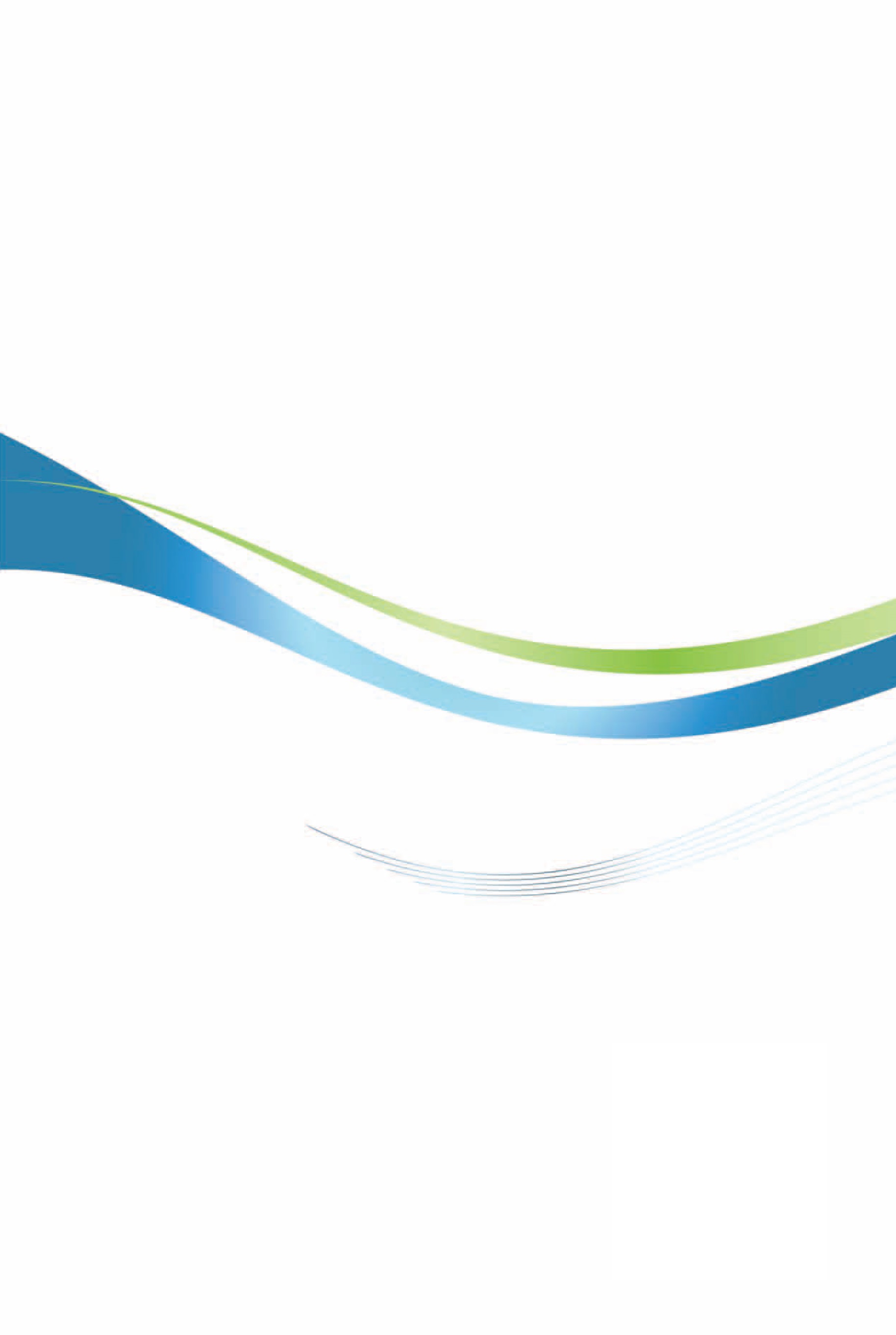 美國投資環境簡介（七）Investment Guide to U.S.A 7經濟部投資促進司  編印感謝駐休士頓辦事處經濟組協助本書編撰自　然　人　文自　然　人　文地理環境位於北美洲，東濱大西洋，西濱太平洋，北與加拿大接壤，南接墨西哥。中部多平原，西部多山，整體而言地勢和緩。國土面積9,833,517平方公里。氣候氣候大致溫和，僅夏威夷與佛羅里達州為熱帶氣候，阿拉斯加有極地氣候。種族白人、黑人、亞洲人、拉丁美洲裔、原住民為印地安人。人口結構2022年美國總人口約3億3,328萬人，為全球人口第3多的國家。加州及德州為美國人口最多的州，紐約市是人口最多的都市。教育普及程度識字率99%。語言英語。宗教基督教、天主教、印度教、伊斯蘭教、佛教、猶太教。首都及重要城市首都為華盛頓特區，主要城市包括：紐約、洛杉磯、芝加哥等。政治體制聯邦總統制。投資主管機關美國商務部、財政部。經　濟　概　況經　濟　概　況幣制美元。國內生產毛額US$ 25兆4,627億（2022年）。經濟成長率2.1%（2022年）。平均國民所得US$ 76,350（2022年）（IMF）。匯率1美元兌換30.79新臺幣（2023年5月15日）。利率聯準會基準利率為5-5.25%（2023年5月）。通貨膨脹率4.9%（2023年4月）。產值最高前5大產業金融及房地產服務業、專業及商業服務業、政府部門、製造業、教育暨醫療服務及社會扶助業。出口總金額US$ 2兆858.47億（2022年）。主要出口產品石油原油及其製品、藥物製劑、工業用機械設備、半導體、汽車及其零組件等。主要出口國家加拿大、墨西哥、中國大陸、日本、英國、德國、荷蘭、南韓、巴西、印度、新加坡、法國、臺灣、瑞士、比利時（2022年）。進口總金額US$ 3兆2,768.76億（2022年）。主要進口產品石油原油及其製品、藥物製劑、汽車及其零組件、手機及家用電器、電腦等。主要進口國家中國大陸、墨西哥、加拿大、日本、德國、越南、南韓、臺灣、印度、愛爾蘭、義大利、英國、瑞士、泰國、法國（2022年）。自  然 人  文自  然 人  文地理環境近美國地理及人口中心與德州、路易斯安那、密西西比、田納西、密蘇里及奧克拉荷馬等州為鄰土地面積5萬3,183平方英里氣候平均氣溫1月攝氏4-7度；7月27度。年平均降雨量。種族白人為78.6%、非洲裔為15.7%、亞裔為1.8%、其他種族裔為3.9%。人口結構全州人口共304萬5,637人（2022/7/1）；男性為49.3%、女性為50.7%。年齡5歲以下占6%、年齡18歲以上占74.7%、年齡65歲以上占17.5%。教育普及程度義務教育至高中語言英語宗教大部分為基督教首府及重要城市首府小岩城（Little Rock），另有Hot Spring, Jonesboro, Helena等重要城市。政治體制民主制度，州長為行政首長，州議會分參、眾二會。投資主管機關經濟發展廳（Arkansas Economic Development Commission）經  濟  概  況經  濟  概  況幣制美元全州生產毛額$1,652.2億美元（2022）經濟成長率3.2%（2022）平均國民所得$57,787美元（2022）產值最高前五種產業金融保險與不動產服務業、製造業、專業及商業服務、不動產與租賃及健康照護出口總金額58.78億美元（2022）主要出口產品航空器引擎及零件（15.03%）、棉花（5.83%）、冷藏或冷凍禽肉（5.77%）、稻米（4.73%）、禽蛋（3.59%）、武器彈藥（3.17%）、汽車零組件（2.66%）主要出口國家加拿大、墨西哥、中國大陸、英國、荷蘭、法國、日本、南韓、澳洲、越南。進口總金額75.60億美元（2022）主要進口產品航空器（12.98%）、電線電纜（3.33%）、拖拉車（3.03%）、汽車零組件（2.76%）、維修用具（2.48%）主要進口國家中國大陸、加拿大、法國、墨西哥、德國、日本、印度、臺灣、越南、義大利、南韓  自  然 人  文自  然 人  文地理環境位於美國本土中心位置，北與內布拉斯加州、東與密蘇里州、西與科羅拉多州相鄰，南則鄰接奧克拉荷馬州。土地面積8萬2,277平方英里氣候夏冬兩季的氣溫差異極大，一月平均氣溫約在零下7度到4度之間，七月時約在20度到33度之間，該州每年有超過275天以上的晴天。種族白人為86%、非洲裔為6.2%、亞裔為3.2%、其他種族裔為4.6%。人口結構全州總人口數為293萬7,150人（2022/7/1）；男性為50.1%、女性為49.9%。年齡5歲以下占6.1%、年齡18歲以上占76%、年齡65歲以上占16.7%。教育普及程度義務教育至高中語言英語宗教大部分為基督教首府及重要城市首府為Topeka，另有Wichita、Dodge City等重要城市政治體制民主制度，州長為行政首長，州議會分參、眾二會投資主管機關堪薩斯商務廳（Kansas Department of Commerce）經  濟  概  況經  濟  概  況幣制美元全州生產毛額$1,913.81億美元（2022）經濟成長率0.7%（2022）平均國民所得$60,152美元（2022）產值最高前五種產業金融及房地產、製造業、專業技術服務業、教育業、批發業出口總金額139億6,508萬美元（2022）主要出口產品航空器引擎及其零件（16.76%）、冷藏冷凍牛肉（12.78%）、小麥（5.1%）、黃豆（4.78%）、玉米（3.84%）主要出口國家墨西哥、加拿大、日本、中國大陸、南韓、德國。進口總金額122億1,108萬（2021）主要進口產品修理物品（9.64%）、渦輪噴射引擎（4.43%）、航空器零組件（4.52%）、耕耘機（3.35%）、牽引機（3.34%）、通訊裝置（2.99%）主要進口國家中國大陸、加拿大、臺灣、日本、墨西哥。自  然 人  文自  然 人  文地理環境北與阿肯色州、東與密西西比州、西與德州相鄰，南瀕臨墨西哥灣。土地面積占地5萬2,378平方英里氣候氣候型態為亞熱帶氣候，夏季平均氣溫為攝氏21到32度，冬季平均氣溫為攝氏5到18度。種族白人為62.4%、非洲裔為33%、亞裔為1.9%、其他種族占2.7%人口結構全州總人口數為459萬241人（2022/7/1），男性占49%、女性占51%；5歲以下占6.2%、18歲以上占76.6%、65歲以上占16.5%。教育普及程度義務教育至高中語言英語宗教天主教、基督教首府及重要城市首府：巴頓魯治（Baton Rouge）；紐奧良（New Orleans）為路州最大城市，位於路州西北的Shreveport則為商業、物流與製造中心。政治體制民主制度，州長為民選最高行政首長，州議會分參眾二院。投資主管機關路州經濟發展廳（Louisiana Economic Development）經  濟  概  況經  濟  概  況幣制美元全州生產毛額US$2,814.2億（2022）經濟成長率2.2%（2022）平均國民所得US$54,622（2022）產值最高前五種產業非耐久財製造業、金融/保險/房地產和租賃、政府機構、教育服務、衛生保健和社會協助、專業和商業服務出口總金額1,222.3億美元（2022）主要出口產品天然氣（26.47%）、非原油之石油煉製品（22.09%）、黃豆（13.65%）、玉米（7.65%）、原油（6.04%）主要出口國家中國大陸、墨西哥、英國、荷蘭、巴西。進口總金額381.96億美元（2022）主要進口產品非原油之提煉油類（19%）、原油（14%）、化學肥料（5%）、鋁及鋁合金（4%）、咖啡（3%）、鐵合金（3%）、精煉銅及銅合金（3%）主要進口國家墨西哥、加拿大、俄羅斯、中國大陸、巴西自  然 人  文自  然 人  文地理環境西鄰阿肯色州及路易斯安那州，東鄰阿拉巴馬州、北與田納西州為界，南面墨西哥灣。土地面積占地4萬8,430平方英哩氣候密州屬亞熱帶，雨量充沛，夏季平均溫度約為攝氏28度，冬季的均溫則是9度，很少下雪，但偶而會發生龍捲風、颶風、或淹水的情形。種族白人為58.8%、非洲裔為38%、亞裔為1.1%、其他種族裔為2.1%。人口結構全州人口共294萬57人（2022/7/1）。男性占48.7%，女性占51.3%；年齡5歲以下占6%、年齡18歲以上占76.5%、年齡65歲以上占16.8%。教育普及程度義務教育至高中語言英語宗教天主教、基督教首府及重要城市首府：傑克森（Jackson）；Gulfport及Pascagoula為墨西哥灣沿岸重要港口，Meridian、Hattiesburg及Greenville為重要城市。政治體制民主制度，州長為民選最高行政首長，州議會分參、眾二會。投資主管機關密西西比發展廳（Mississippi Development Authority）經  濟  概  況經  濟  概  況幣制美元全州生產毛額US$1,387.4億美元（2022）經濟成長率1.5%（2022）平均國民所得$46,248美元（2022）產值最高前五種產業製造業、金融及不動產、商業及專業服務、醫療及社會服務業等出口總金額163.44億美元（2022）主要出口產品非原油之石油煉製品（33%）、內外牙科器具及儀器（7.6%）、堿木漿或硫酸鹽木漿（4.5%）、染色劑（4.2%）、棉花（4.1%）、紙漿（4.74）主要出口國家加拿大、墨西哥、巴拿馬、瓜地馬拉、比利時進口總金額217.59億美元（2022）主要進口產品原油（8.6%）、非原油之石油煉製品（6.4%）、積體電路（3.7）、生鐵（3.7%）、醫療用儀器及器具（3.4%）主要進口國家中國大陸、墨西哥、加拿大、越南、德國自  然 人  文自  然 人  文地理環境居於美國中部樞紐中心，境內大都為平緩之平原及丘陵，密蘇里河匯入密西西比河，南流數千哩入墨西哥灣，與堪薩斯、愛荷華、伊利諾、阿肯色等州為鄰。土地面積6萬8,886平方英里氣候降雨量充沛，冬天會下雪，西北方冬季的平均降雪量為51公釐，東南方則約為16.5公釐。種族白人為82.6%、非洲裔為11.8%、亞裔為2.2%、其他種族為3.4%人口結構總人口數為617萬7,957人（2022/7/1），男性為49.4%、女性為50.6%；年齡5歲以下占5.8%、年齡18歲以上占77.6%（年齡65歲以上占17.6%）。教育普及程度義務教育至高中語言英語宗教大部分為基督教首府及重要城市首府Jefferson City；Kansas City、St. Louis、Springfield為重要城市。政治體制民主制度，州長為行政首長，議會分參、眾二會。投資主管機關經濟發展廳（Missouri Department of Economic Development）經  濟  概  況經  濟  概  況幣制美元全州生產毛額US$3,899.31億美元（2022）經濟成長率1.9%（2022）平均國民所得US$56,551美元（2022）產值最高前五種產業農業、專業與商業服務、製造業、教育及醫療照護、批發業出口總金額160億775萬美元（2022）主要出口產品貨車（13.48%）、殺蟲劑（4.78%）、黃豆（4.42%）、環狀化合物（4.3%）、玉米（1.85%）主要出口國家加拿大、墨西哥、德國、中國大陸、巴西進口總金額279,997萬美元（2022）主要進口產品原油（14.06%）、汽車零組件（3.42%）、發電機（2.89%）、X光醫療器具（2.80%）、醫療器械（2.33%）主要進口國家加拿大、中國大陸、墨西哥、德國、印度自  然 人  文自  然 人  文地理環境在美國中南部，與堪薩斯、阿肯色、密蘇里、德州、新墨西哥等州為鄰土地面積6萬9,898平方英哩氣候平均氣溫1月攝氏4度；7月28度。年平均降雨量西北38公釐東南127公釐。種族白人為73.2%、非洲裔為7.8%、亞裔為2.5%、其他（包括印地安原住民）族裔為16.5%。人口結構全州人口共401萬9,800人（2022/7/1）。男性占49.8%，女性占50.2%；年齡5歲以下占6.2%、年齡18歲以上占75.9%、年齡65歲以上占16.2%。教育普及程度義務教育至高中語言英語宗教大多數為基督教首府及重要城市首府Oklahoma City，另有Tulsa, Still Water, Ponca City等重要城市。政治體制民主制度，州長為行政首長，州議會分參、眾二議會投資主管機關商務廳（Oklahoma Department of Commerce）經  濟  概  況經  濟  概  況幣制美元全州生產毛額US$2,405.3億美元（2022）經濟成長率4.3%（2022）平均國民所得US$54,998美元（2022）產值最高前五種產業天然資源與採礦業、製造業、專業及商業服務業、教育及醫療服務等出口總金額US$67.95億元（2022）主要出口產品航空器及零件（7.68%）、貴金屬之膠合體（5.2%）、渦輪噴射引擎（4.2%）、棉花（4%）、冷凍空調（3.3%）、豬肉（3%）（2022）主要出口國家加拿大、墨西哥、德國、中國大陸、荷蘭（2022）進口總金額US$188.25億元（2022）主要進口產品原油（41.9%）、修理用品（4.7%）、液體幫浦（2.9%）、渦輪噴射引擎（2.7%）、電腦暨電子產品（1.8%）（2022）主要進口國家加拿大、中國大陸、墨西哥、德國、義大利（2022）自  然 人  文自  然 人  文地理環境德州位於美國中央的南部，北與奧克拉荷馬州、東與路易斯安那州、西與新墨西哥州相鄰，南鄰接墨西哥及墨西哥灣。土地面積占地26萬8,580平方英里，是全美面積第二大的州。氣候氣候型態則自大陸型、副熱帶型至沙漠型均有，夏季32℃－38℃，偶出現乾旱及龍捲風，冬季北部偶雪，南部4－10℃，年降雨量為25－125公釐。種族白人為40.3%、西裔40.2%、非洲裔為13.8%、亞裔5.5%人口結構德州總人口數為3,002萬9,572人（2022/7/1），男性占49.9%、女性占50.1%；5歲以下占6.5%、18歲以上占74.4%、其中65歲以上占13.1%教育普及程度義務教育至高中語言英語宗教天主教、基督教首府及重要城市首府：奧斯汀（Austin）；州內主要城市包括休士頓（Houston；全美第4大城）、聖安東尼奧（San Antonio；全美第7大城）及達拉斯（Dallas；全美第9大城）。政治體制民主制度，州長為民選最高行政首長，州議會分參、眾二會。投資主管機關德州經濟發展暨觀光廳（Economic Development and Tourism）經  濟  概  況經  濟  概  況幣制美元全州生產毛額US$ 2兆3,559億美元（2022）經濟成長率7%（2022）平均國民所得US$ 61,985（2022）產值最高前五種產業石油暨天然氣開採、金融保險、房地產和租賃、專業和商業服務、政府和政府企業、批發與零售出口總金額4,856.24億美元（2022）主要出口產品原油（22.2%）、非原油之提煉油類（16.6%）、天然氣（10.5%）、積體電路（3.4%）、乙烯聚合物（2.6%）、航空器引擎及其零件（1.8%）主要出口國家墨西哥、加拿大、中國大陸、南韓、荷蘭進口總金額3,844.05億美元（2022）主要進口產品原油（9.7%）、自動資料處理機（8.1%）、有線無線傳輸和接收器具（7%）、非原油之提煉油類（4.3%）、小客車（4.1%）主要進口國家中國大陸、加拿大、日本、越南、南韓臺美互免海空運所得稅換函（1972.2.26簽署）臺美農業科學合作計畫綱領修正案（1986.1.28簽署）臺美能源暨水資源技術合作協議（1991.2.13簽署）臺美勞工業務合作計畫綱領（1991.12.6簽署）臺美貿易暨投資諮商原則與程序架構協定（1994.9.19簽署）臺美貨品暫准通關證協定（1996.6.25簽署）臺澎金馬關稅個別領域與美國有關世界貿易組織入會雙邊談判瞭解書（1998.2.20簽署）臺美關務互助協定（2001.1.17簽署）臺美漁業及養殖合作瞭解備忘錄（2002.7.30簽署）臺美淨煤及先進發電系統技術合作協定（2004.1.20簽署）臺美消費者產品安全合作備忘錄（2004.7.27簽署）臺美貨櫃安全計畫原則性聲明（2004.8.18簽署）臺美大港倡議合作備忘錄（2006.5.25簽署）臺美貨櫃安全計畫擴及我各港口之原則性聲明（2006.9簽署）臺灣金融監督管理委員會與紐約州銀行局相互合作瞭解備忘錄（2006.11.30簽署）臺美稻米關稅配額制度雙邊協議（2007.3.1簽署）臺美建立雙邊農業諮詢委員會瞭解備忘錄及工作規範（2007.7.10簽署）臺灣金融監督管理委員會與紐約州保險局相互合作瞭解備忘錄（2007.9.7簽署）臺美教育合作瞭解備忘錄（2008.12.5簽署）臺美航空情報交換協議（2009.1.27簽署）臺美優質企業相互承認協議（2012.11.26簽署）臺美漁業及養殖合作備忘錄及漁業合作工作計畫（2013.6.18簽署）臺美就大氣監測、清潔能源暨環境科學技術合作協定（2013.7.16簽署）臺美核能和平利用合作協定（2013.12.20簽署）臺美就和能管制與安全進行技術資訊交流及合作協議（2016.1.6簽署）臺美基礎建設融資及市場建立合作架構（2020.9.17簽署）臺美經濟繁榮夥伴對話備忘錄（2020.11.20簽署）臺美科學及技術合作協定（2020.12.15簽署）臺美就核能安全進行技術資訊交流及合作協議（2021.5.10簽署）（以上擇錄經貿相關協定）（資訊來源：AIT: http://www.ait.org.tw/zh/ait-tecro-homeland-security-agreements.html; 外交部: http://no06.mofa.gov.tw/mofatreatys/Index.aspx）年度件數金額（千美元）196911001971110019721440197325611974210019750800197631,195197731,650197813,270197916201980835,130198151,645198222,500198322,85819841330,53019851535,69019861645,96719872170,058198842123,335198955508,7321990114428,6901991127297,795199284193,026199386529,063199470143,884199597248,2131996174271,3291997335547,4161998401598,5911999345445,0812000801861,63820017421,092,7482002449577,7812003229466,6412004267557,0362005155314,6352006127484,6172007941,346,020200867399,5762009491,113,917201039490,730201144 730,069 201254144,137201367416,023201483282,293201553362,479201667319,768201776836,6412018832,038,975201980 561,029 202066 4,194,367 202170 476,853 20221001,088,764總計5,88923,725,108年　　度業　　別累計至2022累計至2022202220222021202120202020年　　度業　　別件數金額件數金額件數金額件數金額合計5,88923,725,1081001,088,76470 476,853 66 4,194,367 農林漁牧業43,092000 0 0 0 礦業及土石採取業17171,410000 0 0 0 製造業3,29213,497,81832303,64715 159,203 33 3,683,245 　食品製造業2154,467000 0 0 0 　飲料製造業1400000 200 0 0 　菸草製造業00000 0 0 0 　紡織業42487,788000 0 0 10,000 　成衣及服飾品製造業311,150000 0 0 0 　皮革、毛皮及其製品製造業2188000 0 0 0 　木竹製品製造業192403,973000 0 0 600 　紙漿、紙及紙製品製造業1333,285001 200 1 250 　印刷及資料儲存媒體複製業510,950001 2,000 0 0 　石油及煤製品製造業1183,313000 0 1 14,931 　化學材料製造業148727,877111,0001 24,205 1 950 　化學製品製造業19171,08004001 917 0 400 　藥品製造業328696,836354,9371 35,321 2 19,073 　橡膠製品製造業578,434000 0 1 1,000 　塑膠製品製造業49845,443176,0000 0 3 14,826 　非金屬礦物製品製造業88208,760000 0 2 500 　基本金屬製造業101,010,51625,0000 0 0 0 　金屬製品製造業28917,923039,8230 2,665 1 67,000 　電子零組件製造業1,1625,337,0061128,6044 53,500 7 3,505,177 　電腦、電子產品及光學製品製造業9211,424,139615,7582 4,603 8 37,934 　電力設備製造業101209,29813,5480 0 1 100 　機械設備製造業59348,327142,0001 19,200 2 4,930 　汽車及其零件製造業1432,41012,0000 3,030 1 1,673 　其他運輸工具製造業18200,325112,0920 0 0 0 　家具製造業2128,690000 0 0 0 　其他製造業4669,406312,4553 13,363 2 3,900 　產業用機械設備維修及安裝業45,8351300 0 0 0 電力及燃氣供應業11,85011,8500 0 0 0 用水供應及污染整治業833,043000 0 0 0 營造業1781,37711,9760 0 0 0 批發及零售業6822,753,18417520,21020 69,125 15 251,377 運輸及倉儲業28145,605316,2000 0 0 0 住宿及餐飲業1137,20212,0000 0 0 0 資訊及通訊傳播業1,1771,803,8681722,9288 47,053 3 28,124 金融及保險業2994,250,13012165,34711 167,551 7 202,404 不動產業48214,269422,8460 0 4 23,869 專業、科學及技術服務業188302,0791029,64213 28,880 2 4,050 支援服務業3431,429001 2,000 0 0 公共行政及國防；強制性社會安全00000 0 0 0 教育服務業431,20011000 0 0 0 醫療保健及社會工作服務業39114,6530201 1,040 2 228 藝術、娛樂及休閒服務業23,792000 0 0 1,070 其他服務業38249,10812,0001 2,000 0 0 